Утвержденоприказом директора МАДОУ          «Нижнетавдинский                                                                                               детский сад «Колосок»       от 31.08. 2023 г. № 141Адаптированная образовательная программа для детей с задержкой психического развития на 2023-2024 учебный год                                                                                            Программа составлена:                                                                                   Воспитателем Алексеевой Н.Л.        Нижняя Тавда, 2023СодержаниеI.	ЦЕЛЕВОЙ РАЗДЕЛ1. Пояснительная записка 1.1.ВведениеАдаптированная основная образовательная программа дошкольного образования для воспитанников с задержкой психического развития (ЗПР) с 3 до 7 лет МАДОУ «Нижнетавдинский детский сад «Колосок» на 2023-2024 учебный год (далее – АОП для воспитанников с ЗПР) разработана с учетом Федеральной адаптированной основной образовательной программы дошкольного образования на основе федерального государственного образовательного стандарта дошкольного образования (далее – ФГОС ДО) для детей раннего и дошкольного возраста с задержкой психического развития (проект) и Образовательной программы МАДОУ «Нижнетавдинский детский сад «Колосок» (далее - ОП).АОП для воспитанников с ЗПР составлена в соответствии со следующими нормативными документами:Федеральным законом РФ «Об образовании в Российской Федерации» от 29.12.2012 г. № 273-ФЗ (с изменениями и дополнениями).Федеральным государственным образовательным стандартом дошкольного образования (Приказ Минобрнауки России от 17.10.2013 № 1155 "Об утверждении федерального государственного образовательного стандарта дошкольного образования") с изменениями, внесенными приказом Министерства просвещения РФ от21 января 2019№31от 13. февраля 2019 регистрация №53776(с последующими изменениями и дополнениями).ФАОП дошкольного образования для обучающихся с ограниченными возможностями здоровья разработана в соответствии с порядком разработки и утверждения федеральных основных общеобразовательных, утверждённым приказом Министерства просвещения РФ от 30 сентября 2022 г. №874 (зарегистрирован Министерством юстиции РФ 2 ноября 2022г., регистрационный №70809) и Федеральным государственным образовательным стандартом дошкольного образования (далее-Стандарт)Указом Президента Российской Федерации от 7 мая 2018 г. № 204 «О национальных целях и стратегических задачах развития Российской Федерации на период до 2024 года».Стратегией развития воспитания в Российской Федерации на период до 2025 года (утверждена распоряжением Правительства РФ от 29.05.2015№ 996-р).Государственной программой РФ «Развитие образования» (2018 - 2025 годы), утверждена постановлением Правительства Российской Федерации от 26 декабря 2017 г. № 1642.Национальным проектом «Образование», утвержденным президиумом Совета при Президенте Российской Федерации по стратегическому развитию и национальным проектам (протокол от 24 декабря 2018 г. N 16).Концепцией развития дополнительного образования детей в Российской Федерации, утвержденной распоряжением Правительства Российской Федерации от 04.09.2014 г. № 1726-р.Постановлением Главного государственного санитарного врача от 28.09.2020г.№ 28 об утверждении СанПиН 2.4.1.3648-20 «Санитарно- эпидемиологические требования к организациям воспитания и обучения, отдыха и оздоровления детей и молодежи» (срок действия с 01.01.2021 до 01.01.2027).Гигиеническими нормативами и требованиями к обеспечению безопасности и (или) безвредности для человека факторов среды обитания (СанПин 1.2.3685-21 Зарегистрировано в Минюсте России 29.01.2021 № 62296).АОП для воспитанников с ЗПР разработана для обеспечения коррекции нарушений развития детей с ограниченными возможностями здоровья, оказания им квалифицированной помощи в освоении основной образовательной программы, получения возможности их разностороннего развития с учетом возрастных и индивидуальных особенностей и особых образовательных потребностей, социальной адаптации.АОП для воспитанников с ЗПР определяет комплекс основных характеристик дошкольного образования (объем, содержание и планируемые результаты в виде целевых ориентиров дошкольного образования). Данная АОП включает коррекционную деятельность и работу по пяти образовательным областям, определенным ФГОС ДО, и определяет систему непрерывного коррекционного обучения. Между разделами программы существуют тесные межпредметные связи, активно используется интеграция дефектологической, логопедической работы и образовательных областей, а также образовательных областей между собой.АОП для воспитанников с ЗПР нацелена на развитие познавательного интереса, стремление к получению знаний, положительной мотивации к дальнейшему обучению в школе.АОП для воспитанников с ЗПР направлена на обеспечение эмоционального благополучия каждого ребенка, что достигается за счет учета индивидуальных особенностей воспитанников, как в вопросах организации жизнедеятельности, так и в формах и способах взаимодействия с ребенком.Важное место в АОП занимает забота о сохранении и укреплении здоровья детей, формирование у них элементарных представлений о здоровом образе жизни, воспитание полезных привычек, в том числе привычки к здоровому питанию, потребности в двигательной активности.АОП для воспитанников с ЗПР включает обязательную часть и часть, формируемую участниками образовательных отношений. Обе части являются взаимодополняющими и необходимыми для реализации требований ФГОС ДО.Цели	и	задачи	реализации	адаптированной	основной образовательной программы для воспитанников с ЗПРЦель и задачи обязательной частиЦель АОП – проектирование модели образовательной и коррекционно - развивающей психолого-педагогической работы, максимально обеспечивающей создание условий для развития детей ЗПР в возрасте 3-7 лет, их позитивной социализации, интеллектуального, социально-личностного, художественно- эстетического и физического развития на основе сотрудничества со взрослыми и сверстниками в соответствующих возрасту видах деятельности, предусматривающей полную интеграцию действий всех специалистов дошкольной образовательной организации и родителей (законных представителей) воспитанников.Задачи АОП для воспитанников с ЗПР сформулированы как система задач четырёх блоков:1.	Коррекционного (исправление отклонений, нарушений развития, разрешения трудностей);2.	Профилактического;3.	Развивающего (оптимизация, стимулирование и обогащение содержания развития);4.	Здоровьесберегающего.Задачи АОП для воспитанников с ЗПР:создавать благоприятные условия для всестороннего развития и образования воспитанников с ЗПР в соответствии с их возрастными, индивидуально- типологическими особенностями и особыми образовательными потребностями;обеспечивать психолого-педагогические условия для развития способностей и личностного потенциала каждого ребенка как субъекта отношений с самим собой, с другими воспитанниками, взрослыми и окружающим миром;обеспечивать целенаправленное комплексное психолого-педагогическое сопровождение ребёнка с ЗПР и квалифицированную коррекцию недостатков в развитии;способствовать подготовке воспитанников с ЗПР ко второй ступени обучения (начальной школе) с учетом целевых ориентиров ДО;обеспечивать необходимые санитарно-гигиенические условия, проектирование специальной предметно-пространственной развивающей среды, создание атмосферы психологического комфорта;развивать активные формы вовлечения родителей в коррекционно- образовательный процесс ДОО, обеспечивать психолого-педагогическую поддержку семьям и повышать компетентность родителей (законных представителей) в вопросах развития и образования детей.Цель и задачи части, формируемой участниками образовательных отношений Цель реализации АОП - является обеспечение условий для дошкольногообразования детям дошкольного возраста с задержкой психического развития с учетом их индивидуально-типологических особенностей и особых образовательных потребностей. Реализация программы предполагает психолого- педагогическую и коррекционно-развивающую поддержку позитивной абилитации и социализации, развития личности детей дошкольного возраста с ЗПР, формирование и развитие компетенций, обеспечивающих преемственность между первым (дошкольным) и вторым этапом (начальной школой) образования.Задачи реализации АОП:формировать у ребенка навыки адекватного поведения в различных непредвиденных и нестандартных ситуациях;обеспечивать социально-коммуникативное, познавательное, речевое, художественно-эстетическое и физическое развитие детей, используя вариативный образовательный материал, формы и методы взаимодействия с воспитанниками.Принципы и подходы построения АОП для воспитанников с ЗПРАОП для воспитанников с ЗПР строится на основе следующих принциповдошкольного образования:онтогенетический принцип (учет закономерностей развития ребенка в норме);этиопатогенетический принцип (знание и учет этиологии (причин) и патогенеза (механизмов) нарушения).полноценное проживание ребенком всех этапов детства, обогащение (амплификация) детского развития;принцип признания каждого ребенка полноправным участником (субъектом) образовательных отношений;принцип индивидуализации (учет возможностей, особенностей развития и потребностей каждого ребенка с целью определения индивидуального профиля развития);принцип интеграции усилий специалистов и семей воспитанников (комплексное применение методов педагогического и психологического воздействия);принцип единства диагностики и коррекции (в процессе диагностической работы с каждым ребенком выявление уровня развития по наиболее важным показателя и отбор содержания индивидуальных и подгрупповых программ коррекционно - развивающего обучения и воспитания);принцип конкретности и доступности учебного материала (соответствие требований, методов, приемов и условий образования индивидуальным и возрастным особенностям детей);принцип систематичности и взаимосвязи учебного материала;принцип вариативности коррекционно - развивающего образования (образовательное содержание предлагается ребенку через разные виды деятельности с учетом зон актуального и ближайшего развития ребенка, что способствует развитию, расширению как явных, так и скрытых его возможностей);приоритетность	принципа	педагогического	руководства	в	процессе коррекционно-развивающей работы;принцип концентрического наращивания информации в каждой возрастной группе во всех пяти образовательных областях;принцип поддержки детской инициативы в различных видах деятельности и формирования познавательных интересов каждого ребенка;принцип активного вовлечения ребенка в ближайшее социальное окружение (перенос нового позитивного опыта, полученного ребенком на коррекционных занятиях, в реальную жизненную практику, поддержка ребенка в его саморазвитии и самоутверждении).Подходы к формированию АОП для воспитанников с ЗПР:АОП для воспитанников с ЗПР построена на позициях оптимизма и гуманно-личностного отношения к ребенку и направлена на освоениелюбых, доступных ребенку, социально и личностно значимых навыков жизненной компетенции, обеспечивающих его адаптацию;основой построения образовательного процесса является комплексно- тематический подход;системный и комплексный подход к диагностике и коррекции нарушений (осуществление коррекционной работы в комплексе, включающем лечение, педагогическую и психологическую коррекцию);подход к образованию дошкольника как специальному педагогическому сопровождению; как создание условий, стимулирующих развитие личности;системно-деятельностный подход (организация обучения с опорой на ведущий вид деятельности, специально организованной и направляемой педагогом);дифференцированный подход к образованию воспитанников с ЗПР, выражающийся в реализации индивидуальной коррекционно-развивающей образовательной траектории в зависимости от уровня и вида нарушений;предусматривает решение программных образовательных задач в совместной деятельности взрослого и детей и самостоятельной деятельности дошкольников не только в рамках организованной образовательной деятельности, но и при проведении режимных моментов в соответствии со спецификой дошкольного образования;строится с учетом соблюдения преемственности между всеми возрастными этапами дошкольного образования и между дошкольной образовательной организацией и начальной школой.Теоретической и методологической основой АОП для воспитанников с ЗПР являются:концепция о соотношении первичных и вторичных нарушений (Выготский Л.С.);учение об общих и специфических закономерностях развития аномальных детей (Выготский Л.С., Малофеев Н.Н.);концепция о соотношении мышления и речи (Выготский Л.С., Леонтьев А.А., Лурия А.Р., Пиаже Ж.);концепция о соотношении элементарных и высших психических функций в процессе развития ребенка (Выготский Л.С., Лурия А.Р.);учение И.И.Мамайчук о четырех основных группах развития детей с ЗПР и психолого-педагогическом подходе в системе специального обучения.Таким образом, АОП для воспитанников с ЗПР, разработанная в соответствии с ФГОС ДО, направлена на:охрану и укрепление здоровья воспитанников, коррекцию нарушений психического развития;обеспечение равных возможностей для полноценного развития каждого ребенка в период дошкольного детства независимо от тяжести психического нарушения;раскрытие потенциальных возможностей каждого ребенка с ЗПР через осуществление индивидуального и дифференцированного подхода;использование адекватной возрастным, типологическим и индивидуальным возможностям детей с ЗПР модели образовательного процесса, основанной на реализации деятельностного и онтогенетического принципов, принципа единства диагностики, коррекции и развития;реализацию преемственности содержания общеобразовательных программ дошкольного и начального общего образования;обеспечение психолого-педагогической поддержки семьи и повышение компетентности родителей (законных представителей) в вопросах развития и образования, охраны и укрепления здоровья детей.Значимые	характеристики,	в	том	числе	характеристики особенностей развития воспитанников дошкольного возраста с ЗПРОбщие сведения об учрежденииМуниципальное	автономное дошкольное	образовательное учреждение «Нижнетавдинский детский сад «Колосок».Организационно-правовая форма – муниципальное учреждение. Тип учреждения – бюджетное.Местонахождение: Тюменская область, Нижнетавдинский район, с. Нижняя Тавда, ул. Калинина, д.55 Язык, на котором ведется образовательная деятельность – русский.Режим работы учреждения:пятидневная рабочая неделя, выходные – суббота, воскресенье, праздничные дни;продолжительность работы – 10,5 часов с 07.30 до 18.00.Контингент воспитанников ДООВ группы компенсирующей направленности зачисляются дошкольники в возрасте 3 – 7 лет, имеющие задержку психического развития. Комплектование групп компенсирующей направленности осуществляет Управление образования Администрации Нижнетавдинского района с учетом заключений территориальной психолого-медико-педагогической комиссии (ТПМПК), которая определяет сроки коррекционно-развивающей работы индивидуально по отношению к каждому ребёнку. Решение о направлении воспитанников в течение года на ТПМПК осуществляется на основании психолого-педагогического консилиума МАДОУ «Нижнетавдинский детский сад «Колосок». Наполняемость групп компенсирующей направленности для воспитанников с ЗПР определяется нормами и требованиями СанПиН (2.4.1.3049-13), приказом Минобрнауки России от 30.08.2013 № 1014 «Об утверждении Порядка организации и осуществления образовательной деятельности по основнымобщеобразовательным программам - образовательным программам дошкольного образования».Количество групп компенсирующей направленности, их наполняемость может меняться в связи с ежегодным комплектованием.  Возрастные и индивидуальные особенности развития детей дошкольного возрастаМладший возраст (от 2 до 3 лет)Двигательное развитие качественно улучшается: появляется большая согласованность в умении управлять своим телом. Обратите внимание: на третьем году жизни активно развивается тонкая моторика, что позволяет ребенку самостоятельно одеться, раздеться, умыться, рисовать карандашом, застегивать пуговицы, есть аккуратно и пользоваться столовыми приборами.Словарный запас к трем годам достигает 1200-1300 слов. Ребенок употребляет почти все части речи, хотя не всегда правильно. Однако родители должны тактично поправлять ребенка. Звукопроизношение становиться более совершенным. Характерной особенностью речи ребенка двух-трех лет является постоянное проговаривание, сопровождение речью всех действий, игровых ситуаций.Основным развивающим видом деятельности ребенка является игра. К концу третьего года жизни любимыми играми детей становятся ролевые игры. Ребенок принимает на себя определенную роль, изображая маму, папу, воспитательницу детского сада, и в точности повторяет характерные им позы, жесты, мимику, речь. Ролевая игра в жизни любого ребенка - показатель новой ступени в умственном развитии.Среди мыслительных операций важнейшими являются: называние цвета, величины, формы, расположения предмета в пространстве (близко, далеко); выделение основных свойств предмета (форма, величина, цвет); группировка предметов одного цвета, формы, размера; сравнение по цвету, форме, размеру, весу, по времени (сегодня, завтра, вчера, поздно, потом, сейчас); координация движений рук и зрения; формирование числовых представлений (много, мало, один, два, меньше, больше).В общении со взрослым, чтении, играх и развивающих упражнениях ребенок все более обогащает свои представления о мире и получает знания: о явлениях природы - светит солнце, идет снег, дождь, гремит гром, на небе тучи; сегодня тепло, холодно, жарко и др.; о животном мире - не только различает и называет домашних животных, но и имеет первичные представления о них; о растительном мире - различает и называет цветок, дерево, траву, лист и др.; о некоторых трудовых действиях - пилить дрова, копать землю, мыть посуду, пылесосить ковер и т.д.Ребенок трех лет запоминает и правильно выполняет четыре-пять действий подряд, названных взрослым (подойти к столику, взять карандаш, принести его и положить на стол). Так же хорошо отвечает на вопросы, повторяет фразу из 6-7 слов, а также повторяет три цифры подряд. В три года малыш может после показа взрослого нарисовать круг, крест, человечка, правда пока без туловища. Следует заметить, что успехи в рисовании очень сильно зависят от обучения: если ребенок никогда раньше не видел карандаш, он вряд ли выполнит задание. Не забывайте, что в общении со взрослыми ребенок трех лет должен здороваться и прощаться, употреблять слова, выражающие просьбу, благодарность. Проявлять внимание, сочувствие к другим детям (отзываться на просьбу другого ребенка, помогать ему), т.е. развиваться воспитанным малышом.Средний возраст (от 4 до 5 лет)Основные достижения возраста связаны с развитием игровой деятельности; появлением ролевых и реальных взаимодействий, с развитием изобразительного восприятия, развитием образного мышления и воображения, развитием памяти, внимания, речи, познавательной мотивации, совершенствования восприятия; формированием потребности в уважении со стороны взрослого, появлением обидчивости, конкурентности, соревновательности со сверстниками, дальнейшим развитием образа «Я» ребенка.В игровой деятельности данных детей можно отметить ролевые взаимодействия. Они указывают на то, что дошкольники начинают отделять себя от принятой роли. Происходит разделение игровых и реальных взаимодействий детей.Много внимания уделяется развитию творческих способностей детей в игре, в изобразительной, театрально-исполнительской деятельности. Внимательное, заботливое отношение воспитателя к детям помогает поддержать познавательную активность и развить самостоятельность детей. Организация разнообразной деятельности составляют основу правильного воспитания и полноценного развития детей в средней группе детского сада.Двигательная сфера ребенка характеризуется позитивными изменениями мелкой и крупной моторики. Развиваются ловкость, координация движений, педагоги усложняют игры с предметами. Дети данных групп хорошо удерживают равновесие, перешагивают через небольшие преграды, способны принять задачу на запоминание, запоминают до 7-8 названий предметов, помнят поручения взрослых, могут выучить небольшое стихотворение и т. д.Увеличивается устойчивость внимания. Ребенку становится доступной сосредоточенная деятельность в течение 15-20 минут. Он способен удерживать в памяти при выполнении каких-либо действий несложное условие.Речь становится предметом активности детей. Они удачно имитируют голоса животных, интонационно выделяют речь тех или иных персонажей. Интерес вызывают ритмическая структура речи, рифмы.У детей средних групп наблюдается пробуждение интереса к правилам поведения. Это многочисленные жалобы-заявления детей воспитателю о том, что кто-то   делает   что-то   неправильно   или   кто-то   не   выполняет      требование.«Заявления» детей свидетельствуют о том, что они осмысливают требования как необходимые и ему важно получить авторитетное подтверждение правильностисвоего мнения, а также услышать от воспитателя дополнительные разъяснения по поводу «границ» действия правила.Старший возраст (от 5 до 6 лет)Переход в старшую и группу связан с изменением психологической позиции детей: они впервые начинают ощущать себя самыми старшими среди других детей в детском саду. Воспитатели помогают дошкольникам понять это новое положение. Они поддерживают в детях ощущение «взрослости» и на его основе вызывают у них стремление к решению новых, более сложных задач познания, общения, деятельности.Дети данных групп строят свое поведение, придерживаясь роли, игровое взаимодействие сопровождается речью, соответствующей по содержанию. Речь, сопровождающая реальные отношения детей, отличается от ролевой речи. Дети уже освоили социальные отношения и понимают подчиненность позиций в различных видах деятельности взрослых, одни роли становятся для них более привлекательными, чем другие.Развита хорошо изобразительная деятельность детей. Это возраст наиболее активного рисования. В течение года дети создают до двух тысяч рисунков. Их рисунки – самые разные по содержанию: это и жизненные впечатления детей, и воображаемые ситуации, и иллюстрации к фильмам и книгам.Успехи в конструировании. Дети используют и называют различные детали конструктора. Могут заменить детали постройки в зависимости от имеющегося материала. Способны выделять основные части предполагаемой постройки.Дети уже могут конструировать из бумаги, складывая ее в несколько раз (два, четыре, шесть сгибаний); из природного материала.У данных детей продолжает развиваться образное мышление, воображение, совершенствоваться речь.Продолжают развиваться устойчивость, распределение, переключаемость внимания. Наблюдается переход от непроизвольного к произвольному вниманию.Дети произносят правильно шипящие, свистящие и сонорные звуки. Лучше развит фонематический слух, интонационная выразительность речи при чтении стихов в сюжетно-ролевой игре и в повседневной жизни. Дети могут пересказывать, рассказывать по картинке, передавая не только главное, но и детали, т.е. улучшается связная речь.Старший возраст, подготовительная к школе группа (от 6 до 7 лет)Достижения этого возраста характеризуются распределением ролей в игровой деятельности; структурированием игрового пространства; дальнейшим развитием изобразительной деятельности, отличающейся высокой продуктивностью; применением в конструировании обобщенного способа обследования образца. В сюжетно-ролевых играх дети начинают осваивать сложные взаимодействия людей, отражающие характерные значимые жизненные ситуации, например, свадьбу, рождение ребенка, болезнь, трудоустройство и т. д. Игровые действия становятся более сложными, обретают особый смысл, который не всегда открывается взрослому. Игровое пространство усложняется. В немможет быть несколько центров, каждый из которых поддерживает свою сюжетную линию.У детей данных групп развито восприятие, однако они не всегда могут одновременно учитывать несколько различных признаков. Образное мышление затруднено.Сравнительно хорошо развиты навыки обобщения и рассуждения, но они ограничиваются наглядными признаками ситуации.Снижено развитие воображения в этих группах в сравнении со старшими группами. Это можно объяснить различными влияниями, в том числе и средств массовой информации, приводящими к стереотипности детских образов.Продолжает развиваться внимание дошкольников, оно становится произвольным. В некоторых видах деятельности время произвольного сосредоточения достигает 30 минут.Дети подготовительных групп начинают проявлять интерес к будущему школьному обучению. Перспектива школьного обучения создает особый настрой в данных группах.В подготовительной к школе группе завершается дошкольный возраст. Его основные достижения связаны с освоением мира вещей как предметов человеческой культуры; дети осваивают формы позитивного общения с людьми; развивается половая идентификация, формируется позиция школьника.К концу дошкольного возраста ребенок обладает высоким уровнем познавательного и личностного развития, что позволяет ему в дальнейшем успешно учиться в школе.Психологические особенности детей дошкольного возраста с ЗПРДля успешной реализации АОП для воспитанников с ЗПР и получения качественного дошкольного образования необходимо учитывать особенности их психического развития. Дошкольники с ЗПР - это дети со слабо выраженной органической или функциональной недостаточностью ЦНС. У воспитанников с ЗПР нет специфических нарушений слуха, зрения, опорно-двигательного аппарата, речи. Они не являются умственно отсталыми.К данной категории относятся дети со специфическими расстройствами развития учебных навыков и общими расстройствами психологического развития.В настоящее время выделяют четыре основных варианта детей с ЗПР(К.С. Лебединская):Задержка психического развития конституционального происхождения (гармонический психический и психофизический инфантилизм). При данном варианте на первый план в структуре дефекта выступают черты эмоционально-личностной незрелости. Инфантильность психики часто сочетается с инфантильным типом телосложения, с «детскостью» мимики, моторики, преобладанием эмоциональных реакций в поведении. Снижена мотивация в интеллектуальной деятельности, отмечается недостаточность произвольной регуляции поведения и деятельности.Задержка психического развития соматогенного генеза у детей с хроническими соматическими заболеваниями. Детей характеризуют явления стойкой физической и психической астении. Наиболее выраженным симптомом является повышенная утомляемость и истощаемость, низкая работоспособность.Задержка психического развития психогенного генеза. Вследствие раннего органического поражения ЦНС, особенно при длительном воздействии психотравмирующих факторов, могут возникнуть стойкие сдвиги в нервно- психической сфере ребенка. Это приводит к невротическим и неврозоподобным нарушениям, патологическому развитию личности. На первый план выступают нарушения в эмоционально-волевой сфере, снижение работоспособности, несформированность произвольной регуляции. Дети не способны к длительным интеллектуальным усилиям, страдает поведенческая сфера.Задержка церебрально-органического генеза. Этот вариант ЗПР, характеризующийся первичным нарушением познавательной деятельности, является наиболее тяжелой и стойкой формой, при которой сочетаются черты незрелости и различной степени поврежденности ряда психических функций. Эта категория детей в первую очередь нуждается в комплексной медико-психолого-педагогической помощи в условиях группы компенсирующей направленности. По своей сути эта форма ЗПР нередко выражает пограничное с умственной отсталостью состояние, что требует квалифицированного комплексного подхода к обследованию и к психолого- педагогической коррекции.Недостаточная познавательная активность в сочетании с быстрой утомляемостью и истощаемостью тормозят эффективность развития и обучения ребенка. Воспитанники с ЗПР отличаются пониженной, по сравнению с возрастной нормой, умственной работоспособностью, особенно при усложнении деятельности.Отставание в развитии психомоторных функций, недостатки общей и мелкой моторики, координационных способностей, чувства ритма. Двигательные навыки и техника основных движений отстают от возрастных возможностей, страдают двигательные качества: быстрота, ловкость, точность, сила движений. Недостатки психомоторики проявляются в незрелости зрительно-слухо-моторной координации, произвольной регуляции движений, недостатках моторной памяти, пространственной организации движений.Недостаточность объема, обобщенности, предметности и целостности восприятия, что негативно отражается на формировании зрительно- пространственных функций и проявляется в таких продуктивных видах деятельности, как рисование и конструирование.Более низкая способность к приему и переработке перцептивной информации. В воспринимаемом объекте дети выделяют гораздо меньше признаков, чем их здоровые сверстники. Особенно наглядно недоразвитие восприятия проявляется при восприятии объектов через осязание: увеличиваетсявремя узнавания осязаемой фигуры, есть трудности обобщения осязательных сигналов, словесного и графического отображения предметов (И. И, Мамайчук, 1978).Незрелость мыслительных операций. Воспитанники с ЗПР испытывают большие трудности при выделении общих, существенных признаков в группе предметов, при выделении существенных признаков, их абстрагировании от несущественных, при переключении с одного признака классификации на другой, при обобщении. Детям трудно устанавливать причинно-следственные связи и отношения, усваивать обобщающие понятия. При нормальном темпе психического развития старшие дошкольники способны строить простейшие умозаключения, могут осуществлять мыслительные операции на уровне словесно-логического мышления (его конкретно-понятийных форм).Задержанный темп формирования мнестической деятельности, низкая продуктивность и прочность запоминания, особенно на уровне словесно- логической памяти, отрицательно сказывается на усвоении информации.Недостатки всех свойств внимания: неустойчивость, трудности концентрации и распределения внимания, сужение объема.Задерживается формирование такого интегративного качества, как саморегуляция, что сказывается на успешности ребенка при освоении образовательной программы. К моменту поступления в школу дети с ЗПР не достигают необходимого уровня психологической готовности за счет незрелости мыслительных операций и снижения таких характеристик деятельности, как познавательная активность, целенаправленность, контроль и саморегуляция.Эмоциональная сфера у 5-6-летних детей с ЗПР подчиняется общим законам психического развития, имеющим место в раннем онтогенезе. Однако, сфера социальных эмоций в условиях стихийного формирования не соответствует потенциальным возрастным возможностям.Незрелость эмоционально – волевой сферы и коммуникативной деятельности отрицательно влияет на поведение и межличностное взаимодействие дошкольников с ЗПР. Они не всегда соблюдают дистанцию со взрослыми, могут вести себя навязчиво, бесцеремонно, или, наоборот, отказываются от контакта и сотрудничества. Трудно подчиняются правилам поведения в группе, редко завязывают дружеские отношения со своими сверстниками. Задерживается переход от одной формы общения к другой, более сложной.Задержка в развитии и своеобразие игровой деятельности. Недостаточно развиты все структурные компоненты игровой деятельности: снижена игровая мотивация, с трудом формируется игровой замысел, сюжеты игр бедные, ролевое поведение неустойчивое. Содержательная сторона игры обеднена из-за недостаточности знаний и представлений об окружающем мире. Игра не развита как совместная деятельность. Дети с ЗПР предпочитают подвижные игры, свойственные младшему возрасту, при этом затрудняются в соблюдении правил. Отсутствие полноценной игровой деятельности затрудняет формирование внутреннего плана действий, произвольной регуляции поведения, т.о.своевременно не складываются предпосылки для перехода к более сложной - учебной деятельности.Недоразвитие речи носит системный характер и проявляется, как правило, в задержке формирования, а в сложных случаях, в отсутствии фразовой речи, в ограниченности словарного запаса, в аграмматизмах, в неправильном произношении, затруднениях в построении связных высказываний. Недостатки семантической стороны проявляются в трудностях понимания значения слова, логико-грамматических конструкций, скрытого смысла текста.Выше перечисленные недостатки и особенности познавательной деятельности, речи, эмоционально-волевой сферы обусловливают слабость функционального базиса, обеспечивающего дальнейшую учебную деятельность детей с ЗПР в коммуникативном, регулятивном, познавательном, личностном компонентах. А именно на этих компонентах основано формирование универсальных учебных действий в соответствии с ФГОС начального общего образования. Важнейшей задачей является формирование данного функционального базиса для достижения целевых ориентиров дошкольного образования и формирования полноценной готовности к школьному обучению.Планируемые результаты освоения АОП для воспитанников с ЗПР как целевые ориентиры на этапе завершения дошкольного образованияЦелевые ориентиры дошкольного образования, сформулированные во ФГОС ДО на этапе завершения дошкольного образованияОсвоение обучающимися с ЗПР основного содержания АОП ДО, реализуемой в образовательной организации, возможно при условии своевременно начатой коррекционной работы. Однако полиморфность нарушений при ЗПР, индивидуально-типологические особенности обучающихся предполагают значительный разброс вариантов их развития.Особенности образовательной и коррекционно-развивающей работы с детьми с ЗПР состоят в необходимости индивидуально-дифференцированного подхода, снижения темпа обучения, структурной простоты содержания занятий, циклического возврата к уже изученному материалу и обогащения его новым содержанием, определения целевых ориентиров для каждого этапа образовательной деятельности с учетов возможностей конкретной группы и каждого ребенка. В связи с этим, рабочие программы пелагических работников в одинаковых возрастных группах могут существенно различаться.Целевые ориентиры освоения Программы детьми третьего года жизни, отстающими в психомоторном и речевом развитии.К трем годам в условиях целенаправленной коррекции ребенок может приблизиться к следующим целевым ориентирам:Первый вариант предполагает значительную положительную динамику и преодоление отставания в развитии в результате образовательной деятельности и целенаправленной коррекционной работы:         ребенок адаптируется в условиях группы, готов к положительным эмоциональным контактам с педагогическим работником и другими детьми, стремится к общению с педагогическим работником, подражает движениям и действиям, жестам и мимике,  сотрудничает со педагогическим работником в предметно-практической и игровой деятельности, проявляет интерес к другим детям, наблюдая за их действиями, подражает им, стремится к совместному участию в подвижных играх, в действиях с игрушками, начинает проявлять самостоятельность в некоторых бытовых и игровых действиях, стремится к результату в своих действиях, осваивает простейшие культурно-гигиенические навыки и навыки самообслуживания;         проявляет интерес к окружающим предметам, активно действует с ними, исследует их свойства, выполняет орудийные действия - использует бытовые предметы с учетом их функций, может использовать предметы в качестве орудий в проблемных ситуациях, овладевает поисковыми способами в предметной деятельности - практическими пробами и примериванием (вкладыши предметные и геометрические фигуры, «Почтовый ящик» - 4 основных формы), величине (ориентируясь на недифференцированные параметры: большой - маленький), идентифицирует цвет предмета с цветом обр азца-эталона, знает и называет два- четыре цвета, ориентируется в количестве (один - много), выполняет действия со знакомыми предметами на основе зрительного соотнесения;в плане речевого развития: активно реагирует на простую и 2-3-х-звенную словесную инструкцию педагогического работника , связанную с конкретной ситуацией, способен к слуховому сосредоточению и различению знакомых неречевых звуков; понимает названия предметов обихода, игрушек, частей тела человека и животных, глаголов единственного числа настоящего времени и повелительного наклонения, прилагательных, обозначающих некоторые свойства предметов; понимает некоторые грамматические формы слов (родительный и дательный падеж существительных, простые предложные конструкции), активно употребляет существительные (допускаются искажения звуко-слоговой структуры и звуко-наполняемости, искажения, замены и пропуски звуков), обозначающие предметы обихода, игрушки, части тела человека и животных, некоторые явления (ночь, солнышко, дождь, снег), включается в диалог - отвечает на вопросы педагогического работника, пользуется элементарной фразовой речью (допускаются искажения фонетические и грамматические, использование дополняющих паралингвистических средств), стремится повторять за педагогическим работником предложения из двух-трех слов, двустишия, речевое сопровождение включается в предметно-практическую деятельность;эмоционально реагирует на музыку, воспроизводит темп в движениях под музыку, простейшие «повторные» ритмы, проявляет интерес к изобразительным средствам, осваивает элементарные изобразительные навыки (точки, дугообразные линии), может сосредоточиться и слушать стихи, песни, короткие сказки, эмоционально на них реагировать, рассматривает картинки, проявляет интерес к красочным иллюстрациям, сотрудничает со педагогическим работником в продуктивных видах деятельности (лепке, аппликации, изобразительной деятельности, конструировании);с удовольствием двигается - ходит, бегает в разных направлениях, стремится осваивать различные виды движения (подпрыгивает, лазает, перешагивает); способен подражать движениям педагогических работников в плане общей и мелкой моторики; осваивает координированные движения рук при выполнении простых действий с игрушками (кубиками, пирамидкой) и предметами обихода (чашкой, ложкой, предметами одежды).Второй вариант:использует предметы по назначению, но самостоятельные бытовые действия технически несовершенны: плохо пользуется ложкой, редко пытается надеть предметы одежды, чаще ждет помощи педагогического работника;осваивает действия с предметами: поворачивает ручку двери, нажимает на кнопку звонка, на выключатель, листает страницы книги, нанизывает кольца на пирамидку, но делает это неловко, часто без учета величины, вкладывает в отверстия вкладыши, используя многочисленные практические пробы и примеривание, однако эти действия недостаточно продуктивны и результативны;осваивает предметно-игровые действия - по подражанию и с помощью педагогического работника сооружает из кубиков постройку, катает машинку, кормит куклу, но самостоятельно чаще ограничивается простыми манипуляциями с предметами, быстро теряет к ним интерес;коммуникативная активность снижена, но по инициативе педагогического работника включается в сотрудничество, использует мимику, жесты, интонации, но они недостаточно выразительны, редко обращается с просьбой, включается в диалог, в совместную деятельность с другими детьми по своей инициативе не включается;ребенок понимает обращенную речь, ориентируется в ситуации, но выполняет только несложные инструкции, активный словарь ограничен, выражены недостатки слоговой структуры слова и звуко-наполняемости, пытается объединять слова во фразы, но затрудняется в словоизменении;интерес к окружающим предметам и явлениям снижен, требуется стимуляция со стороны педагогического работника;действуя практическим способом, соотносит 2-3 предмета по цвету, форме, величине; узнает, показывает и называет изображения знакомых игрушек и предметов на картинках, при этом часто требуется помощь педагогического работника;методом проб и ошибок пытается найти решение наглядно-практической задачи, но затрудняется действовать по зрительному соотнесению;
       ребенок уверенно самостоятельно ходит, переступает через барьеры, поднимается и спускается по лестнице, держась за поручень, может подпрыгивать, держась за руки педагогического работника, затрудняется в прыжках на одной ноге, не удерживает равновесие, стоя и в движении;мелкая моторика развита слабо, затруднены тонкие движения, не сформирован «пинцетный захват», не любит играть с мозаикой, графомоторные навыки не развиты (ребенок ограничивается бесцельным черканием и изображением каракуль).Целевые ориентиры освоения Программы детьми дошкольного возраста с ЗПР к 5 годам:Социально-коммуникативное развитие: ребенок адаптируется в условиях группы. Взаимодействует со педагогическим работником в быту и в различных видах деятельности. Стремится к общению с другими детьми в быту и в игре под руководством родителей (законных представителей), педагогического работника. Эмоциональные контакты с педагогическим работником и другими детьми становятся более устойчивыми. Сам вступает в общение, использует вербальные средства. В игре соблюдает элементарные правила, осуществляет перенос сформированных ранее игровых действий в самостоятельные игры, выполняет ролевые действия, носящие условный характер, участвует в разыгрывании сюжета цепочки действий, способен к созданию элементарного замысла игры, активно включается, если воображаемую ситуацию создают родители (законные представители), педагогические работники. Замечает несоответствие поведения других обучающихся требованиям педагогического работника. Выражает интерес и проявляет внимание к различным эмоциональным состояниям человека. Осваивает культурно-гигиенические навыки и навыки самообслуживания, соответствующие возрастным возможностям, ориентируясь на образец и словесные просьбы, стремится поддерживать опрятность во внешнем виде с незначительной помощью педагогического работника. Использует предметы домашнего обихода, личной гигиены, действует с ними с незначительной помощью педагогического работника.Речевое развитие: ребенок понимает и выполняет словесную инструкцию педагогического работника из нескольких звеньев. Различает на слух речевые и неречевые звучания, узнает знакомых людей и обучающихся по голосу, дифференцирует шумы. Понимает названия предметов обихода, игрушек, частей тела человека и животных, глаголов, обозначающих движения, действия, эмоциональные состояния человека, прилагательных, обозначающих некоторые свойства предметов. Понимает многие грамматические формы слов (косвенные падежи существительных, простые предложные конструкции, некоторые приставочные глаголы). Проявляет речевую активность, употребляет существительные, обозначающие предметы обихода, игрушки, части тела человека и животных, некоторые явления природы. Называет действия, предметы, изображенные на картинке, персонажей сказок. Отражает в речи элементарные сведения о мире людей, природе, об окружающих предметах. Отвечает на вопросы после прочтения сказки или пр осмотра мультфильма с помощью не только отдельных слов, но и простых распространенных предложений несложных моделей, дополняя их жестами. Речевое сопровождение включается в предметно-практическую деятельность. Повторяет двустишья и простые потешки. Произносит простые по артикуляции звуки, легко воспроизводит звуко-слоговую структуру двух-трехсложных слов, состоящих из открытых, закрытых слогов, с ударением на гласном звуке.Познавательное развитие: ребенок может заниматься интересным для него делом, не отвлекаясь, в течение 5-10 минут. Показывает по словесной инструкции и может назвать до пяти основных цветов и две-три плоскостных геометрических фигуры, а также шар и куб (шарик, кубик), некоторые детали конструктора. Путем практических действий и на основе зрительного соотнесения сравнивает предметы по величине, выбирает из трех предметов разной величины «самый большой» («самый маленький»), выстраивает сериационный ряд, строит матрешек по росту. На основе не только практической, но и зрительной ориентировки в свойствах предметов подбирает предметы по форме, величине, идентифицирует цвет предмета с цветом образца- эталона, называет цвета спектра, геометрические фигуры (круг, квадрат, треугольник, прямоугольник, овал).Усваивает элементарные сведения о мире людей, природе, об окружающих предметах, складывается первичная картина мира. Узнает реальные явления и их изображения: контрастные времена года (лето и зима) и части суток (день и ночь).Различает понятия «много», «один», «по одному», «ни одного», устанавливает равенство групп предметов путем добавления одного предмета к меньшему количеству или убавления одного предмета из большей группы. Учится считать до 5 (на основе наглядности), называет итоговое число, осваивает порядковый счет.Ориентируется в телесном пространстве, называет части тела: правую и левую руку, направления пространства «от себя», понимает и употребляет некоторые предлоги, обозначающие пространственные отношения предметов: на, в, из, под, над. Определяет части суток, связывая их с режимными моментами, но иногда ошибается, не называет утро-вечер.Художественно-эстетическое развитие: ребенок рассматривает картинки, предпочитает красочные иллюстрации. Проявляет интерес к изобразительной деятельности, эмоционально положительно относится к ее процессу и результатам. Осваивает изобразительные навыки, пользуется карандашами, фломастерами, кистью, мелками. Сотрудничает со педагогическим работником в продуктивных видах деятельности (лепке, аппликации, изобразительной деятельности, конструировании). Появляется элементарный предметный рисунок.Может сосредоточиться и слушать стихи, песни, мелодии, эмоционально на них реагирует. Воспроизводит темп и акценты в движениях под музыку. Прислушивается к окружающим звукам, узнает и различает голоса обучающихся, звуки различных музыкальных инструментов. С помощью педагогического работника и самостоятельно выполняет музыкально- ритмические движения и действия на шумовых музыкальных инструментах. Подпевает при хоровом исполнении песен.Физическое развитие: ребенок осваивает все основные 	движения, хотя их техническая сторона требует совершенствования. Практически ориентируется и перемещается в пространстве. Выполняет физические упражнения по показу в сочетании со словесной инструкцией инструктора по физической культуре (воспитателя). Принимает активное участие в подвижных играх с правилами. Осваивает координированные движения рук при выполнении действий с конструктором, крупной мозаикой, предметами одежды и обуви.Целевые ориентиры на этапе завершения освоения Программы детьми с ЗПР к 7 -8 годам.             Социально-коммуникативное развитие: осваивает внеситуативно- познавательную форму общения с педагогическим работником и проявляет готовность к внеситуативно-личностному общению, проявляет готовность и способность к общению с другими детьми, способен к адекватным межличностным отношениям, проявляет инициативу и самостоятельность в игре и общении, способен выбирать себе род занятий, участников по совместной деятельности, демонстрирует достаточный уровень игровой деятельности: способен к созданию замысла и развитию сюжета, к действиям в рамках роли, к ролевому взаимодействию, к коллективной игре, появляется способность к децентрации, оптимизировано состояние эмоциональной сферы, снижается выраженность дезадаптивных форм поведения; способен учитывать интересы и чувства других, сопереживать неудачам и радоваться успехам других, адекватно проявляет свои чувства, старается конструктивно разрешать конфликты, оценивает поступки других людей, литературных и персонажей мультфильмов, способен подчиняться правилам и социальным нормам во взаимоотношениях с педагогическим работником и другими детьми, может соблюдать правила безопасного поведения и личной гигиены, проявляет способность к волевым усилиям, совершенствуется регуляция и контроль деятельности, произвольная регуляция поведения, обладает начальными знаниями о себе и социальном мире, в котором он живет, овладевает основными культурными способами деятельности, обладает установкой положительного отношения к миру, к разным видам труда, другим людям и самому себе, обладает чувством собственного достоинства, стремится к самостоятельности, проявляет относительную независимость от педагогического работника , проявляет интерес к обучению в школе, готовится стать учеником.            Познавательное развитие: повышается уровень познавательной активности и мотивационных компонентов деятельности, задает вопросы, проявляет интерес к предметам и явлениями окружающего мира, улучшаются показатели развития внимания (объема, устойчивости, переключения и другое), произвольной регуляции поведения и деятельности, возрастает продуктивность слухоречевой и зрительной памяти, объем и прочность запоминания словесной и наглядной информации, осваивает элементарные логические операции не только на уровне наглядного мышления, но и в словесно-логическом плане (на уровне конкретно-понятийного мышления), может выделять существенные признаки, с помощью педагогического работника строит простейшие умозаключения и обобщения, осваивает приемы замещения и наглядного моделирования в игре, продуктивной деятельности, у ребенка сформированы элементарные пространственные представления и ориентировка во времени, ребенок осваивает количественный и порядковый счет в пределах десятка, обратный счет, состав числа из единиц, соотносит цифру и число, решает простые задачи с опорой на наглядность.          Речевое развитие: стремится к речевому общению, участвует в диалоге, обладает значительно возросшим объемом понимания речи и звуко- произносительными возможностями, осваивает основные лексико- грамматические средства языка, употребляет все части речи, усваивает значения новых слов на основе знаний о предметах и явлениях окружающего мира, обобщающие понятия в соответствии с возрастными возможностями, проявляет словотворчество, умеет строить простые распространенные предложения разных моделей, может строить монологические высказывания, которые приобретают большую цельность и связность: составлять рассказы по серии сюжетных картинок или по сюжетной картинке, на основе примеров из личного опыта, умеет анализировать и моделировать звуко-слоговой состав слова и состав предложения, владеет языковыми операциями, обеспечивающими овладение грамотой, знаком с произведениями детской литературы, проявляет к ним интерес, знает и умеет пересказывать сказки, рассказывать стихи.   Художественно-эстетическое развитие:а) музыкальное развитие: способен эмоционально реагировать на музыкальные произведения, знаком с основными культурными способами и видами музыкальной деятельности;способен выбирать себе род музыкальных занятий, адекватно проявляет свои чувства в процессе коллективной музыкальной деятельности и сотворчества;проявляет творческую активность и способность к созданию новых образов в художественно-эстетической деятельности.б) художественное развитие:ребенок осваивает основные культурные способы художественной деятельности, проявляет инициативу и самостоятельность в разных ее видах;у ребенка развит интерес и основные умения в изобразительной деятельности (рисование, лепка, аппликация), в конструировании из разногоматериала (включая конструкторы, модули, бумагу, природный и иной материал);использует в продуктивной деятельности знания, полученные в ходе экскурсий, наблюдений, знакомства с художественной литературой, картинным материалом, народным творчеством.        Физическое развитие: у ребенка развита крупная и мелкая моторика, движения рук достаточно координированы, рука подготовлена к письму, подвижен, владеет основными движениями, их техникой, может контролировать свои движения и управлять ими, достаточно развита моторная память, запоминает и воспроизводит последовательность движений, обладает физическими качествами (сила, выносливость, гибкость и другое), развита способность к пространственной организации движений, слухо-зрительно- моторной координации и чувству ритма, проявляет способность к выразительным движениям, импровизациям.Необходимыми условиями реализации Программы являются: соблюдение преемственности между всеми возрастными дошкольными группами, а также единство требований к воспитанию ребенка в дошкольной образовательной организации и в условиях семьи.Целевые ориентиры Программы выступают основаниями преемственности дошкольного и начального общего образования за счет обеспечения равных стартовых возможностей на начальных этапах обучения в общеобразовательной организации. Развитие функционального базиса для формирования предпосылок универсальных учебных действий (далее - УУД) в коммуникативной, познавательной и регулятивной сферах является важнейшей задачей дошкольного образования.На этапе завершения дошкольного образования специалисты и психолого-педагогический консилиум (далее - ППк) Организации вырабатывают рекомендации для ТПМПК по организации дальнейшего обучения в соответствии с требованиями Стандарта. В зависимости от того, на каком возрастном этапе с ребенком дошкольного возраста начиналась коррекционно-развивающая работа, от характера динамики развития, успешности коррекции и компенсации его недостатков происходит уточнение и дифференциация образовательных потребностей обучающихся, что становится основой для дифференциации условий дальнейшего образования и содержания коррекционно-развивающей работы, выработки рекомендаций по дальнейшему индивидуальному учебному плану. При разработке таких рекомендаций необходимо ориентироваться на современную психолого-педагогическую типологию задержки психического развития. Она выделяет три группы обучающихся с ЗПР по наиболее значимым и обобщенным психологическим качествам, определяющим феноменологию задержанного психического развития и особые образовательные потребности обучающихся с ЗПР при поступлении в образовательную организацию. Для соотнесения параметров развития выпускников дошкольных образовательных организаций рекомендуется анализировать и дифференцировать параметры познавательной деятельности, организационного и продуктивного компонента деятельности, коммуникации и обучаемости.Планируемые промежуточные результаты освоения АОП для воспитанников с ЗПР в соответствии с образовательными областямиМладший дошкольный возраст (к  3 годам).     К концу данного возрастного этапа ребенок:– Социально-коммуникативное развитие. Ребенок адаптируется в условиях группы.Взаимодействует со взрослыми в быту и в различных видах деятельности. Стремится к общению со сверстниками в быту и в игре под руководством взрослого. Эмоциональные контакты с взрослыми и сверстниками становятся более устойчивыми. Сам вступает в общение, использует вербальные средства. В игре соблюдает элементарные правила, осуществляет перенос сформированных ранее игровых действий в самостоятельные игры, выполняет ролевые действия, носящие условный характер, участвует в разыгрывании сюжета цепочки действий, способен к созданию элементарного замысла игры, активно включается, если воображаемую ситуацию создает взрослый.Замечает несоответствие поведения других детей требованиям взрослого. Выражает интерес и проявляет внимание к различным эмоциональным состояниям человека. Осваивает культурно-гигиенические навыки и навыки самообслуживания, соответствующие возрастным возможностям, ориентируясь на образец и словесные просьбы, стремится поддерживать опрятность во внешнем виде с незначительной помощью взрослого. Использует предметы домашнего обихода, личной гигиены, действует с ними с незначительной помощью взрослого.Речевое развитие. Понимает и выполняет словесную инструкцию взрослого из нескольких звеньев. Различает на слух речевые и неречевые звучания, узнает знакомых людей и детей по голосу, дифференцирует шумы. Понимает названия предметов обихода, игрушек, частей тела человека и животных, глаголов, обозначающих движения, действия, эмоциональные состояния человека, прилагательных, обозначающих некоторые свойства предметов. Понимает многие грамматические формы слов (косвенные падежи существительных, простые предложные конструкции, некоторые приставочные глаголы). Проявляет речевую активность, употребляет существительные, обозначающие предметы обихода, игрушки, части тела человека и животных, некоторые явления природы. Называет действия, предметы, изображенные на картинке, персонажей сказок. Отражает в речи элементарные сведения о мире людей, природе, об окружающих предметах. Отвечает на вопросы после прочтения сказки или просмотра мультфильма с помощью не только отдельных слов, но и простых распространенных предложений несложных моделей, дополняя их жестами. Речевое сопровождение включается в предметно-практическую деятельность. Повторяет двустишья и простые потешки. Произносит простые по артикуляции звуки, легко воспроизводит звуко-слоговую структуру двух-трехсложных слов, состоящих из открытых, закрытых слогов, с ударением на гласном звуке.Познавательное развитие. Может заниматься интересным для него делом, не отвлекаясь, в течение пяти-десяти минут. Показывает по словесной инструкции и может назвать до пяти основных цветов и две-три плоскостных геометрических фигуры, а также шар и куб (шарик, кубик), некоторые детали конструктора. Путем практических действий и на основе зрительного соотнесения сравнивает предметы по величине, выбирает из трех предметов разной величины «самый большой» («самый маленький»), выстраивает сериационный ряд, строит матрешек по росту. На основе не только практической, но и зрительной ориентировки в свойствах предметов подбирает предметы по форме («Доска Сегена», «Почтовый ящик» и т. п.), величине, идентифицирует цвет предмета с цветом образца-эталона, называет цвета спектра, геометрические фигуры (круг, квадрат, треугольник, прямоугольник, овал).Усваивает элементарные сведения о мире людей, природе, об окружающих предметах, складывается первичная картина мира. Узнает реальные явления и их изображения: контрастные времена года (лето и зима) и части суток (день и ночь).Различает понятия «много», «один», «по одному», «ни одного», устанавливает равенство групп предметов путем добавления одного предмета к меньшему количеству или убавления одного предмета из большей группы. Учится считать до 5 (на основе наглядности), называет итоговое число, осваивает порядковый счет.Ориентируется в телесном пространстве, называет части тела: правую и левую руку; направления пространства «от себя»; понимает и употребляет некоторые предлоги, обозначающие пространственные отношения предметов: на, в, из, под, над. Определяет части суток, связывая их с режимными моментами, но иногда ошибается, не называет утро-вечер.Художественно-эстетическое развитие. Рассматривает картинки, предпочитает красочные иллюстрации. Проявляет интерес к изобразительной деятельности, эмоционально положительно относится к ее процессу и результатам. Осваивает изобразительные навыки, пользуется карандашами, фломастерами, кистью, мелками. Сотрудничает со взрослым в продуктивных видах деятельности (лепке, аппликации, изобразительной деятельности, конструировании др.). Появляется элементарный предметный рисунок.Может сосредоточиться и слушать стихи, песни, мелодии, эмоционально на них реагирует. Воспроизводит темп и акценты в движениях под музыку. Прислушивается к окружающим звукам, узнает и различает голоса детей, звуки различных музыкальных инструментов. С помощью взрослого и самостоятельно выполняет музыкально-ритмические движения и действия на шумовых музыкальных инструментах. Подпевает при хоровом исполнении песен.Физическое развитие. Осваивает все основные движения, хотя их техническая сторона требует совершенствования. Практически ориентируется и перемещается в пространстве. Выполняет физические упражнения по показу в сочетании со словесной инструкцией инструктора по физической культуре (воспитателя). Принимает активное участие в подвижных играх с правилами. Осваивает координированные движения рук при выполнении действий с конструктором «Лего», крупной мозаикой, предметами одежды.Средний дошкольный возраст (к 5-ти годам)Старший дошкольный возраст (к 6-ти годам)Целевые ориентиры на этапе завершения дошкольного образования (к 7-ми годам)Оценка качества коррекционно-развивающей деятельности по АОП для воспитанников с ЗПРАОП для воспитанников с ЗПР не предусматривается оценивание качества образовательной деятельности Организации на основе достижения детьми планируемых результатов освоения АОП.Целевые ориентиры, представленные в АОП для воспитанников с ЗПР:не подлежат непосредственной оценке;не являются непосредственным основанием оценки как итогового, так и промежуточного уровня развития детей;не являются основанием для их формального сравнения с реальными достижениями детей;не являются основой объективной оценки соответствия установленным требованиям образовательной деятельности и подготовки детей;не	являются	непосредственным	основанием	при	оценке	качества образования.Реализация АОП для воспитанников с ЗПР предполагает оценку индивидуального развития детей. Такая оценка производится педагогическим работником в рамках педагогической диагностики (оценки индивидуального развития воспитанников с ЗПР дошкольного возраста, связанной с оценкой эффективности педагогических действий и лежащей в основе их дальнейшего планирования).Педагогическая диагностика проводится в начале и конце учебного года всеми педагогами, работающими с воспитанниками группы компенсирующей направленности. На мониторинг индивидуального развития по всем направлениям коррекционной работы отводятся первые 2 недели сентября и первые 2 недели мая. Диагностический период для одного или нескольких воспитанников может быть изменён:если воспитанник(и) отсутствовал(и) в сентябре, диагностический период продлевается на вышеуказанное количество дней;если родителями (законными представителями) планируется отсутствие воспитанника(ов) в мае, мониторинг развития проводится ранее.Методы проведения: наблюдение за активностью детей в самостоятельной и специально организованной деятельности, беседы с воспитанниками, анализ продуктов детской деятельности, создание специальных диагностических ситуаций.Инструментарий для педагогической диагностики — карты наблюдений детского развития, позволяющие фиксировать индивидуальную динамику и перспективы развития каждого ребенка.Результаты педагогической диагностики могут использоваться исключительно для решения следующих образовательных задач:индивидуализации образования (в том числе поддержки ребенка, построения его образовательной траектории или профессиональной коррекции особенностей его развития);оптимизации работы с группой детей.Углубленный психолого-педагогический мониторинг индивидуального развития ребенка проводится специалистами: учителем-дефектологом, педагогом- психологом, учителем-логопедом. Участие ребенка в психолого-педагогической диагностике допускается только с согласия его родителей (законных представителей).Основной задачей диагностического направления является прогноз возможных трудностей обучения и воспитания на его начальном этапе, определение причин и механизмов уже возникших проблем.Психологический аспект обследования включает в себя изучение уровня умственного, речевого, моторного развития воспитанника, особенностей гнозиса, праксиса, межанализаторного взаимодействия, пространственно-временных представлений, характера произвольной деятельности.Педагогический аспект – выявление трудностей формирования знаний, умений, навыков, определение этапа на котором эти трудности возникли и условий их преодоления. Для этого проводится изучение уровня умственного развития ребенка, анализ продуктивных видов деятельности, наблюдение за воспитанником в различных видах деятельности.С этой целью учитель-дефектолог использует методики и диагностические комплексы Л.А. Венгера, С.Д. Забрамной, И.Ю. Левченко, Е.А. Стребелевой, У.В. Ульенковой, О.Н. Усановой, Н.Ю. Боряковой и других, а также международную классификацию функционирования (МКФ).Результаты обследования заносятся в диагностические карты для комплексного отслеживания динамики развития всех сторон личности и обучаемости ребенка. На основании полученных данных составляется заключение и план индивидуальной коррекционно-развивающей работы.СОДЕРЖАТЕЛЬНЫЙ РАЗДЕЛСодержание коррекционно-развивающей деятельности пообразовательным областям с воспитанниками с ЗПР с 3 до 7 лет.Система коррекционной работы по данной АОП для воспитанников с ЗПР предполагает непосредственно коррекционно-развивающую работу и деятельность по пяти образовательным областям, определенным во ФГОС ДО:познавательное развитие;социально-коммуникативное развитие;речевое развитие;художественно-эстетическое развитие;физическое развитие.Обязательная часть АОП для воспитанников с ЗПР разработана с учетом Федеральной адаптированной основной образовательной программы дошкольного образования на основе федерального государственного образовательного стандарта дошкольного образования для детей раннего и дошкольного возраста с задержкой психического развития и ОП МАДОУ «Нижнетавдинский детский сад «Колосок».Для	обеспечения	вариативности	образовательного		процесса	содержание некоторых	образовательных	областей	реализуется	через	использование парциальных программ, авторских методик, технологий, разработок. Вариативная часть используется как дополнение к содержанию АОП для воспитанников с ЗПР. Перечень специальных программ, направленных на речевое и познавательное развитие детей:Н.В. Нищева «Примерная адаптированная образовательная программа для детей с тяжёлыми нарушениями речи (общее недоразвитие речи) с 3 до 7 лет», изд.3, СПБ» Детсво-прнесс», 2015г.Т.Б. Филичева. Г.В. Чиркина, Т.В. Туманова, А.В. Лагутина Коррекция нарушений речи, Программы дошкольных образовательных учреждений компенсирующего вида для детей с нарушением речи / -5-е изд. – М.: Просвещение, 2016. – 207 с.Филичева Т.Б., Чиркина Г.В. «Программа обучения и воспитания детей с фонетико-фонематическим недоразвитием», М., 1993    Нищева   Н.В. «Система коррекционной работы в логопедической группе для детей с общим недоразвитием речи», С-П., «Детство-пресс», 2014.Куражева Н. Ю. «Цветик-семицветик» и Программа интеллектуального, эмоционального и волевого развития детей 3-4 лет – СПб.: Речь; М.: Сфера, 2012Куражева Н. Ю. «Цветик-семицветик» и  Программа интеллектуального, эмоционального и волевого развития детей 4-5 лет – СПб.: Речь; М.: Сфера, 2012Куражева Н. Ю. «Цветик-семицветик» и Программа интеллектуального, эмоционального и волевого развития детей 5-6 лет – СПб.: Речь; М.: Сфера, 2012Куражева Н. Ю. «Цветик-семицветик» и Программа интеллектуального, эмоционального и волевого развития детей 6-7 лет – СПб.: Речь; М.: Сфера, 2012Образовательная область «Познавательное развитие» Обязательная частьОсновные цели и задачиОсновная цель познавательного развития – формирование познавательных процессов и способов умственной деятельности, усвоение и обогащение знаний о природе и обществе; развитие познавательных интересов.Общие задачи:Формирование элементарных математических представлений.формировать элементарные математические представления, первичные представления об основных свойствах и отношениях объектов окружающего мира: форме, цвете, размере, количестве, числе, части и целом, пространстве и времени.Развитие познавательно-исследовательской деятельности.развивать познавательные интересы детей, расширять опыт ориентировки в окружающем, сенсорное развитие, развивать любознательность и познавательную мотивацию; формировать познавательные действия, становление сознания; развивать воображение и творческую активность; формировать первичные представления об объектах окружающего мира, о свойствах и отношениях объектов окружающего мира (форме, цвете, размере, материале, звучании, ритме, темпе, причинах и следствиях и др.);развивать восприятие, внимание, память, наблюдательность, способность анализировать, сравнивать, выделять характерные, существенные признаки предметов и явлений окружающего мира; умения устанавливать простейшие связи между предметами и явлениями, делать простейшие обобщения.Ознакомление с предметным окружением.знакомить с предметным миром (название, функция, назначение, свойства и качества предмета); восприятие предмета как творения человеческой мысли и результата труда;формировать первичные представления о многообразии предметного окружения; о том, что человек создает предметное окружение, изменяет и совершенствует его для себя и других людей, делая жизнь более удобной и комфортной;развивать умения устанавливать причинно-следственные связи между миром предметов и природным миром.Ознакомление с социальным миром.знакомить с окружающим социальным миром, расширять кругозор детей, формировать целостную картину мира;формировать первичные представления о малой родине и Отечестве, представления о социокультурных ценностях нашего народа, об отечественных традициях и праздниках;формировать гражданскую принадлежность; воспитывать любовь к Родине, гордость за ее достижения, патриотические чувства;формировать элементарные представления о планете Земля как общем доме людей, о многообразии стран и народов мира.Ознакомление с миром природы.знакомить	с	природой	и	природными	явлениями;	развивать	умения устанавливать причинно-следственные связи между природными явлениями;формировать первичные представления о природном многообразии планеты Земля;формировать элементарные экологические представления;формировать понимание того, что человек — часть природы, что он должен беречь, охранять и защищать ее, что в природе все взаимосвязано, что жизнь человека на Земле во многом зависит от окружающей среды; воспитывать умение правильно вести себя в природе; воспитывать любовь к природе, желание беречь ее.Задачи, актуальные для работы с воспитанниками с ЗПРформировать системы умственных действий, повышающих эффективность образовательной деятельности;формировать мотивационно-потребностные, когнитивно - интеллектуальные, деятельностные компоненты познания;развивать математические способности ребенка;развитие познавательной активности, любознательность;формировать предпосылки учебной деятельности.Содержание коррекционно-развивающей образовательной деятельностис воспитанниками 3-7 лет с ЗПР по разделам:Формирование элементарных математических представлений.Развитие познавательно-исследовательской деятельности.Формирование целостной картины мира, расширение кругозора.Образовательная область «Социально-коммуникативное развитие» Обязательная частьОсновные цели и задачи.Социализация, развитие общения, нравственное воспитание.способствовать усвоению норм и ценностей, принятых в обществе, воспитывать моральные и нравственные качества ребенка, формировать умения правильно оценивать свои поступки и поступки сверстников;развивать общение и взаимодействия ребенка с взрослыми и сверстниками, социальный и эмоциональный интеллект, эмоциональную отзывчивость, чувство сопереживания, уважительное и доброжелательное отношение к окружающим;формировать готовность детей к совместной деятельности, развивать умения договариваться, самостоятельно разрешать конфликты со сверстниками.Ребенок в семье и сообществе, патриотическое воспитание.формировать образ Я, уважительное отношение и чувство принадлежности к своей семье и к сообществу детей и взрослых в организации;формировать гендерную, семейную, гражданскую принадлежности; воспитывать любовь к Родине, гордость за ее достижения, патриотические чувства.Самообслуживание, самостоятельность, трудовое воспитание.развивать навыки самообслуживания; становление самостоятельности, целенаправленности и саморегуляции собственных действий;воспитывать культурно-гигиенические навыки;формировать позитивные установки к различным видам труда и творчества, воспитывать положительное отношение к труду, желание трудиться;воспитывать ценностное отношение к собственному труду, труду других людей и его результатам; формировать умения ответственно относиться к порученному заданию (умение и желание доводить дело до конца, стремление сделать его хорошо);формировать первичные представления о труде взрослых, его роли в обществе и жизни каждого человека.Формирование основ безопасности.формировать первичные представления о безопасном поведении в быту, социуме, природе; воспитывать осознанное отношение к выполнению правил безопасности;формировать осторожное и осмотрительное отношение к потенциально опасным для человека и окружающего мира природы ситуациям;формировать представления о некоторых типичных опасных ситуациях и способах поведения в них;формировать элементарные представления о правилах безопасности дорожного движения; воспитывать осознанное отношение к необходимости выполнения этих правил.Содержание образовательной деятельности с воспитанниками 3-7 лет с ЗПР по разделу «Ребенок в семье и сообществе»Задачи, актуальные для работы с воспитанниками с ЗПР Социализация, развитие общения, нравственное воспитание− обеспечивать адаптивную среду образования, способствующую освоению образовательной программы воспитанниками с ЗПР;− формировать и поддерживать положительную самооценку, уверенность ребенка в собственных возможностях и способностях;− формировать мотивационно-потребностный, когнитивно-интеллектуальный, деятельностный компоненты культуры социальных отношений;− способствовать становлению произвольности (самостоятельности, целенаправленности и саморегуляции) собственных действий и поведения ребенка.Самообслуживание, самостоятельность, трудовое воспитание− формирование позитивных установок к различным видам труда и творчества;− формирование готовности к совместной трудовой деятельности со сверстниками, становление самостоятельности, целенаправленности и саморегуляции собственных действий в процессе включения в разные формы и виды труда;− формирование уважительного отношения к труду взрослых и чувствапринадлежности к своей семье и к сообществу детей и взрослых в организации.Формирование навыков безопасного поведенияразвитие	социального	интеллекта,	связанного	с	прогнозированием последствий действий, деятельности и поведения;развитие способности ребенка к выбору безопасных способов деятельности и поведения, связанных с проявлением активности.Содержание коррекционно-развивающей образовательной деятельности с воспитанниками 3-7 лет с ЗПР по разделам:Социализация, развитие общения, нравственное воспитание.Самообслуживание, самостоятельность, трудовое воспитание.Формирование основ безопасностиВ зависимости от возрастных и индивидуальных особенностей, особых потребностей и возможностей здоровья детей указанное содержание дифференцируется. В связи с этим в ходе планирования содержания для разных возрастных групп указываются изменения в действиях и деятельности воспитанников при освоении образовательной области «Социально- коммуникативное развитие» и планка уровня сформированности компетенций воспитанников ДОО.Образовательная область «Речевое развитие» Основные цели и задачиРазвитие речи.Развитие свободного общения с взрослыми и детьми, овладение конструктивными способами и средствами взаимодействия с окружающими.Развитие всех компонентов устной речи детей: грамматического строя речи, связной речи — диалогической и монологической форм; формирование словаря, воспитание звуковой культуры речи.Практическое овладение воспитанниками нормами речи.Художественная литература.Воспитание интереса и любви к чтению; развитие литературной речи.Воспитание желания и умения слушать художественные произведения, следить за развитием действия.Задачи, актуальные для работы с дошкольниками с ЗПР Развитие речи:формировать функциональный базис устной речи, развивая ее моторные и сенсорные компоненты;развивать речевую мотивацию, формировать способы ориентировочных действий в языковом и речевом материале;развивать речь во взаимосвязи с мыслительной деятельностью;формировать культуру речи;формировать	звуковую	аналитико-синтетическую	активность	как предпосылку обучения грамоте.Художественная литература:создавать условия для овладения литературной речью как средством передачи и трансляции культурных ценностей и способов самовыражения и понимания;развивать литературный вкус.Содержание коррекционно-развивающей образовательной деятельностис воспитанниками 3-7 лет с ЗПР по разделам:Развитие речи.Художественная литература.Образовательная область «Художественно-эстетическое развитие» Обязательная частьОсновные цели и задачиформировать интерес к эстетической стороне окружающей действительности, эстетическое отношение к предметам и явлениям окружающего мира, произведениям искусства; воспитывать интерес к художественно-творческой деятельности;развивать эстетические чувства детей, художественное восприятие, образные представления, воображение, художественно-творческие способности;развивать детское художественное творчество, интерес к самостоятельной творческой деятельности (изобразительной, конструктивно-модельной, музыкальной и др.); удовлетворение потребности детей в самовыражении.Приобщение к искусству.развивать эмоциональную восприимчивость, эмоциональный отклик на литературные и музыкальные произведения, красоту окружающего мира, произведения искусства;приобщать детей к народному и профессиональному искусству (словесному, музыкальному, изобразительному, театральному, к архитектуре) через ознакомление с лучшими образцами отечественного и мирового искусства; воспитывать умение понимать содержание произведений искусства;формировать элементарные представления о видах и жанрах искусства, средствах выразительности в различных видах искусства.Изобразительная деятельность.развивать	интерес	к	различным	видам	изобразительной	деятельности; совершенствовать умения в рисовании, лепке, аппликации, художественном труде;воспитывать эмоциональную отзывчивость при восприятии произведений изобразительного искусства;воспитывать желание и умения взаимодействовать со сверстниками при создании коллективных работ.Конструктивно-модельная деятельность.приобщать к конструированию; развивать интерес к конструктивной деятельности, знакомить с различными видами конструкторов;воспитывать умения работать коллективно, объединять свои поделки в соответствии с общим замыслом, договариваться, кто какую часть работы будет выполнять.Музыкальная деятельность.приобщать к музыкальному искусству; формировать основы музыкальной культуры, знакомить с элементарными музыкальными понятиями, жанрами; воспитывать эмоциональную отзывчивость при восприятии музыкальных произведений;развивать музыкальные способности: поэтический и музыкальный слух, чувство ритма, музыкальную память; формировать песенный, музыкальный вкус;воспитывать интерес к музыкально-художественной деятельности, совершенствовать умения в этом виде деятельности;развивать детское музыкально-художественное творчество, реализацию самостоятельной творческой деятельности детей; удовлетворять потребности в самовыражении.Содержание образовательной деятельности с воспитанниками 4-7 лет с ЗПР по разделам:Приобщение к искусству.Изобразительная деятельность.Конструктивно-модельная деятельность.Задачи, актуальные для работы с детьми с ЗПРразвитие музыкально-ритмических способностей как основы музыкальной деятельности;формирования общей и эстетической культуры личности, эстетических чувств и музыкальности;побуждение к переживанию настроений, передаваемых в музыкальных художественных произведениях; воспитывать у детей слуховую сосредоточенность и эмоциональную отзывчивость на музыку.Содержание коррекционно-развивающей образовательной деятельностис воспитанниками 3-7 лет с ЗПР по музыкальной деятельностиОбразовательная область «Физическое развитие»Основные цели и задачиФормирование начальных представлений о здоровом образе жизни.Формирование у детей начальных представлений о здоровом образе жизни.Физическая культура.Сохранение, укрепление и охрана здоровья детей; повышение умственной и физической работоспособности, предупреждение утомления.Обеспечение гармоничного физического развития, совершенствование умений и навыков в основных видах движений, воспитание красоты, грациозности, выразительности движений, формирование правильной осанки.Формирование потребности в ежедневной двигательной деятельности. Развитие инициативы, самостоятельности и творчества в двигательнойактивности, способности к самоконтролю, самооценке при выполнении движений.Развитие интереса к участию в подвижных и спортивных играх и физических упражнениях, активности в самостоятельной двигательной деятельности; интереса и любви к спорту.Задачи, актуальные для работы с детьми с ЗПРФормирование начальных представлений о здоровом образе жизни:обеспечить равные возможности для полноценного развития каждого ребенка независимо от психофизиологических и других особенностей (в т.ч. ограниченных возможностей здоровья);оказывать помощь родителям (законным представителям) в охране и укреплении физического и психического здоровья их детей.Физическая культура:развивать общую и мелкую моторику;способствовать становлению произвольности (самостоятельности, целенаправленности и саморегуляции) двигательных действий, двигательной активности и поведения ребенка;формировать скоростные, эргические (связанные с силой, выносливостью и продолжительностью двигательной активности) и вариативные качества, связанные с развитием двигательных способностей;формировать когнитивно-интеллектуальный и физкультурно-деятельный компоненты физической культуры.Содержание коррекционно-развивающей образовательной деятельностис воспитанниками 4-7 лет с ЗПР по разделам:Формирование начальных представлений о здоровом образе жизни;Физическая культураФормы, способы, методы и средства реализации АООП для воспитанников с ЗПР с учетом их возрастных и индивидуальных особенностей, специфики образовательных потребностей и интересовФормы реализации АООП для воспитанников с ЗПРОсобенностью в деятельности группы компенсирующей направленности является проведение ежедневной коррекционной работы наряду с реализацией АОП.АОП для воспитанников с ЗПР реализовывается в течение всего времени пребывания детей в дошкольной образовательной организации на основе вариативных форм, способов, методов и средств.Образовательный процесс условно подразделён на:организованную образовательную деятельность;образовательную	деятельность,	осуществляемую	в	ходе	режимных моментов;самостоятельную деятельность детей;взаимодействие с родителями (законными представителями) воспитанников по реализации АОП.Модель организации коррекционно-образовательного процессаОрганизованная образовательная деятельность – это специально организованная педагогом специфическая детская деятельность, подразумевающая активность воспитанников, их деловое взаимодействие и общение, накопление определенной информации об окружающем мире, формирование определенных знаний, умений и навыков.Организованная образовательная деятельность по АООП осуществляется с 1 сентября до 31 мая.Весь образовательный процесс строится на основе дифференцированного подхода к ребенку, с учетом степени его морфологической зрелости, структуры речевого дефекта типа высшей нервной системы и группы здоровья. Организованная образовательная деятельность представляет собой организацию совместной деятельности педагога с воспитанниками:с одним ребенком;с подгруппой детей;с целой группой детей.Такой подход предупреждает возможные отрицательные влияния разнообразных видов нагрузок в режиме дня на здоровье ребенка.Выбор количества детей зависит от:возрастных и индивидуальных особенностей детей;вида	деятельности	(игровая,	познавательно	-	исследовательская, двигательная, продуктивная);их интереса к данному занятию;сложности материала.Система основных видов организованной образовательной деятельности разработана в соответствии с СанПиН 2.4.1.3049-13 «Санитарно- эпидемиологические требования к устройству, содержанию и организации режима работы в дошкольных организациях» (с изменениями и дополнениями) и составляет: в младшей группе (3-4 года) – не более 15 мин.;в средней группе (4-5 лет) – не более 20 мин.;в старшей группе (5-6 лет) – не более 25 мин.;в подготовительной к школе группе (6-7 лет) – не более 30 мин.Максимально	допустимый	объем	образовательной	нагрузки	в	первой половине дня составляет:в средней группе (4-5 лет) – не более 40 мин.;в старшей группе (5-6 лет) – не более 45 мин.;в подготовительной к школе группе (6-7 лет) – не более 1,5 часа.В середине времени, отведенного на организованную образовательную деятельность, проводятся физкультминутки. Перерывы между периодами организованной образовательной деятельности - не менее 10 мин. Организованная образовательная деятельность с детьми старшего дошкольного возраста осуществляется в первой и во второй половине дня (после дневного сна - не чаще 2-3 раз в неделю).Организованную образовательную деятельность, требующую повышенной познавательной активности и умственного напряжения детей, проводят в первую половину дня и в дни наиболее высокой работоспособности детей (вторник, среда). Для профилактики утомления детей ее сочетают с образовательной деятельностью, направленной на физическое и художественно-эстетическое развитие детей.Организованная     образовательная     деятельность	реализуется через организацию различных видов детской деятельности или их интеграцию с использованием разнообразных форм и методов работы, выбор которых осуществляется педагогами самостоятельно в зависимости от контингента воспитанников, их возрастных и индивидуальных особенностей, уровня освоения АОП и решения конкретных образовательных задач.Формы работы с учетом видов деятельности дошкольниковФормы организованной образовательной деятельности для подгруппы детей с ЗПРЛюбая структура кроме набора компонентов предполагает способ их взаимосвязи и взаимодействия. В АООП для воспитанников с ЗПР устанавливается принцип интеграции всего образовательного процесса, а не его частей (принцип интеграции образовательных областей, принцип интеграции форм образовательной деятельности с детьми, принцип интеграции всех видов детской деятельности).Большое место в системе коррекционно-развивающей образовательной деятельности специалистов занимает индивидуальная работа с воспитанниками. На нее с каждым ребенком отводится 10-15 минут не менее 2-3 раз в неделю (в зависимости от психического развития). Один раз в неделю во второй половине дня она может проводиться в присутствии родителей (законных представителей). Для работы за рамками образовательной деятельности воспитанники могутобъединяться в мини-подгруппы, состав которых является не постоянным. В связи с тем, что   индивидуальная работа проводится и во время утренней прогулки, время вечерней прогулки детей увеличивается на 10-15 минут.Образовательная деятельность так же осуществляется в ходе режимных моментов в течение всего дня и предполагает развитие детей по всем направлениям и областям:индивидуальной коррекционно-развивающей образовательной деятельности с учителем-логопедом, учителем-дефектологом, педагогом-психологом;активных действий в специально организованной среде (свободная игра в групповом помещении, в кабинетах специалистов, прогулка);совместной деятельности и играх в микрогруппах с другими сверстниками;приема пищи;дневного сна;групповой организованной образовательной деятельности;организации взаимодействия в детско-родительских сообществах;праздников, конкурсов, экскурсий;и др.Совместная деятельность предполагает индивидуальную, подгрупповую и групповую формы организации образовательной работы с воспитанниками. Она строится на:субъектной (партнерской, равноправной) позиции взрослого и ребенка;диалогическом (а не монологическом) общении взрослого с детьми;продуктивном взаимодействие ребенка со взрослыми и сверстниками;партнерской		форме		организации	образовательной			деятельности (возможностью свободного размещения, перемещения, общения детей и др.). Самостоятельная	образовательная	деятельность	определяет	развитие воспитанников	по			речевой,		познавательной,	социально-коммуникативной, художественно-эстетической,	физической	областям		развития	и		предполагает свободную деятельность воспитанников в условиях созданной педагогами (в том числе совместно с детьми) развивающей предметно-пространственной среды.Самостоятельная образовательная деятельность:обеспечивает выбор каждым ребенком деятельности по интересам;позволяет ему взаимодействовать со сверстниками или действовать индивидуально;содержит в себе проблемные ситуации и направлена на самостоятельное решение ребенком разнообразных задач;позволяет на уровне самостоятельности освоить (закрепить, апробировать) материал, изучаемый в совместной деятельности со взрослым.Для качественной организации воспитательно-образовательного процесса необходимо программно-методическое обеспечение (см. раздел II, пункт 6).Несмотря на то, что в АООП для воспитанников с ЗПР уделяется большое внимание самостоятельной инициативной деятельности детей, однако возможности детей с ЗПР в познании таким путем ограничены, поэтомуприоритетным	является	организованная	и	совместная	образовательная деятельность ребенка и педагога.Способы,	методы	и	средства	реализации	АОП	для воспитанников с ЗПРВзаимодействие специалистов ДОО.Профессиональная коррекция задержки психического развития составляет значительную часть содержания образовательных областей «Познавательное развитие», «Социально-коммуникативное развитие», «Речевое развитие». Работу по образовательной области «Познавательное развитие» организует учитель- дефектолог, по образовательной области «Речевое развитие» - учитель-логопед. Воспитатели осуществляют работу по коррекции задержки психического развития в процессе освоения образовательного содержания по образовательной области«Художественно-эстетическое развитие» и «Социально-коммуникативное».Эффективность коррекционной работы определяется четкой организацией пребывания детей в дошкольной образовательной организации, правильным распределением нагрузки в течение дня, координацией и преемственностью в работе учителя-дефектолога, учителя-логопеда, педагога-психолога, воспитателей компенсирующей группы, педагогов-специалистов (музыкального руководителя, инструктора по физической культуре), а также при участии родителей (законных представителей).Основные направления деятельности специалистов:Профилактика (предупреждение) нарушений в развитии.Коррекция недостатков психического и речевого развития.Реабилитация, социальная адаптация детей с особыми образовательными потребностями.Такая работа в учреждении проводится дифференцированно, на основе индивидуального подхода к детям, с учетом специфики заболевания, нарушения и возрастных особенностей ребенка.Одним из основных условий реализации АОП с детьми с ЗПР является оптимально выстроенное взаимодействие специалистов различного профиля, выражающееся в реализации индивидуальной образовательной траектории в зависимости от уровня и вида нарушения речи. Структура такого маршрута предполагает следующие формы образовательного процесса:индивидуальная диагностика задержки психического развития; постановка целей коррекционной работы отдельно для каждого ребенка;выстраивание индивидуальных алгоритмов (системы комбинирования индивидуальных, групповых и домашних занятий) образовательного процесса, отбор содержания образования;динамическое наблюдение за образовательным маршрутом и его оперативное изменение в зависимости от успехов (трудностей) ребенка;индивидуальный подход к результативности работы (формулирование ожидаемых результатов, оценка динамики, оценка критериев эффективности коррекции).У воспитанников с ЗПР помимо первичного нарушения, отмечается ряд вторичных серьезных нарушений, что значительно осложняет достижение ими планируемых результатов освоения АОП.Деятельность учителя-дефектологаВедущим специалистом в группе для детей с ЗПР является учитель- дефектолог. Эффективность коррекционно-развивающей деятельности с детьми с ЗПР зависит от преемственности в работе учителя-дефектолога и воспитателя. Взаимодействие с воспитателями учитель-дефектолог осуществляет в разных формах:взаимообмен данными диагностики;координированное планирование совместной деятельности;выполнение воспитателем заданий учителя-дефектолога и учителя-логопеда;взаимопосещение образовательной деятельности, планирование ипроведение итоговых мероприятий после прохождения лексической темы;реализация совместных проектов;оснащение развивающего предметного пространства в групповом помещении.Цель, задачи, содержание коррекционной образовательной деятельности, формы и методы взаимодействия с воспитанниками с ЗПР и родителями (законными представителями), комплексно-тематическое планирование отражены в Рабочей программе учителя-дефектолога.Деятельность учителя-логопедаВ календарных планах воспитателей в начале каждого месяца учитель- логопед указывает лексические темы на месяц, примерный лексикон по каждой изучаемой теме, основные цели и задачи коррекционной работы.Еженедельные задания учителя-логопеда воспитателю включают в себя следующие разделы:логопедические пятиминутки;подвижные игры и пальчиковая гимнастика;индивидуальная работа;рекомендации по подбору художественной литературы и иллюстративного материала.Цель, задачи, содержание коррекционной образовательной деятельности, формы и методы взаимодействия с воспитанниками с ЗПР и родителями (законными представителями), комплексно-тематическое планирование отражены в Рабочей программе учителя-логопеда.Деятельность воспитателяВ работу воспитателя группы компенсирующей направленности входит обязательное выполнение требований АООП, в том числе требований, направленных на решение коррекционных задач. При этом воспитатель направляет свое внимание не только на коррекцию имеющихся отклонений в умственном и физическом развитии, на обогащение представлений об окружающем, но и на дальнейшее развитие и совершенствование деятельности сохранных анализаторов, что создает основу для благоприятного развития компенсаторных возможностей ребенка и в конечном итоге влияет на эффективное психическое развитие ребенка.Особое внимание уделяется развитию познавательных интересов воспитанников. При этом воспитатель учитывает своеобразное отставание в формировании познавательной активности, которое складывается у детей под влиянием сужения коммуникативных контактов с окружающими, неправильных приемов семейного воспитания и других причин.В задачу воспитателя входит также создание доброжелательной обстановки в детском коллективе, укрепление веры в собственные возможности, снятие отрицательных переживаний, связанных с психическими особенностями, формирование интереса к образовательной деятельности.Воспитатель должен уметь анализировать различные негативные проявления поведения ребенка, вовремя замечать признаки агрессивности, конфликтности или повышенной утомляемости, истощаемости, пассивности и вялости, в связи с этим предъявлять различные требования, осуществляя личностно-ориентированный подход к ребенку.Цель, задачи, содержание коррекционной образовательной деятельности, формы и методы взаимодействия с воспитанниками с ЗПР и родителями (законными представителями), комплексно-тематическое планирование отражены в Рабочей программе воспитателя.Деятельность инструктора по физической культуреНеобходимым звеном в общей системе коррекционного обучения является формирование полноценных двигательных навыков, овладение тонко координированными и специализированными движениями рук.В процессе организованной образовательной деятельности по физической культуре инструктор стремится максимально устранить некоординированные, скованные, недостаточно ритмичные движения воспитанников, обращает внимание на особенности психомоторного развития дошкольников.Коррекция особенностей моторного развития воспитанников осуществляется за счет специальных упражнений и общепринятых способов физического воспитания. Она направлена на нормализацию мышечного тонуса, исправление неправильных поз, развитие статической выносливости, равновесия, упорядочение темпа движений, синхронного взаимодействия между движениями и речью, запоминание серии двигательных актов, воспитание быстроты реакции на словесные инструкции, развитие тонкой двигательной координации, необходимой для полноценного становления навыков письма.Важным является включение в образовательную деятельность,   развлечение и музыкальные праздники подвижных игр и упражнений с речевым сопровождением, соответствующим изучаемой на неделе лексической теме.Цель, задачи, содержание коррекционной образовательной деятельности, формы и методы взаимодействия с воспитанниками с ЗПР и родителями (законными представителями), комплексно-тематическое планирование отражены в Рабочей программе инструктора по ФК.Деятельность музыкального руководителяВ целом, чувство радости и удовлетворения от слушания и исполнения мелодий способствует гармоничному развитию эмоционально-волевой сферы воспитанников с ЗПР. Подбор репертуара проводится в соответствии с возможностями детей, этапом коррекции и с учетом изучаемой на данной неделе лексической темы.Воспитание умения бесшумно брать дыхание между музыкальными фразами, развитие умения петь индивидуально и хором является чрезвычайно важным в коррекции звукопроизношения, а умение интонировать мелодию способствует формированию выразительности речи.Особое внимание уделяется формированию умения прохлопывать рисунок музыкальной фразы, двигаться в определенном ритме, ритмично играть в небольшом ансамбле. Данные виды деятельности способствуют профилактике и коррекции слоговой структуры слова. Обязательным является включение в образовательную деятельность и развлечения элементов логоритмики.В процессе образовательной деятельности по   музыкальному развитиюформируются навыки слуховой культуры, что способствует развитию слуховой памяти и внимания воспитанников.С целью развития связной речи музыкальный руководитель поощряет высказывания воспитанников о прослушанных музыкальных произведениях.Цель, задачи, содержание коррекционной образовательной деятельности, формы и методы взаимодействия с воспитанниками с ЗПР и родителями (законными представителями), комплексно-тематическое планирование отражены в Рабочей программе музыкального руководителя.Модель взаимодействия специалистов по профессиональной коррекциинарушений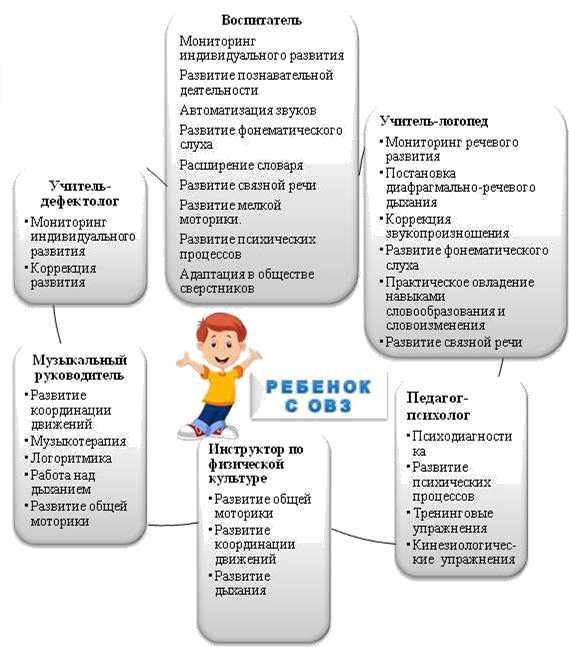 Особенности образовательной деятельности по профессиональной коррекции нарушенийКалендарно-тематическое планированиеВ      основе      планирования	лежат комплексно-тематический и концентрический принципы. Комплексно-тематический принцип предполагает выбор смысловой темы, раскрытие которой осуществляется в разных видах деятельности.Одно из важных условий реализации комплексно-тематического принципа— концентрированное изучение темы, формирование у воспитанников с ЗПР широкого спектра первичных представлений и приобретение ими соответствующего опыта деятельности. В соответствии с концентрическим принципом программное содержание в рамках одних и тех же тем год от года углубляется и расширяется.Тематическое планирование педагогического  процесса в группах раннего развития  (дети 2-3 года) на 2023-2024 учебный годТематическое планирование педагогического  процесса в группах раннего развития  (дети 3-4 года) на 2023-2024 учебный годТематическое планирование педагогического  процесса в группах раннего развития  (дети 4-5 лет) на 2023-2024 учебный годТематическое планирование педагогического  процесса в группах раннего развития  (дети 5-6 лет) на 2023-2024 учебный годТематическое планирование педагогического  процесса в группах раннего развития  (дети 6-7 лет) на 2023-2024 учебный год*Итоговое мероприятие в таблице дано примерное. Педагоги групп вправе заменить его другим, соответствующим лексической теме недели.Комплексная система мероприятий по сохранению и укреплению здоровья воспитанников с ЗПРОдна из главных задач реализации АОП для воспитанников с ЗПР – способствовать охране и укреплению физического и психического здоровья воспитанников, их эмоционального благополучия. В ДОО разработана система мероприятий по сохранению и укреплению здоровья детей.Преемственность между ДОО и начальной школойВажной задачей дошкольного образовательного учреждения является обеспечение равных стартовых возможностей детей при переходе к школьному обучению.Работа по преемственности ДОО и школ города строится с соблюдением принципа непрерывного образования (единство целей, форм и методов работы).Формы работы:1.2.	Взаимодействие с семьями воспитанниковЦель: создание необходимых условий для формирования ответственных взаимоотношений с семьями воспитанников и развития компетентности родителей (законных представителей); обеспечение права родителей (законных представителей) на уважение и понимание, на участие в жизни ДОО; привлечение родителей (законных представителей) к активному сотрудничеству, т.к. только в процессе совместной деятельности ДОО и семьи удается максимально помочь ребенку с ЗПР.Основные задачи взаимодействия ДОО с семьей:информировать друг друга об актуальных задачах воспитания и коррекционно-развивающего обучения воспитанников и о возможностях ДОО и семьи в решении данных задач;создавать в ДОО условия для разнообразного по содержанию и формам сотрудничества, способствующего развитию конструктивного взаимодействия педагогов и родителей (законных представителей) с детьми;привлекать семьи воспитанников к участию в совместных с педагогами мероприятиях, организуемых в городе;поощрять родителей (законных представителей) за внимательное отношение к разнообразным стремлениям и потребностям ребенка, создание необходимых условий для их удовлетворения в семье;Принципы работы с родителями воспитанников:личностно-ориентированный характер через определение форм сотрудничества с семьей, исходя из ее социального статуса, педагогического опыта родителей, заинтересованности их в жизни детского сада;адресная направленность рекомендаций родителям с учетом проблем и достижений в развитии детей;открытость дошкольного учреждения для родителей;уважение	и	единый	подход	к	процессу	воспитания	и коррекционно- развивающего обучения ребёнка;взаимное доверие во взаимоотношениях педагогов и родителей;дифференцированный подход к каждой семье.Этические нормы взаимодействия участников образовательных отношений:доброжелательный стиль общения;позитивный настрой на общение;корректная форма общения;индивидуальный подход;сотрудничество;динамичность;конфиденциальностьОрганизация   работы   в   дошкольной   образовательной   организации     своспитанниками с ЗПР предполагает разработку рекомендаций для родителей в соответствие с индивидуальными особенностями их ребенка; проведение консультаций, тренингов, практикумов по реализации коррекционно-развивающих задач; проведение открытых занятий; работу с детско-родительской парой. Грамотно выстроенная система психолого-педагогического сопровождения детей с ЗПР для обеспечения их развития в условиях дошкольного учреждения обеспечивает индивидуальный маршрут развития каждого ребенка на основе интеграции деятельности всех специалистов учреждения; единство диагностики и коррекции – развивающей деятельности детей с ЗПР; возможность наглядно продемонстрировать родителям результаты успешного развития их ребенка.Работу с родителями строим, придерживаясь следующих этапов:1.	Продумывание содержания и форм работы с родителями. Проведение экспресс-опроса с целью изучения их потребностей. Важно не только сообщить родителю о том, что детский сад хочет делать с его ребенком, но и узнать, чего он ждет от детского сада. Полученные данные используем для дальнейшей работы.2.	Установление между педагогами и родителями доброжелательных отношений с установкой на будущее деловое сотрудничество. Необходимо заинтересовать родителей той работой, которую предполагается с ними проводить, сформировать у них положительный образ ребенка.3.	Формирование у родителей более полного образа своего ребенка и правильного его восприятия посредством сообщения им знаний, информации, которые невозможно получить в семье и которые оказываются неожиданными и интересными для них. Это может быть информация о некоторых особенностях общения ребенка со сверстниками, его отношении к труду, достижениях в продуктивных видах деятельности.4.	Ознакомление педагога с проблемами семьи в воспитании ребенка. На этом этапе педагоги вступают в диалог с родителями, которые играют здесь активную роль, рассказывая во время посещения семьи не только о положительном, но и о трудностях, тревогах, отрицательном в поведении ребенка.5.	Совместное с взрослыми исследование и формирование личности ребенка. На данном этапе планируем конкретное содержание работы, выбираем формы сотрудничества. Формы организации психолого-педагогической помощи семье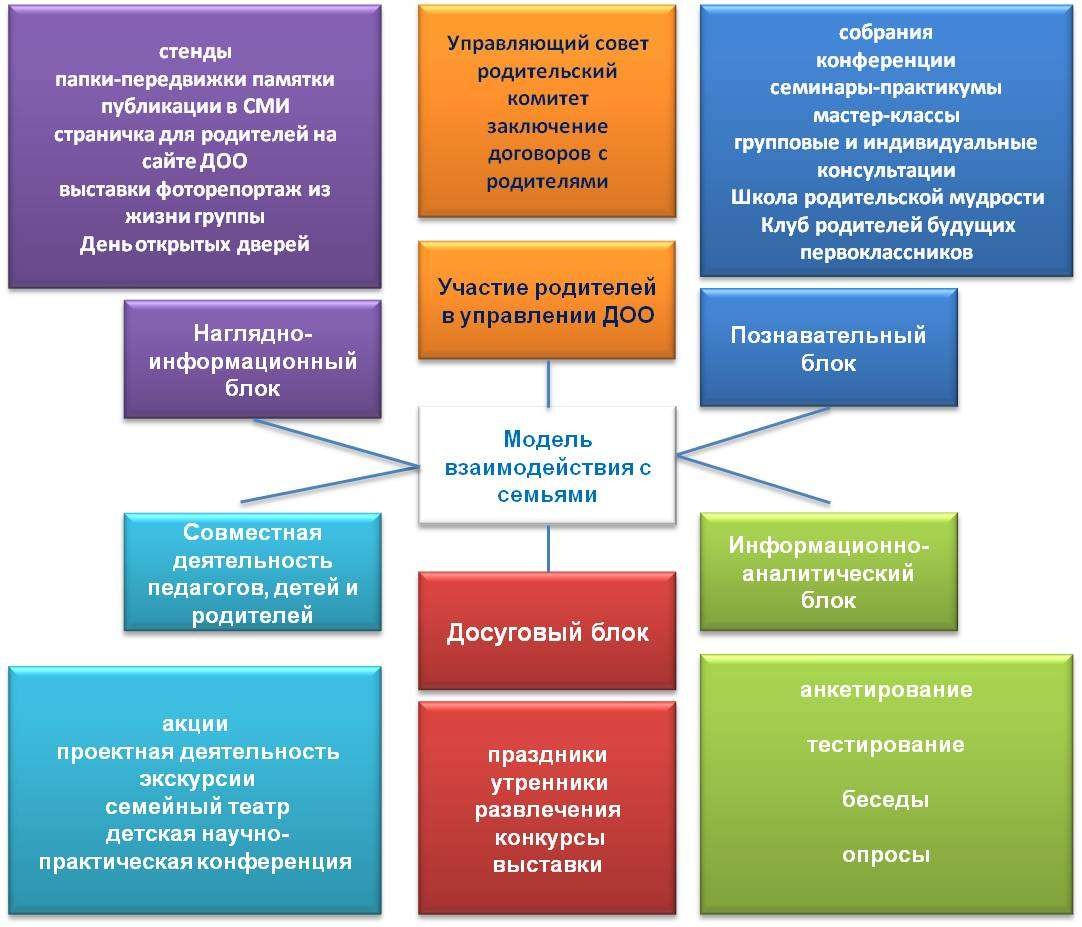               5.	Методическое	обеспечение	коррекционно-развивающей образовательной деятельностиОРГАНИЗАЦИОННЫЙ РАЗДЕЛУсловия реализации АООП для воспитанников с ЗПРПсихолого-педагогические условияАОП для воспитанников с ЗПР предполагает создание следующих психолого-педагогических условий, обеспечивающих коррекцию психического развития воспитанников в соответствии с их возрастными и индивидуальными возможностями и интересами.Обеспечение эмоционального благополучия через непосредственное общение с каждым ребенком, уважительное отношение к каждому ребенку, его чувствам и потребностям.Поддержка индивидуальности и инициативы детей через создание условий для свободного выбора деятельности, партнера, средств, условий для выражения своих чувств и мыслей.Установление правил взаимодействия в разных ситуациях: создание условий для позитивных, доброжелательных отношений между детьми, развитие коммуникативных способностей детей.	Построение вариативного развивающего образования, ориентированного на уровень развития ребенка через создание условий для овладения культурными средствами деятельности, организацию разных видов деятельности, формирование игры, оценку индивидуального развития.Взаимодействие с родителями (законными представителями), непосредственное вовлечение их в образовательную деятельность.Создание развивающей образовательной среды, способствующей физическому, социально-коммуникативному, познавательному, речевому, художественно-эстетическому развитию ребенка и сохранению его индивидуальности.Профессиональное развитие педагогов.Решение конкретных задач коррекционно-развивающей работы, обозначенных в каждом разделе АООП, возможно лишь при условии комплексного подхода к воспитанию и образованию, тесной взаимосвязи в работе всех специалистов (учителя-дефектолога, учителя-логопеда, педагога-психолога, воспитателей, музыкального руководителя, инструктора по физической культуре) дошкольной организации, а также при участии родителей в реализации программных требований.Такая работа в ДОО проводится дифференцированно, на основе индивидуального подхода к детям, с учетом специфики заболевания, нарушения и возрастных особенностей ребенка.Режимы дня, распорядокРежим дня составлен на 10,5-часовое пребывание ребёнка в детском саду с учетом СанПиН 2.4.1.3147-13.В течение дня во всех возрастных группах предусмотрен определенный баланс различных видов деятельности.Примерный режим дня для групп компенсирующей направленностиМодель двигательного режима для воспитанников с ЗПРМатериально-технические условияМатериально-техническое содержание определяется в соответствии с санитарно-эпидемиологическими правилами и нормативами, с правилами пожарной безопасности и включает в себя:оборудование;предметное оснащение;средства обучения и воспитания;учебно-методический комплект.В организации создана необходимая среда для осуществления коррекционно- развивающей образовательной деятельности.В ДОО имеются следующие помещения и территории:В ДОО имеется современная информационно–техническая база: электронная почта, доступ к сети Интернет, технические средства обучения, музыкальные центры, магнитофоны, телевизоры, копировальная техника. ДОО оснащена компьютерами, ноутбуками, дающие возможность выполнения современных требований по организации педагогической деятельности и документоведению. Разносторонне используются возможности мультимедиа и слайд проектирования.1.1.	Особенности	организации	развивающей	предметно- пространственной средыВсе помещения ДОО, предназначенные для детей с ЗПР, оборудованы таким образом, чтобы ребенок чувствовал себя комфортно и свободно. Комфортность среды дополняется ее художественно-эстетическим оформлением, открывает перед ребенком возможность выбора рода занятий, материалов, пространства.Развивающая предметно-пространственная среда меняется в соответствии с интересами и желаниями детей, изучаемой лексической темой: появляются новые предметы, игрушки, стимулирующие исследовательскую, познавательную, игровую, двигательную активность детей. Во всех группах компенсирующей направленности организованы центры познавательного, речевого, сенсорного развития, наполняемость которых соответствует изучаемой лексической теме.Игровые центры постоянно обновляются. Разнообразное игровое оборудование можно трансформировать. Возможность внести свой вклад в создание, обновление и усовершенствование игровой среды имеют как дети, так и их родители.В группах для детей с ЗПР много предметов, игр, пособий, способствующих развитию познавательного интереса, мелкой моторики руки, расширению словарного запаса, развитию связной речи, формированию правильного звукопроизношения, игрушки и тренажеры для воспитания правильного физиологического дыхания.Развивающая предметно-пространственная среда в группах оптимально насыщена предметами, игрушками, увлекательным игровым оборудованием, материалами, предоставляет ребенку возможность для активного исследования и решения задач, для самовыражения средствами искусства.Наличие физкультурного и спортивного оборудования стимулирует двигательную активность детей, присущее им желание двигаться, познавать, побуждает к подвижным играм.Характер размещения игрового, спортивного и другого оборудования обеспечивает свободный доступ к играм и игрушкам, материалам и оборудованию. Расположение мебели, игрушек и другого оборудования отвечает требованиям техники безопасности, санитарно - гигиеническим нормам.При создании предметной развивающей среды учитывается гендерная специфика и обеспечивает среду как общим, так и специфичным материалом для девочек и мальчиков.В качестве ориентиров для подбора материалов и оборудования выступают общие закономерности развития ребенка на каждом возрастном этапе.Развивающая предметно-пространственная среда групп компенсирующей направленности насыщена, полифункциональна, трансформируема, вариативна, доступна и безопасна, выступает в роли стимулятора, движущей силы в целостном процессе становления личности ребенка, обогащает личностное развитие, способствует проявлению разносторонних способностей дошкольников.Организация развивающей предметно-пространственной среды в групповых помещениях для воспитанников с ЗПР№ п/пОглавлениеСтр.I.Целевой раздел41.Пояснительная записка41.1.Введение41.2.Цель и задачи реализации адаптированной основнойобразовательной программы для воспитанников с ЗПР51.3.Принципы и подходы к формированию адаптированной основнойобразовательной программы для воспитанников с ЗПР71.4.Значимые характеристики для разработки и реализацииадаптированной основной образовательной программы для воспитанников с ЗПР91.4.1.Общие сведения об учреждении91.4.2.Контингент воспитанников ДОО91.4.3.Возрастные и индивидуальные особенности развития детейдошкольного возраста101.4.4.Психологические особенности детей дошкольного возраста сзадержкой психического развития122.Планируемые результаты освоения адаптированной основнойобразовательной программы152.1.Целевые ориентиры для детей с ЗПР на этапе завершениядошкольного образования152.2.Планируемые промежуточные результаты освоенияадаптированной основной образовательной программы в соответствии с образовательными областями162.2.1.Средний дошкольный возраст162.2.2.Старший дошкольный возраст192.2.3.Подготовительная к школе группа223.Оценка качества коррекционно-образовательной деятельности поадаптированной основной образовательной программе для воспитанников с ЗПР25II.Содержательный раздел271.Содержание коррекционно-развивающей деятельности пообразовательным областям с воспитанниками с ЗПР с 4 до 7 лет271.1.Образовательная область «Познавательное развитие»281.2.Образовательная область «Социально-коммуникативное развитие»381.3.Образовательная область «Речевое развитие»571.4.Образовательная область «Художественно-эстетическое развитие»721.5.Образовательная область «Физическое развитие»782.Формы, способы, методы и средства реализации адаптированной основной образовательной программы с учетом возрастных ииндивидуальных особенностей воспитанников с ЗПР, специфики их образовательных потребностей и интересов892.1.Формы реализации адаптированной основной образовательнойпрограммы для воспитанников с ЗПР892.2.Способы, методы и средства реализации адаптированной основнойобразовательной программы для воспитанников с ЗПР943.Взаимодействие специалистов ДОО964.Особенности образовательной деятельности по профессиональнойкоррекции нарушений1004.1.Календарно-тематическое планирование1014.5.Комплексная система мероприятий по сохранению и укреплениюздоровья воспитанников с ЗПР1094.6.Преемственность между ДОО и начальной школой1104.8.Взаимодействие с семьями воспитанников1125.Методическое обеспечение коррекционно-развивающейобразовательной деятельности115III.Организационный раздел1221.Условия реализации адаптированной основной образовательнойпрограммы для воспитанников с ЗПР1221.1.Психолого-педагогические условия1221.2.Режим дня, распорядок1221.3.Материально-технические условия1251.4.Особенности организации развивающей предметно-пространственной среды128Познавательное развитиеПознавательное развитиеФЭМПИмеет представления из области математики:различает, из каких частей составлена группа предметов, называет их характерные особенности (цвет, размер, назначение);считает на основе наглядности, сравнивает количество предметов в группах на основе счета или путем поштучного соотнесения предметов двух групп;сравнивает два предмета по величине на основе приложения друг к другу или наложения;различает основные формы, выделяет их характерные особенности;совершенствуется ориентация в пространстве.Познавательно- исследователь скаядеятельностьПроявляет любознательность, интерес к исследовательской деятельности, экспериментированию.Предпринимает попытки исследования разных объектов с помощью систем сенсорных эталонов.Выполняет ряд последовательных действий в соответствии с задачей и алгоритмом деятельности.Понимает и использует в познавательно-исследовательской деятельности простейшие модели, предложенные взрослым.Имеет первичные навыки в проектно-исследовательской деятельности.Освоил правила простейших настольно-печатных игр («Лото», «Домино»).В дидактических играх противостоит трудностям, подчиняется правилам.Ознакомление с предметным окружениемНазывает разные предметы, которые окружают его в помещениях, на участке, на улице, знает их назначение.Называет признаки предметов, простые свойства и качества материалов, из которых они сделаны.Ознакомление с социальным миромЗнает свое имя и фамилию, возраст, имена членов своей семьи. Может рассказать о своем родном городе, назвать его.Имеет доступные пониманию представления о государственных праздниках, о Российской армии, ее роли в защите Родины.Знаком с различными профессиями, трудовыми действиями, орудиями и результатами труда.Ознакомлениес миром природыАктивно	участвует	в	сезонных	наблюдениях,	самостоятельно	замечаетизменения в природе.Имеет представления о животном мире - некоторых животных, птицах, пресмыкающихся, насекомых; о растениях.Имеет представления о некоторых растениях: фруктах, овощах, ягодах, грибах, деревьях, комнатных растениях.Речевое развитиеРечевое развитиеРазвитие речиРебенок контактен, в общении проявляется эмоциональная стабильность.Изменяется	содержание	общения	ребенка	и	взрослого	(становится внеситуативным).Улучшается произношение звуков и дикция. Удачно имитируют голоса животных.Могут самостоятельно придумать небольшой рассказ с опорой на картинку.Развивается	грамматическая	сторона	речи.	Дошкольники	занимаются словотворчеством на основе грамматических правил.В   речи	активно	использует	существительные,	прилагательные,	глаголы, простые предлоги, сочинительные союзы.Ребенок понимает различные формы словоизменения.Приобщение к художественной литературеРассматривает иллюстрированные издания детских книг, проявляет интерес к ритмической структуре речи, рифмам.Запоминает и рассказывает небольшие стихи, потешки, сказки. Интонационно выделяют речь тех или иных персонажей.Социально-коммуникативное развитиеСоциально-коммуникативное развитиеСоциализация, развитие общения, нравственное воспитаниеВзаимоотношения со сверстниками характеризуются избирательностью, которая выражается в предпочтении одних детей другим.Появляются постоянные партнеры по играм.В группах начинают выделяться лидеры. Появляются конкурентность, соревновательность.Развивается образ Я ребенка, происходит его детализация.В игровой деятельности появляются ролевые взаимодействия. Объединяясь в игре со сверстниками, может принимать на себя роль, владеет способом ролевого поведения.Игровые действия начинают выполняться не ради них самих, а ради смысла игры. Происходит разделение игровых и реальных взаимодействий детей.Самостоятельно или после напоминания со стороны взрослого использует в общении со взрослым «вежливые» слова.Ребенок проявляет доброжелательность, доброту, дружелюбие по отношению к окружающим.Ребенок в семье исообществеИмеет первичные представления о себе, интересуется сведениями о себе, о своем прошлом,  происходящих с ним изменениях.Имеет первичные гендерные представления.Называет членов своей семьи, их имена. Имеет начальные представления о родственных отношениях.Ориентируется в пространстве детского сада.Самообслужи вание, самостоятель- ность,трудовое воспитаниеСоблюдает элементарные правила гигиены, приучен к опрятности, следит за своим внешним видом.Соблюдает элементарные правила приема пищи.Самостоятельно одевается, раздевается, складывает и убирает одежду, с помощью взрослого приводит ее в порядок.Выполняет индивидуальные поручения.ФормированиеосновбезопасностиЗнает и соблюдает элементарные правила безопасного поведения в природе.Имеет представления об элементарных правилах безопасного поведения на улице; понимает значения сигналов светофора, узнает понятные ему дорожные знаки.Соблюдает элементарные правила безопасного поведения в детском саду. Имеет начальные представления о правилах поведения с незнакомыми людьми,правилах пользования бытовыми приборами.Художественно-эстетическое развитиеХудожественно-эстетическое развитиеПриобщение к искусствуПроявляет интерес к произведениям искусства.Проявляет эмоциональную отзывчивость при рассматривании предметов декоративно-прикладного искусства, произведений изобразительного искусства, прослушивании музыкальных произведений.Изобразитель- наядеятельностьПроявляет активность и творчество в изобразительной деятельности. Рисунок становится предметным и детализированным.Графическое изображение человека характеризуется наличием туловища, глаз, рта, носа, волос, иногда одежды и ее деталей.Совершенствуется техническая сторона изобразительной деятельности. Изображает предметы путем создания отчетливых форм, подбора цвета Создает декоративные композиции по мотивам народной росписи.Создает образы разных предметов и игрушек, объединяет их в коллективную композицию, используя все многообразие усвоенных приемов лепки.Правильно держит ножницы и умеет резать ими по прямой, с закруглением.Аккуратно наклеивает изображения предметов, состоящие из нескольких частей.Конструктивно модельнаядеятельностьУсложняется конструирование. Постройки могут включать 5-6 деталей.Формируются навыки конструирования по собственному замыслу.Различает строительные детали, использует их с учетом конструктивных форм. Анализирует образец постройки.При создании коллективных построек участвует в планировании действий. Имеет первоначальные навыки конструирования из бумаги.Музыкальная деятельностьРазличает жанровую музыку (марш, колыбельная, танец), определяет характер музыкального произведения.Узнает песню по фрагменту.Прохлопывает ритмические рисунки песенок. Эмоционально исполняет песни.Выполняет простые музыкально-ритмические движения. Передает в движении игровые образы.Активно принимает участие в играх.Физическое развитиеФизическое развитиеФормирование начальных представленийо ЗОЖИмеет представление о значении частей тела и органов чувств для жизни и здоровья человека.Имеет элементарные представления о некоторых составляющих здорового образа	жизни:	правильном	питании,	пользе	закаливания,	необходимостисоблюдения правил гигиены; о значении физических упражнений.Физическая культураДвигательная	сфера	ребенка	характеризуется	позитивными	изменениями мелкой и крупной моторики.Развиваются ловкость, координация движений.Лучше удерживают равновесие, перешагивают через небольшие преграды. Усложняются игры с мячом.Использует двигательные навыки и умения в самостоятельной двигательной деятельности.Проявляет инициативность в организации знакомых подвижных игр.Выполняет все виды основных движений в соответствии с возрастными возможностями.Ориентируется в пространстве, выполняет простые перестроения.Развитие высших психических функцийРазвитие высших психических функцийВысшие психические функцииВосприятие становится более развитым.Возрастает объем памяти. Дети запоминают до 7-8 названий предметов, способен удерживать в памяти несложное условие.Начинает складываться произвольное запоминание. Начинает развиваться образное мышление.Продолжает развиваться воображение.Увеличивается	устойчивость	внимания.	Ребенку	оказывается	доступной сосредоточенная деятельность в течение 15-20 минут.Познавательное развитиеПознавательное развитиеФЭМПОбладает начальными знаниями и представлениями из области математики:создает множества из разных по качеству элементов; разбивает множества на части, и воссоединяет их;считает и отсчитывает в пределах 10, сравнивает и уравнивает неравные группы предметов;устанавливает размерные отношения между предметами разной величины, систематизирует их, располагая в возрастающем или убывающем порядке – до 10 различных предметов.анализирует и сравнивает предметы по цвету, форме и величине;может испытывать трудности при анализе пространственного положения объектов, если сталкивается с несоответствием формы и их пространственного расположения.устанавливает последовательность различных событий: что было раньше (сначала), что позже (потом), определяет, какой день сегодня, какой был вчера, какой будет завтра.Познавательно- исследователь-скаядеятельностьПроявляет любознательность, интерес к исследовательской деятельности, экспериментированию, проектной деятельности.Самостоятельно	использует	действия	экспериментального	характера	для выявления свойств объекта.Проявляет	желание	самостоятельно	играть	в	настольно-печатные	игры, действовать с дидактическими играми и игрушками.Ознакомление с предметным окружениемИмеет представление о предметах, облегчающих труд человека в быту, создающих комфорт.Сравнивает предметы, классифицирует их, определяет материалы, из которых они сделаны.Ознакомлениес социальнымИмеет элементарные представления:- о сферах человеческой деятельности;миромо значимых исторических событиях;о разных профессиях людей (в том числе творческих);-о малой Родине, родной стране, государственных праздниках, Российской армииОзнакомление с миром природыОбладает	знаниями	о	разнообразных	представителях	животного	и растительного мира.Имеет представления об особенностях времен года, о взаимодействии человека с природой в разное время года.Знает о значении солнца, воздуха и воды для человека, животных, растений. Бережно относится к природе.Речевое развитиеРечевое развитиеРазвитие речиПродолжает совершенствоваться речь, в том числе ее звуковая сторона.Ребенок может правильно воспроизводить шипящие, свистящие и сонорные звуки.Развиваются фонематический слух, интонационная выразительность речи при чтении стихов в сюжетно-ролевой игре и в повседневной жизни.Совершенствуется грамматический строй речи.Ребенок использует практически все части речи, активно занимается словотворчеством.Богаче становится лексика: активно использует синонимы и антонимы.Развивается связная речь. Ребенок может пересказывать, рассказывать по картинке, передавая не только главное, но и детали.Приобщение к худ. литературеПроявляет интерес и эмоциональное отношение к литературным произведениям, знаком с произведениями различной тематики, высказывает свое отношение к нему, может оценить поступки героев.Пересказывает произведения по данному плану, участвует в их драматизации, выразительно читает стихи.Социально-коммуникативное развитиеСоциально-коммуникативное развитиеСоциализация, развитие общения, нравственное воспитаниеПроявляет инициативу в игровой деятельности: договаривается с партнерами, во что играть, кто кем будет в игре; подчиняется правилам игры.Игровое взаимодействие сопровождается речью, соответствующей и по содержанию, и интонационно взятой роли.Начинает осваивать социальные отношения и понимать подчиненность позиций в различных видах деятельности взрослых, одни роли становятся для них более привлекательными, чем другие.Действия детей в играх становятся разнообразными.Ребенок проявляет доброжелательность, доброту, дружелюбие по отношению к окружающим.Соблюдает элементарные общепринятые нормы поведения в детском саду, на улице.Самостоятельно находит интересные занятия.Может сам или с небольшой помощью взрослого оценивать свои поступки и поступки сверстников.В повседневной жизни сам, без напоминания со стороны взрослого, пользуется«вежливыми» словами.Старается решать спорные вопросы и улаживать конфликты с помощью речи.Ребенок в семье и сообществеЗнает и называет свои имя и фамилию, имена и отчества родителей. Знает, где работают родители, как важен для общества их труд.Имеет свое мнение в оценке окружающей среды; замечает изменения, вносит предложения о возможных вариантах оформления группы, участка.Самообслужи-вание, самостоятель- ность,трудовоеСформированы элементарные навыки личной гигиены, опрятности, навыкиповедения во время еды.Проявляет творчество и инициативу при выполнении различных видов труда.Проявляет ответственность за выполнение трудовых поручений, доводит начатое дело до конца.воспитаниеПроявляет самостоятельность и инициативу в разных видах деятельности.Формирование основбезопасностиЗнает и соблюдает элементарные правила поведения в природе. Имеет представления о правилах дорожного движения.Имеет представления о правилах безопасного поведения в быту, на улице, об элементарных правилах поведения во время возникновения опасной ситуации.Художественно-эстетическое развитиеХудожественно-эстетическое развитиеПриобщениек искусствуПроявляет	интерес	к	искусству,	эмоции	при	восприятии	произведенийискусства.Изобразитель- наядеятельностьПринимает активное участие в художественной деятельности по собственному желанию и под руководством взрослого.Рисунки могут быть разнообразными по содержанию: это и жизненные впечатления детей, и воображаемые ситуации, и иллюстрации к фильмам и книгам.Рисунки представляют собой схематичные изображения различных объектов, но могут отличаться оригинальностью композиционного решения, передавать статичные и динамичные отношения.Изображение человека становится более детализированным и пропорциональным.Называет не только основные цвета и их оттенки, но и промежуточные цветовые оттенки.Выполняет узоры по мотивам народного декоративно-прикладного искусства. Лепит предметы разной формы, используя усвоенные приемы и способы.Создает небольшие сюжетные композиции, передавая пропорции, позы и движения фигур.Создает в лепке изображения по мотивам народных игрушек.Изображает предметы и создает несложные сюжетные композиции, используя разнообразные приемы вырезания, обрывания бумаги.Создает объемные фигуры из бумаги, складывая ее в несколько раз (два, четыре, шесть сгибаний).Умеет работать с природным и бросовым материалом, прочно соединяет части поделки.Конструктивно модельнаядеятельностьИспользует и называет различные детали деревянного конструктора.Создает разнообразные постройки и конструкции.Самостоятельно	подбирает	необходимый	строительный	материал,	может заменить детали постройки в зависимости от имеющегося материала.Умеет анализировать образец постройки.Строит на основе схемы, по замыслу и по условиям. Принимает участие в коллективном строительстве.Музыкальная деятельностьЭмоционально и выразительно исполняет песни. Узнает песню по любому фрагменту.Самостоятельно	инсценирует	содержание	песен,	хороводов,	выполняет движения эмоционально.Двигается ритмично, чувствует смену частей музыки.Правильно	и	ритмично	прохлопывает	и	исполняет	на	музыкальных инструментах простые ритмические формулы.Физическое развитиеФизическое развитиеФормирование начальных представленийо ЗОЖИмеет начальные представления о составляющих (важных компонентах) здорового образа жизни (правильное питание, движение, сон) и факторах, разрушающих здоровье.Начинает проявлять умение заботиться о своем здоровье.Физическая культураПроявляет желание заниматься физической культурой и спортом.Выполняет правильно в соответствии с возрастом все виды основных движений Проявляет желание участвовать в играх с элементами соревнования, в играх-эстафетах.Самостоятельно организует знакомые подвижные игры.Участвует в упражнениях с элементами спортивных игр: футбол, хоккей.Развитие высших психических функцийРазвитие высших психических функцийВысшие психические функцииПродолжает развиваться образное мышление.Продолжают совершенствоваться обобщения, что является основой словесно- логического мышления.Дети могут давать адекватные причинные объяснения.Продолжают развиваться устойчивость, распределение, переключаемость внимания. Наблюдается переход от непроизвольного к произвольному вниманию.Познавательное развитиеПознавательное развитиеФЭМПОбладает начальными знаниями и представлениями из области математики:объединяет различные группы предметов, имеющие общий признак, в единое множество и удаляет из множества отдельные его части;владеет количественным, порядковым и обратным счетом в пределах 10, соотносит цифру с количеством предметов, составляет и решает простые арифметические задачи с опорой на наглядность;различает величины и способы их измерения; измеряет с помощью условных мер;моделирует геометрические фигуры;ориентируется в окружающем пространстве и на плоскости, обозначает взаимное расположение и направление движения объектов; пользуется знаковыми обозначениями;умеет определять временные отношения.Познавательно исследователь-скаядеятельностьПроявляет любознательность, задает вопросы взрослым и сверстникам, интересуется причинно-следственными связями, склонен наблюдать, экспериментировать.Способен к принятию собственных решений, опираясь на свои знания и умения в различных видах деятельности.Самостоятельно действует в соответствии с предлагаемым алгоритмом. Принимает активное участие в проектной деятельности.Ознакомлениес предметным окружениемИмеет представления о разнообразных предметах окружающего мира, историиих создания, существенных характеристиках, о свойствах и качествах различных материалов.Ознакомление с социальным миромИмеет представления о социальном мире:о разных сферах человеческой деятельности;о	родном	крае,	стране,	государственных	праздниках,	армии;	о многонациональности и географическом разнообразии;о важнейших исторических событиях;Проявляет патриотические чувства, ощущает гордость за свою страну, ее достижения.Ознакомление с миром природыИмеет представление о некоторых представителях животного мира (звери, птицы, пресмыкающиеся, земноводные, насекомые), об особенностях их жизни, приспособления к окружающей среде.Имеет представления о разнообразии растительного мира.Устанавливает элементарные причинно-следственные связи между природными явлениями, пытается самостоятельно придумывать объясненияявлениям природы.Знает характерные признаки времен года и соотносит с каждым сезоном особенности жизни людей, животных, растений.Проявляет заботу об окружающей среде.Речевое развитиеРечевое развитиеРазвитие речиПродолжает развиваться речь: ее звуковая сторона, грамматический строй, лексика.Овладевает диалогической и некоторыми видами монологической речи.Развивается связная речь. Может составлять рассказы по сюжетной картине, по серии сюжетных картинок, из личного опыта.Способен к построению речевого высказывания в ситуации общения.Ребенок активно употребляет обобщающие существительные, синонимы, антонимы, прилагательные и т. д.Активно	поддерживает	беседу,	делится	разнообразными	впечатлениями, уточняет источник полученной информации.Осваивает звуко-слоговой анализ и синтез, соотносит звук и букву, осваивает основы грамоты.Приобщение к худ. литературеЗнаком с произведениями детской литературы.Пересказывает и драматизирует небольшие литературные произведения; проявляет художественно-речевые исполнительские навыки при чтении стихотворений, в драматизации.Социально-коммуникативное развитиеСоциально-коммуникативное развитиеСоциализация, развитие общения, нравственное воспитаниеПроявляет готовность и способность к общению с взрослыми и сверстниками;Проявляет инициативу и самостоятельность в игре и общении; старается конструктивно разрешать конфликты;Демонстрирует достаточный уровень игровой деятельности: способен к созданию замысла и развитию сюжета, к действиям в рамках роли, к ролевому взаимодействию, к коллективной игре.Ребенок обладает установкой положительного отношения к миру, другим людям и самому себе, обладает чувством собственного достоинства; появляется способность к децентрации.Проявляет эмпатию по отношению к другим людям, готовность прийти на помощь тем, кто в этом нуждается.Способен выбирать себе род занятий, участников по совместной деятельности.Способен договариваться, учитывать интересы и чувства других, сопереживать неудачам и радоваться успехам других.Осваивает некоторые моральные нормы и правила поведения, оценивает поступки других людей, литературных героев и персонажей мультфильмов.Ребенок способен к принятию собственных решений.Ребенок в семье и сообществеФормируется позиция школьника.Имеет первичные представления о себе, семье, традиционных семейных ценностях.Ребенок способен к волевым усилиям, может следовать социальным нормам поведения и правилам в разных видах деятельности, во взаимоотношениях со взрослыми и сверстниками.Самообслужи вание, самостоятель- ность,трудовое воспитаниеРебенок может соблюдать правила безопасного поведения и личной гигиены. Ребенок овладевает основными культурными способами деятельности.ФормированиеосновЗнает и соблюдает элементарные правила поведения в природе.Осознает необходимость соблюдать правила дорожного движения.безопасностиСоблюдает элементарные правила организованного поведения в детском саду,Имеет представления о правилах безопасного поведения во время игр в разное время года.Художественно-эстетическое развитиеХудожественно-эстетическое развитиеПриобщение кискусствуПроявляет	эстетическое	отношение	к	окружающему,	к	искусству	ихудожественной деятельности.Изобразитель- наядеятельностьПринимает активное участие в художественной деятельности по собственному желанию и под руководством взрослого.У ребенка развиты основные умения в изобразительной деятельности (рисовании, лепке, аппликации).Создаваемые рисунки, предметные и сюжетные композиции на темы из окружающей жизни и литературных произведений, становятся сложнее.Рисунки приобретают более детализированный характер, обогащается их цветовая гамма.Изображение человека становится еще более детализированным и пропорциональным. Появляются пальцы на руках, глаза, рот, нос, брови, подбородок. Одежда может быть украшена различными деталями.Использует разные материалы и способы создания изображения.Лепит различные предметы, передавая их форму, пропорции позы и движения; создает сюжетные композиции по предварительному замыслу из 2-3 изображений, которые могут включать фигуры людей и животных.Выполняет декоративные композиции, используя разные способы лепки.Создает изображения различных предметов, используя бумагу разной фактуры, способы вырезания и обрывания.Осваивает сложные формы сложения из листа бумаги и придумывает собственные.Создает сюжетные и декоративные композиции.Создает игрушки, сувениры, украшения из бумаги, используя разные приемы. Умеет работать с тканью, с природным материалом.Усложняется конструирование из природного материала.Конструктивно модельнаядеятельностьСвободно владеет обобщенными способами анализа как изображений, так и построек; не только анализирует основные конструктивные особенности различных деталей, но и определяют их форму на основе сходства со знакомыми им объемными предметами.Свободные постройки становятся симметричными и пропорциональными, их строительство осуществляется на основе зрительной ориентировки.Сооружает из строительного материала различные конструкции одного и того же объекта в соответствии с их назначением.Создает различные по степени сложности модели по рисунку, по замыслу из деталей конструктора и по условиям.Музыкальная деятельностьРебенок знаком с основными культурными способами и видами музыкальной деятельности; проявляет инициативу и самостоятельность в разных ее видах.Ребенок способен выбирать себе род музыкальных занятий, адекватно проявляет свои чувства в процессе коллективной музыкальной деятельности и сотворчества.Ребенок обладает развитым воображением, которое реализуется в разных видах музыкально-игровой и творческой музыкальной деятельности.Физическое развитиеФизическое развитиеФормирование начальныхпредставлений о ЗОЖИмеет сформированные представления о здоровом образе жизни. Воспринимает здоровый образ жизни как ценность.Физическая культураИспытывает потребность в ежедневной двигательной активности.Ребенок в соответствии с возрастом владеет всеми видами основных движений (ходьба, бег, прыжки, метание, лазанье).Участвует в играх с элементами спорта (баскетбол, футбол, хоккей). Может контролировать свои движения и управлять ими.Способен к принятию собственных решений, опираясь на свои знания и умения в различных видах двигательной и физкультурной, спортивной деятельности.Обладает физическими качествами (сила, выносливость, гибкость и др.)Проявляет	творческие	способности	при	организации	подвижных	игр (придумывает собственные игры, варианты игр).У ребенка развита крупная и мелкая моторика.Развитие высших психических функцийРазвитие высших психических функцийВысшие психические функциипродолжает развиваться восприятие. Развивается образное мышление.Продолжает развиваться воображение.Внимание становится произвольным, время произвольного сосредоточения достигает 30 минут.Раздел образоват ельнойобластиКомпетенцииУровень освоения к концугодаСредняя группа (от 4 до 5 лет)Средняя группа (от 4 до 5 лет)Средняя группа (от 4 до 5 лет)ФормированиеРазличает, из каких частей составлена группа предметов, называтьих характерные особенности (цвет, величина, форма).Нормативныйэлементар ных математи ческих представл енийСчитает до 5 (количественный счет), отвечать на вопрос «Сколько всего?»; Сравнивает количество предметов в группах на основе счета (в пределах 5), а также путем поштучного соотнесения предметов двух групп (составления пар); определяет, каких предметов больше, меньше, равное количество.Выстраивает сериационный ряд, ориентируясь на недифференцированные признаки величины. Сравнивает два предмета по величине (больше – меньше, выше – ниже, длиннее – короче, одинаковые, равные) на основе примеривания.Различает и называет круг, квадрат, треугольник, прямоугольник, шар, куб, призму; знает их характерные отличия.Называет цвета спектра, некоторые светлотные оттенки.Определяет положение предметов в пространстве по отношению к себе (вверху – внизу, впереди – сзади; далеко - близко); понимает и правильно употребляет некоторые предлоги, обозначающие пространственные отношения предметов – на, в, из, под, над. Определяет части суток, связывая их с режимными моментами.В процессе самостоятельной предметной и предметно- исследовательской деятельности активно познает и называет свойства и качества предметов, сам сравнивает и группирует их по выделенным признакам и объясняет принцип группировки, может выделять нужный признак (цвет, форму, величину, материал, фактуру поверхности) при исключении лишнего.Доступно: использование сенсорных эталонов для оценки свойств предметов (машина синяя, кошка пушистая, компот сладкий, крышатреугольная); описание предмета по 3–4-м основным свойствам; отражение признаков предметов в продуктивных видах деятельности.элементар ных математи ческих представл енийВыше перечисленные умения в стадии формирования. Реализуются в совместной деятельности с педагогом. Испытывает трудности в освоении временных и пространственных представлений – ориентируется в телесном пространстве, но не всегда правильно определяет положение предметов относительно друг друга.Действует с предметами на основе метода практического примеривания, в знакомых ситуациях – зрительного соотнесения. Имеет представления о наглядных свойствах предметов. Осваивает сенсорные эталоны, называет некоторые признаки, многие понимает, но не называет или использует «опредмечивание» (вместо слова оранжевый – как апельсин). Группирует предметы по заданному взрослым признакамсамостоятельно, сам выделяет эти признаки не всегда. Не всегда адекватно отображает признаки предметов в продуктивной деятельности.Функцио- нальныйэлементар ных математи ческих представл енийПри обучении математическим действиям требуется большое количество повторов, пересчитывает предметы, но не всегда называет итоговое число. При установлении равенства использует один способ (добавление одного недостающего элемента), с помощью взрослого осваивает другой способ (уменьшение на одну лишнюю единицу). Количественный счет в пределах 3-х. Имеет достаточно низкий уровень пространственных и временных представлений, затрудняется в их актуализации. Испытывает затруднения в переносе усвоенного способа действия в другую ситуацию и на материал другой содержательной задачи.Проявляет интерес к предметно-практической деятельности, но не переходит на уровень экспериментирования. Действует методом целенаправленных проб и практического примеривания, на основеСтарто- выйзрительного соотнесения действует малопродуктивно. Имеет представления о свойствах предметов, может соотнести их с функциями предметов. Называет 3-4 цвета, не знает всех цветов спектра, светлотных оттенков. Путает квадрат и прямоугольник. Чаще пользуется«опредмечиванием» (треугольник - крыша, квадрат- окошко).Затрудняется в построении сериационного ряда, группировку осуществляет с помощью взрослого, самостоятельно не выделяет основание для группировки.Развитие познавате льно - исследова тельской деятельно стиПроявляет познавательный интерес в процессе общения со взрослыми и сверстниками: задает вопросы поискового характера (Что будет, если...; Почему? Зачем?) Самостоятельно выполняет задания на уровне наглядно-образного мышления. Использует эталоны с целью определения свойств предметов (форма, длина, ширина, высота, толщина). Определяет последовательность событий во времени (что сначала, что потом) по картинкам и простым моделям. Понимает замещение конкретных признаков моделями. Осваивает практического деления целого на части, соизмерение величин. Знает свойства жидких и сыпучихтел. Использует мерку для измерения их количества.Норматив ныйРазвитие познавате льно - исследова тельской деятельно стиИмеет познавательные установки типа: «Что с ним можно делать?Зачем? Почему он такой?» Реализация этих установок в практической деятельности зависит от условий среды и помощи взрослого. Приконструировании по рисунку требуется помощь взрослого. Затрудняется в анализе образца.Функцио- нальныйРазвитие познавате льно - исследова тельской деятельно стиИмеет познавательные установки типа: «Что это? Что с ним можно делать? Почему он такой?» В процессе совместной опытно- экспериментальной деятельности со взрослыми способен решать конструктивные задачи, но самостоятельно их не выполняет. Строитнесложные конструкции по образцу, предлагаемому взрослым.Старто- выйФормиров ание целостной картины мира, расшире- ние кругозораИмеет представления о самом себе и членах своей семьи. Сформированы первичные представления о малой родине (родном городе, селе) и родной стране: знает название, некоторых общественных праздников и событий. Знает несколько стихов, песен о родной стране. Знаком с новыми представителями животных и растений. Выделяет разнообразные явления природы (моросящий дождь, ливень, туман и т. д.) Распознает свойств и качеств природных материалов (сыпучесть песка, липкость мокрого снега и т. д.). Сравнивает хорошо знакомые объекты природы и материалов, выделяет признаки отличия и единичные признаки сходства. Знает части растений и их назначение. Знает о сезонных изменениях в неживой природе, жизни растений и животных, в деятельности людей. Различает домашних и диких животных по существенному признаку (дикие животные самостоятельно находят пищу, а домашних кормит человек и т. д.) Знает о среде обитания некоторых животных и о месте произрастания некоторых растений. Отражает в речи результаты наблюдений, сравнения. Способен к объединению предметов ввидовые категории с указанием характерных признаков (чашки и стаканы, платья и юбки, стулья и кресла и др.).Норматив ныйФормиров ание целостной картины мира, расшире- ние кругозораИмеет представления о самом себе и членах своей семьи. Сформированы первичные представления о малой родине (родном городе, селе) и родной стране: знает название, некоторых общественных праздников и событий. Знает несколько стихов, песен о родной стране. Проявляет интерес к городским объектам, транспорту. Круг представлений о растениях и животных сужен, самостоятельно называет (3-4 примера), хотя на картинках может показать больше. Недостаточнонаблюдателен,   явления   природы   выделяет   при   помощи   взрослого.Функцио- нальныйСравнивает хорошо знакомые объекты природы и материалов, выделяет признаки отличия с помощь, признаки сходства выделяет с помощью. Знает части растений и их назначение. Знает о сезонных изменениях в неживой природе, но недостаточно представлений о жизни растений и животных, деятельности людей. Знает и называет некоторых домашних и диких животных, но не дифференцирует их по существенному признаку. Знает о среде обитания некоторых животных и о месте произрастания некоторых растений. Способен к объединению предметов в видовые категории с указанием характерных признаков (чашки и стаканы, платья и юбки, стулья и кресла и др.), знает некоторые обобщающие понятия: овощи, фрукты, мебель, одежда, обувь, но чаще обобщает по ситуативнымили функциональным признакам.Есть представления о себе и своей семье, о родном городе - знает название. Не дифференцирует понятия город-страна. Представления о мире природы фрагментарны, представления не систематизированы. Знает и называет нескольких представителей животного и растительного мира. С помощью взрослого называет некоторые признаки сезонных изменений в природе. С помощью строит суждения при восприятии и объяснении картинок-нелепиц. Часто неадекватно отображает признаки предметов впродуктивной деятельности.Старто- выйСтаршая группа (от 5 до 6 лет)Старшая группа (от 5 до 6 лет)Старшая группа (от 5 до 6 лет)Формиро вание элементар ных математи ческих представл енийСчитает (отсчитывает) в пределах 10;Правильно	пользуется	количественными	и	порядковыми числительными (в пределах 10), отвечает на вопросы: «Сколько?»,«Который по счету?»; Уравнивает неравные группы предметов двумя способами (удаление и добавление единицы).Сравнивает предметы на глаз (по длине, ширине, высоте, толщине); проверяет точность определений путем наложения или приложения.Размещает предметы различной величины (до 7-10) в порядке возрастания, убывания их длины, ширины, высоты, толщины.Выражает словами местонахождение предмета по отношению к себе, другим предметам; понимает и правильно употребляет предлоги.Ориентируется на листе бумаги (справа – слева, вверху – внизу, в середине, в углу).Знает некоторые характерные особенности знакомых геометрических фигур (круг, треугольник, квадрат, прямоугольник, овал, четырехугольник; равенство, неравенство сторон). Знает и называет геометрические тела, используемые в конструировании: шар, куб, призма, цилиндр.Называет утро, день, вечер, ночь; имеет представление о смене частей суток. Называет день недели, устанавливает последовательность различных событий: что было раньше (сначала), что позже (потом), определяет, какой день сегодня, какой был вчера, какой будет завтра.Пространственные и временные представления систематичны и включены в общую картину мира. Хорошо решает логические задачи и сам находит несоответствие в «нелепицах».Осваивает сенсорные эталоны: называет цвета спектра, светлотные оттенки, некоторые промежуточные цвета (коричневый, сиреневый), ахроматические цвета (черный, серый, белый). Узнает и может определить на ощупь, назвать свойства поверхности и материалов. Самостоятельно осуществляет классификацию, исключение лишнего на основе выделения признаков. Может ориентироваться в двух признаках и совершаягруппировку по одному из них, абстрагируется от другого.Норматив ныйВыше перечисленные умения и навыки находятся в процессе формирования. Количественный счет с ошибками, порядковый счет- с помощью. Математические действия, в основном, совершаются в наглядном плане, требуют организации со стороны взрослого. Пространственные и временные представления недостаточно систематизированы: называет последовательность дней недели, но не может назвать какой день был вчера, какой будет завтра. Затрудняется в решении пространственных и временных задач; затрудняется рассуждать вслух и находить новые способы решения в проблемной ситуации.Демонстрируя сенсорные способности, ребенок находится на уровне действий по памяти, совершая группировку и сериацию по образцу, заданному когда-то взрослым. При этом ребенок испытывает затруднения при необходимости ориентироваться сразу на 2 сенсорных признака, сравнивать группы объектов, одновременно обобщая и противопоставляя их. Понимает названия многих цветов. Но самостоятельно называет лишьнекоторые из них.Функцио- нальныйВладение количественным счетом ниже возрастных нормативов (в пределах 5), в порядковом счете ошибается. Математические действия совершаются в наглядном плане, требуют организации и контроля со стороны взрослого. Есть затруднения в переносе способов решения в новую ситуацию. Перестает действовать при необходимости дать мотивированный ответ и объяснить логику своих действий. Понимает пространственные обозначения, некоторые предлоги. Но сам словесно обозначить пространственные отношения не может. Затрудняется в точном употреблении предлогов. Ориентируется в частях суток, не ориентируется в последовательности дней недели.Может выполнять задания на обобщение и противопоставление, группировку, но только на основании 1 сенсорного признака. При этом затруднения в организации сенсорного восприятия связаны с недостаточным уровнем организации отдельных учебных действий (неумение слушать инструкцию взрослого, ориентироваться на правило и т.д.).Старто- выйРазвитие познавате льно	- исследова тельской деятельно стиЛюбознателен, любит экспериментировать, способен в процессе познавательно-исследовательской деятельности понимать проблему, анализировать условия и способы решения проблемных ситуаций. Может строить предвосхищающие образы наблюдаемых процессов и явлений. Проявление умения устанавливать простейшие зависимости между объектами: сохранения и изменения, порядка следования, преобразования,пространственные изменения.Норматив ныйРазвитие познавате льно	- исследова тельской деятельно стиПроявляет любознательность в отдельных областях, способен в процессе познавательно-исследовательской деятельности понимать при помощи взрослого проблему, анализировать условия, однако затрудняется в анализе способов решения наглядной задачи. Отражает результаты своего познания в продуктивной и конструктивной деятельности, строя и применяя наглядные модели, однако данные модели носят частичнорепродуктивный характер, иногда требуют прямого образца взрослого.Функцио- нальныйРазвитие познавате льно	- исследова тельской деятельно стиИногда проявляет любопытство, но в любознательность оно не переходит в исследовательский интерес. Познавательные интересы мало выражены	(познавательно-исследовательская	деятельность осуществляется при мотивировании и организации со стороны взрослого). Имеются затруднения в осознании проблемной ситуации, ее анализе ипоиске вариантов решения. Результаты познания ребенок отражает в своей продуктивной деятельности фрагментарно и только с помощью.Старто- выйФормиров ание целостной картины мира, расшире- ниекругозораОсвоение представлений о себе и семье: о своих имени, фамилии, поле, возрасте, месте жительства, домашнем адресе, увлечениях членов семьи, профессиях родителей. Овладение некоторыми сведениями об организме, понимание назначения отдельных органов и условий их нормального функционирования. Сформированы первичные представления о малой Родине и родной стране. Освоены представления о ее столице, государственном флаге и гербе, об основных государственных праздниках, ярких исторических событиях, героях России. Понимает многообразие россиян разных национальностей, есть интерес к сказкам, песням, играм разных народов, толерантность по отношению к людям разных национальностей. Имеет представления о других странах и народах мира, есть интерес к жизни людей в разных странах. Увеличен объем представлений о многообразии мира растений, животных, грибов. Знает о потребностях у конкретных животных и растений (во влаге, тепле, пище, воздухе, месте обитания и убежище). Сравнивает растения и животных по разным основаниям, относит их к определенным группам (деревья, кусты, травы; грибы; рыбы, птицы, звери, насекомые). Устанавливает признаки отличия и некоторые признаки сходства между ними. Есть представления о неживой природе как среде обитания животных и растений. Устанавливает последовательность сезонных изменений в неживой и живой природе, в жизни людей. Накоплены представления о жизни животных и растений в разных климатических условиях: в пустыне, на севере. Знает и называет животных и их детенышей. Понимает разнообразные ценности природы. При рассматривании и иллюстраций, при наблюдениях понимает основныеотношения между объектами и явлениями окружающего мира. Адекватно отражает картину мира в виде художественных образов.Норматив ныйФормиров ание целостной картины мира, расшире- ниекругозораСформированы первичные представления о малой родине (родном городе, селе) и родной стране: знает название, некоторых общественных праздников и событий. Знает несколько стихов, песен о родной стране. Проявляет интерес к городским объектам, транспорту. Круг представлений о растениях и животных сужен, самостоятельно называет (3-4 примера), хотя на картинках может показать больше. Недостаточно наблюдателен, явления природы выделяет при помощи взрослого. Сравнивает хорошо знакомые объекты природы и материалов, выделяет признаки отличия с помощь, некоторые признаки сходства выделяет с помощью. Знает части растений и их назначение. Знает о сезонных изменениях в неживой природе, но недостаточно представлений о жизни растений и животных, деятельности людей. Знает и называет некоторых домашних и диких животных, но не дифференцирует их по среде обитания. Способен к объединению предметов в видовые категории с указанием характерных признаков (чашки и стаканы, платья и юбки, стулья и кресла и др.), знает некоторые обобщающие понятия: овощи, фрукты, мебель, одежда, обувь, деревья, цветы, транспорт, иногда обобщает по функциональным признакам. Кругозор требует расширения и систематизации. При подсказке и поддержке со стороны взрослого ребенок способен восполнять пробелы в общей картине мира, можетустанавливать причинно-следственные связи, отражать их в продуктах детского труда и изобразительной деятельности.Функцио- нальныйФормиров ание целостной картины мира, расшире- ниекругозораДемонстрирует в своих рассуждениях и продуктах деятельности умение «достраивать «пока еще неполную и несистематизированную картину   мира   (знания   о   мире   включают   как   правильные,   так   инеправильные,   случайные   связи   между   предметами   и   явлениямиСтарто- выйокружающего мира, отражают недостаточную наблюдательность ребенка, недостаточность анализа, синтеза, обобщений). Многие умозаключения делаются ребенком не на основе наблюдений, а на основе ассоциаций и припоминания похожих ситуаций. Рисунки отражают фрагментарность и примитивность общей картины мира, несут «назывную « (перечисляющую предметы) функцию, не отражая сущность и взаимосвязи происходящих вмире событий.Подготовительная группа (от 6 до 7 лет)Подготовительная группа (от 6 до 7 лет)Подготовительная группа (от 6 до 7 лет)Формиро вание элементар ных математи ческих представл енийСамостоятельно объединяет различные группы предметов, имеющие общий признак, в единое множество и удаляет из множества отдельные его части (часть предметов).Устанавливает связи и отношения между целым множеством и различными его частями (частью); находит части целого множества и целое по известным частям.Считает до 10 и дальше (количественный, порядковый счет в пределах 20); Называет числа в прямом (обратном) порядке до 10, начиная с любого числа натурального ряда (в пределах 10).Соотносит цифру (0-10) и количество предметов; Называет состав чисел первого десятка из двух меньших; Умеет получать каждое число первого десятка, прибавляя единицу к предыдущему и вычитая единицу из следующего за ним в ряду.Составляет и решает задачи в одно действие на сложение и вычитание, пользуется цифрами и арифметическими знаками (+, –, =, <, > ).Различает величины: длину (ширину, высоту), объем (вместимость), массу (вес предметов) и способы их измерения. Сравнивает элементы сериационного ряда по длине, ширине, высоте, толщине. Осваивает параметры величины и сравнительные степени прилагательных (длиннее - самый длинный).Измеряет длину предметов, отрезки прямых линий, объемы жидких и сыпучих веществ с помощью условных мер. Понимает зависимость между величиной меры и числом (результатом измерения).Делит предметы (фигуры) на несколько равных частей; сравнивает целый предмет и его часть.Различает, называет и сравнивает: отрезок, угол, круг (овал), многоугольники (треугольники, четырехугольники, пятиугольники и др.), шар, куб; выделяет структуры плоских и объемных геометрических фигур. Ориентируется в окружающем пространстве и на плоскости, обозначает взаимное расположение и направление движения объектов;Определяет и называет временные отношения (день – неделя - месяц); Знает название текущего месяца года; последовательность всех дней недели, времен года. Пространственные и временные представления представляют собой систему и включены в общую картину мира. Понимает несложные логико-грамматические конструкции («Коля старше Маши. Кто старше, кто младше?»)Ребенок знает сенсорные эталоны и умеет ими пользоваться. Доступно: различение и называние всех цветов спектра и ахроматических цветов; 5–7 дополнительных тонов цвета, оттенков цвета, освоение умения смешивать цвета для получения нужного тона и оттенка; различение и называние геометрических фигур (ромб, трапеция, призма, пирамида, куб и др.), Осуществляет мыслительные операции, оперируя наглядно воспринимаемыми признаками, сам объясняет принцип классификации, исключения лишнего, сериационных отношений.Норматив ныйМатематические представления осваивает в замедленном темпе, математические действия, в основном, совершаются в наглядном плане, требуют организации со стороны взрослого. С трудом осваивает состав числа из единиц, решение задач. Требуется больше времени для формирования этих умений. Пространственные и временные представления представляют собой систему, однако затрудняется в самостоятельном понимании логико-временных и логико- пространственных отношений. Находит несоответствие в «нелепицах».Самостоятельно называет только основные цвета спектра, ахроматические, не знает оттенков (малиновый, лимонный). Знает геометрические фигуры, находит по инструкции, но сам не всегда называет их правильно. Параметры величины обозначает недифференцированно: большой-маленький, отдельные параметры называет при помощи взрослого. Справляется с включением элемента в сериационный ряд, но не пользуется степенями сравнения. Группирует предметы по наглядно воспринимаемым признакам, исключает лишнийпредмет. Но принципы группировки и обобщения объясняет с помощью.Функцио- нальныйДемонстрирует достаточно низкий уровень освоения программного материала, счетные операции в пределах 10 осваивает с трудом, не соотносит цифру с количеством предметов. Не понимает состава числа из единиц. Не доступно решение задач. Математические действия совершаются в наглядном плане, требуют организации и контроля со стороны взрослого. Имеются трудности в переносе способов решения в аналогичную ситуацию.Называет основные цвета спектра, оранжевый, фиолетовый, голубой находит по инструкции, но не называет. Не знает оттенков цвета. Знает геометрические фигуры: круг, квадрат, треугольник. Путает прямоугольник и квадрат, овал и круг. Основные трудности заключаются в обозначении словом признаков и свойств: по словесному указанию взрослого выделяет и находит заданный признак, но сам не называет. Многие трудности связаны с неумением слушать инструкцию взрослого,ориентироваться на правило.Старто- выйРазвитие познавате льно	- исследова тельской деятельно стиЛюбознателен, любит экспериментировать, способен в процессе познавательно-исследовательской деятельности ставить перед собой проблему, анализировать условия, выдвигать гипотезы, решать интеллектуальные задачи (проблемы), адекватные возрасту. Отражает результаты своего познания в продуктивной и конструктивной деятельности, строя и применяя наглядные модели. С помощью взрослого делает умозаключения при проведении опытов ( тонет-не тонет, тает- не тает). Использует графические образы для фиксирования результатов исследования и экспериментирования. Может предвосхищать результатыэкспериментальной деятельности, опираясь на свой опыт и приобретенные знания.Норматив ныйРазвитие познавате льно	- исследова тельской деятельно стиПроявляет любознательность в отдельных областях, способен в процессе познавательно-исследовательской деятельности ставить при помощи взрослого проблему, анализировать условия, однако затрудняется в выдвижении гипотез и поиске средств решения интеллектуальных задач. Под руководством взрослого экспериментирует по выявлению свойств и качеств объектов и материалов неживой природы (свет, камни, песок, глина, земля, воздух, вода и т. п.), с помощью пытается делать выводы с использованием разных способов проверки предположений. Затрудняется в том, чтобы делать прогнозы, строить предвосхищающие образынаблюдаемых процессов и явлений.Функцио- нальныйИногда проявляет любопытство, но в любознательность оно не переходит. Познавательные интересы мало выражены (познавательно- исследовательская деятельность осуществляется при мотивировании и организации со стороны взрослого). Имеются затруднения в осознании проблемной ситуации, ее анализе и поиске вариантов решения. Результаты познания отражает в своей продуктивной деятельности, однако при этом нарушается планирующая и регулирующая функции речи. Отраженная в образах рисования и конструирования картина мирафрагментарна и не систематизирована.Старто- выйФормиров ание целостной картины мира, расшире- ние кругозораСформированы представления о себе, о своей семье, своем доме, о логике семейных отношений. Понимает разнообразие социальных и профессиональных ролей людей. Достаточно освоены правила и нормы общения и взаимодействия с детьми и взрослыми в различных ситуациях. Освоены представления о родном городе – его гербе, названии улиц, некоторых архитектурных особенностях, достопримечательностях. Освоены представления о родной стране – ее государственных символах, президенте, столице. Проявляет интерес к ярким фактам из истории и культуры страны и общества, некоторым выдающимся людям России. Знает некоторые стихотворения, песни, традиции разных народов России, народные промыслы. Есть элементарные представления о многообразии стран и народов мира; особенностях их внешнего вида (расовой принадлежности), национальной одежды, типичных занятиях. Осознает, что все люди стремятся к миру. Понимает, что Земля – общий дом для всех растений, животных, людей. Есть представления о небесных телах и светилах. Сравнивает и классифицирует объекты и явления природы по множеству признаков отличия и сходства их классификация. Есть представления о жизни растений и животных в среде обитания, о многообразии признаков приспособления к среде в разных климатических условиях (в условиях жаркого климата, в условиях пустыни, холодного климата). Понимает цикличность сезонных изменений в природе (цикл года как последовательная смена времен года). Есть представления о росте, развитии и размножении животных и растений как признаков живого. Обобщает представления о живой природе (растения, животные, человек) на основе существенных признаков (двигаются, питаются, дышат, растут и развиваются, размножаются, чувствуют). Осведомлен о необходимости сохранения природных объектов и собственного здоровья, старается проявлять бережное отношение к растениям, животным. Понимает ценности природы для жизни человека и удовлетворения его разнообразных потребностей (эстетическая ценность, практическая, оздоровительная, познавательная, этическая. Демонстрирует в своих рассуждениях и продуктах деятельности умение решать познавательные задачи, передавая основные отношения между объектами и явлениями окружающего мира с помощью художественных образов. «Защищает» исследовательские проекты (рассказывает о них, отвечает на вопросы, умеет устанавливать закономерности, характерные для окружающегомира). Обобщая и анализируя картину мира, испытывает потребность в расширении кругозора, любознателен.Норматив ныйФормиров ание целостной картины мира, расшире- ние кругозораОсновные представления о себе, семье, обществе, природе сформированы. Но знания и представления актуализируются при помощи взрослого. Недостаточно развита потребность в их систематизации и расширении кругозора. При подсказке и поддержке со стороны взрослого ребенок способен исправлять пробелы в общей картине мира, можетустанавливать причинно-следственные связи, отражать их в продуктахФункцио- нальныйдетского труда и изобразительной деятельности. Выявляет, и анализируют с помощью взрослого такие отношения, как начало процесса, середина и окончание в ходе наблюдения за изменениями объектов живой и неживой природы с последующим их схематическим изображением. Самостоятельно описать ход и результаты наблюдений, проектной деятельности затрудняется. Комментированная речь появляется во времяих отражения в виде рисунков.Накоплен запас знаний и представлений об окружающем мире, но они ограничены и недостаточно систематизированы.Знания о мире включают как правильные, так и неправильные, случайные связи между предметами и явлениями окружающего мира, отражают недостатки внимания и восприятия, умения пользоваться понятийной функцией речи. Многие умозаключения делаются ребенком не на основе наблюдений, а на основе ассоциаций и припоминания похожих ситуаций. Рисунки отражают фрагментарность и примитивность общей картины мира, несут«назывную» (перечисляющую предметы) функцию, не отражая сущность и взаимосвязи происходящих в мире событий. Многие умозаключения делаются не на основе наблюдений детей, а на основе ассоциаций и припоминания ситуаций с похожими коммуникативными контекстами.Старто- выйРаздел образоват ельнойобластиКомпетенцииУровень освоения к концугодаСредняя группа (от 4 до 5 лет)Средняя группа (от 4 до 5 лет)Средняя группа (от 4 до 5 лет)Развитие общения и игровой деятельно стиВысокая коммуникативная активность в общении со взрослыми и сверстниками. В рамках предложенной взрослым игры принимает разные роли, подражая взрослым. Способен сам создать несложный игровой замысел («Семья», «Больница»), но содержание игры заключается в подражании действиям взрослых в рамках выбранной темы. Самостоятельно подбирает игрушки и атрибуты для игры.В игре использует предметы-заместители, строит с ними игровые действия. Ориентируется на несложные правила игры, иногда с напоминанием взрослого. Стремится к игровому взаимодействию со сверстниками.Норматив ныйРазвитие общения и игровой деятельно стиИнициатором общения чаще выступает взрослый или более активный ребенок. Ребенок проявляет интерес к игровым действиям сверстников, но в совместной игре может участвовать под руководством взрослого.При помощи взрослого ребенок принимает на себя игровую роль, но его привлекает, главным образом, атрибутика роли. В игре отражает действия с предметами. Самостоятельно затрудняется в применении правил игры и не в состоянии их долго удержать.Функцио- нальныйРазвитие общения и игровой деятельно стиКоммуникативная активность снижена. Откликается на игру по инициативе взрослого и подражает его действиям. Игра носит, в основном, отобразительный характер. В основном ребенок играет рядом с другим сверстником и подражает его действиям. Роль не принимает, ролевую речь не использует. Предметы-заместители использует подруководством взрослого.Старто- выйПриобщен ие кэлементар ным общеприн ятым нормам и правилам взаимоотн ошения со сверстник ами и взрослым и (в т.ч.моральны ми)Устанавливает и поддерживает положительные эмоциональные отношения со сверстниками в процессе деятельности (старшими, и младшими), а также со взрослыми в соответствии с ситуацией.Проявляет понимание общих правил общения и поведения, старается их соблюдать, хотя не всегда может регулировать свое поведение. Адекватно реагирует на замечания взрослого.Норматив ныйПриобщен ие кэлементар ным общеприн ятым нормам и правилам взаимоотн ошения со сверстник ами и взрослым и (в т.ч.моральны ми)Эмоционально реагирует на ситуацию, оказать помощь, пожалеть сверстника может под влиянием опережающего одобрения взрослого.Имеет элементарные представления о том, что хорошо и что плохо, может оценивать хорошие и плохие поступки других детей, но сам часто не соблюдает норм и правил поведения, которое регулируется оценками взрослого.Функцио- нальныйПриобщен ие кэлементар ным общеприн ятым нормам и правилам взаимоотн ошения со сверстник ами и взрослым и (в т.ч.моральны ми)По напоминанию взрослого здоровается и прощается, выражаетсвою просьбу. Не замечает нарушения правил поведения, проявляет грубость, агрессивность в отношениях со сверстниками, негативизм в отношениях с взрослыми. Может быть индифферентным к оценкам поведения со стороны взрослого.Старто-выйФормирова ниегендерной, семейной, гражданско йпринадлеж ностиИмеет представления о себе и может назвать имя, пол, возраст. Имеет первичные гендерные представления (мальчики сильные и смелые, девочки нежные).Знает членов семьи и называет их по именам. Знает свои обязанности в семье и детском саду. Одевается не всегда самостоятельно, убирает игрушки, после игры иногда требуется напоминание взрослого.Знает название города, в котором живет.Норматив ныйФормирова ниегендерной, семейной, гражданско йпринадлеж ностиИмеет представления о себе (имя, пол, возраст путает ), может кратко рассказать о себе, отвечая на вопросы. Знает членов семьи. Знает некоторые свои обязанности, но затрудняется в их определении и делаетэто при помощи взрослого. При напоминании взрослого называет город, улицу, на которой живет с родителями. Свою страну называет лишь сФункцио- нальныйпомощью взрослого.Затрудняется указать свой возраст. Называет членов семьи по именам. При помощи взрослого называет привычные для себя способы времяпровождения, но не соотносит их со своими обязанностями в семьеи детском саду. Затрудняется называть город, в котором живет, улицу и страну. Путает понятия: город, страна.Старто- выйСтаршая группа (от 5 до 6 лет)Старшая группа (от 5 до 6 лет)Старшая группа (от 5 до 6 лет)Развитие общения и игровойдеятельно стиОбладает высокой коммуникативной активностью. Включается в сотрудничество со взрослыми и сверстниками. По своей инициативе может организовать игру. Самостоятельно подбирает игрушки и атрибуты для игры, используя предметы-заместители. Отражает в игре действия с предметами и взаимоотношения людей. Самостоятельно развивает замысел и сюжетную линию. Принимает на себя роль и действует в соответствии с принятой ролью. Доводит игровой замысел до конца. Самостоятельно отбирает разнообразные сюжеты игр, опираясь на опыт игровой деятельности и усвоенное содержание литературных произведений (рассказ, сказка, мультфильм) взаимодействуя с товарищами по игре, стремиться договориться о распределении ролей и контролирует соблюдение правил (может возмутиться несправедливости, пожаловаться воспитателю). Придерживается игровых правил в дидактических играх. Имеет навыки художественно- игровой деятельности: с увлечением участвует в театрализованных играх,осваивает различные роли.Норматив ныйРазвитие общения и игровойдеятельно стиВключается в общение по инициативе взрослых и сверстников. Редко задает вопросы. Активно участвует в сюжетно-ролевой игре, предложенной товарищами или воспитателем, знает основное содержание роли выбранного им героя и может ей подчинять свое поведение. Взаимодействуя с товарищами по игре, предпочитает не брать на себя ведущие роли и подчиняться требованиям главного героя. Имеет некоторые	навыки	художественно-игровой	деятельности: экспериментирует с предметами и игрушками, конструирует (из бумаги,природного материала и др.) атрибуты под руководством взрослого.Функцио- нальныйРазвитие общения и игровойдеятельно стиКоммуникативная активность снижена. Общение носит ситуативно- деловой характер. Взрослый инициирует общение и совместную деятельность. Проявляет интерес к игровым действиям сверстников. Отражает в игре действия с предметами, объединяет их в рамках знакомой сюжетной линии, принимает на себя роль и начинает ориентироваться на правила игры лишь при помощи взрослого, но самостоятельно их не в состоянии долго удержать. Игровое поведение не всегда соответствует роли. Игра неустойчива. Реальные отношения доминируют над игровыми, поэтому ребенок часто «выходит из роли «, часто конфликтует с другимидетьми. Отказывается от ведущих ролей. Не проявляет инициативу при выборе игры и процесса создания сюжета.Старто- выйПриобщен ие	кэлементар ным общеприн ятым нормам и правилам взаимоотн ошения со сверстникДоброжелательно относится к товарищам, откликается на эмоции близких людей и друзей. Может пожалеть сверстника, обнять его, помочь, умеет делиться.Управляет своими чувствами (проявлениями огорчения). Выражает свои эмоции (радость, восторг, удивление, удовольствие, огорчение, обиду, грусть и др.) с помощью речи, жестов, мимики.Имеет представления о том, что хорошо и можно, а что нельзя и плохо, может оценивать хорошие и плохие поступки, их анализировать. Самостоятельно выполняет правила поведения в детском саду: соблюдаетправила элементарной вежливости и проявляет отрицательное отношение к грубости, зависти, подлости и жадности.Норматив ныйами	ивзрослым и	(в	т.ч. моральны м)Умеет обращаться с просьбой и благодарить, примиряться и извиняться.Инициативен в общении на познавательные темы (задает вопросы, рассуждает). Умеет договариваться, устанавливать неконфликтные отношения со сверстникамиами	ивзрослым и	(в	т.ч. моральны м)В основном доброжелательно относится к товарищам, откликается на эмоции близких людей и друзей. Может пожалеть сверстника, обнять его, помочь, умеет делиться.Не всегда управляет своими чувствами (проявлениями огорчения). Выражает свои эмоции (радость, восторг, удивление, удовольствие, огорчение, обиду, грусть и др.) с помощью речи, жестов, мимики.Имеет представления о том, что хорошо и можно, а что нельзя и плохо, но не всегда действует в соответствии с ними. Может оценивать хорошие и плохие поступки, их анализирует с помощью взрослого. Не всегда самостоятельно выполняет правила поведения в детском саду, но при напоминании взрослого соблюдает правила элементарной вежливости и проявляет отрицательное отношение к грубости, зависти, подлости и жадности.Умеет обращаться с просьбой и благодарить, примиряться и извиняться.Редко бывает инициативен в общении на познавательные темы (задает вопросы, рассуждает). Не всегда умеет договариваться, устанавливать неконфликтные отношения со сверстникамиФункцио- нальныйами	ивзрослым и	(в	т.ч. моральны м)По напоминанию взрослого здоровается и прощается, выражает свою просьбу. Не замечает нарушений правил поведения, проявляет грубость, непоследовательность в отношениях со сверстниками и взрослыми. В отношениях со сверстниками возникают постоянные конфликты из-за неумения уступать, учитывать интересы другого инеумения общаться. Затрудняется в моральной оценке своих и чужих поступков.Старто- выйФормиров аниегендерной, семейной, гражданск ойпринадлеж ностиИмеет представления о себе (имя, пол, возраст). Проявляет внимание к своему здоровью, интерес к знаниям о функционировании своего организма (об органах чувств, отдельных внутренних органах – сердце, легких, желудке и т.д.) и возможным заболеваниям. Рассказывает о себе, делится впечатлениями. Может сравнить свое поведение с поведением других детей (мальчиков и девочек) и взрослых. Имеет первичные гендерные представления (мальчики сильные и смелые, девочки нежные, их нужно защищать). Знает членов семьи и называет их по именам, знает свои обязанности в семье и детском саду. Владеет навыками самообслуживания (самостоятельно кушает, одевается, убирает игрушки после игры).Знает название страны, города и улицы, на которой живет (подробный адрес местожительства и телефон). Имеет представление, что он является гражданином России.Норматив ныйФормиров аниегендерной, семейной, гражданск ойпринадлеж ностиИмеет представления о себе (имя, пол, возраст), может кратко рассказать о себе, но по вопросам взрослого. Знает членов семьи. Знает свои обязанности в семье и детском саду, но затрудняется найти различиямежду ними. Выполняет их при помощи взрослого. Затрудняется назвать улицу, на которой живет, город, с помощью взрослого называет страну.Функцио- нальныйФормиров аниегендерной, семейной, гражданск ойпринадлеж ностиИмеет представления о себе (пол, имя), но выражает его в продуктивных видах деятельности стереотипно (мальчик, девочка) или отказывается это делать.Затрудняется указать возраст и сравнить его свозрастом сверстника. Называет членов семьи по именам, но затрудняетсяСтарто- выйсказать, кем они являются или какие обязанности выполняют в семье, назвать их профессии. При помощи взрослого называет привычные для себя способы времяпровождения, но не соотносит их со своими обязанностями в семье и детском саду. Не называет улицу, город, страну,в которой живет.Подготовительная группа (от 6 до 7 лет)Подготовительная группа (от 6 до 7 лет)Подготовительная группа (от 6 до 7 лет)Развитие общения и игровой деятельно стиАктивно общается со взрослым на уровне внеситуативно- познавательного и внеситуативно-личностного общения. Самостоятельно придумывает новые и оригинальные сюжеты игр, творчески интерпретируя прошлый опыт игровой деятельности и содержание литературных произведений (рассказ, сказка, мультфильм), отражает в игре широкий круг событий. Проявляя осведомленность и представления об окружающем мире, объясняет товарищам содержание новых для них игровых действий. Стремится регулировать игровые отношения, аргументируя свою позицию. Взаимодействует с товарищами по игре, стремиться договориться о распределении ролей. Использует ролевую речь. Роль выразительная, устойчивая. Выполняет правила в игре иконтролирует соблюдение правил другими детьми (может возмутиться несправедливости, пожаловаться воспитателю).Норматив ныйРазвитие общения и игровой деятельно стиПроявляет коммуникативную активность эпизодически, в основном инициатором выступает взрослый. Обращается с вопросами к взрослому. Как к источнику информации. Включается в разнообразные сюжеты игр, предложенные сверстниками, опираясь на опыт игровой деятельности и усвоенное содержание литературных произведений (рассказ, сказка, мультфильм), сам редко инициирует игру.Взаимодействуя с товарищами по игре, не всегда может договориться о распределении ролей и часто не контролирует соблюдение правил.Функцио- нальныйРазвитие общения и игровой деятельно стиУчаствует в сюжетно-ролевой игре, предложенной товарищами или воспитателем, но в рамках предложенной роли. Знает основное содержание знакомой роли выбранного им героя, но не всегда может ей подчинять свое поведение. Часто создает конфликтные ситуации, отказывается от игры, или, наоборот, безинициативно подчиняется указаниям других детей.Взаимодействуя с товарищами по игре, предпочитает не брать на себя ведущие роли и подчиняться требованиям главного героя.Старто- выйПриобщен ие к элементар ным общеприня тым нормам и правилам взаимоотн ошения со сверстника ми и взрослыми (в т.ч.моральны м)Знает правила поведения и морально-этические нормы в соответствии с возрастными возможностями, в основном руководствуется ими. Взаимодействуя с товарищами по группе, стремясь удержать их от«плохих « поступков, объясняет возможные негативные последствия. Чутко реагирует на оценки взрослый и товарищей.Норматив ныйПриобщен ие к элементар ным общеприня тым нормам и правилам взаимоотн ошения со сверстника ми и взрослыми (в т.ч.моральны м)Взаимодействуя с товарищами по группе, стремиться к равноправным, партнерским отношениям, но не всегда это получается. Знает правила поведения, но, желая быть успешным и ведущим, но может их нарушить. Адекватно реагирует на оценки и замечания взрослых, но нетоварищей по группе.Функцио- нальныйПриобщен ие к элементар ным общеприня тым нормам и правилам взаимоотн ошения со сверстника ми и взрослыми (в т.ч.моральны м)Поведение чаще всего не соответствуют известным ребенку правилам и нормам поведения. Эти представления ограничены. Не владеет своим и эмоциями, не всегда адекватно реагирует на замечания и оценки взрослых, игнорирует замечания и оценки сверстников.Старто- выйФормиро вание гендерной,семейной, гражданс кой принадле жностиПодробно рассказывает о себе (события биографии, увлечения) и своей семье, называя не только имена родителей, но и объясняя их профессиональные обязанности. Знает, в какую школу пойдет, о какой профессией мечтает. Стремиться «блеснуть» знаниями о достопримечательностях родного города и даже знаниями о зарубежных странах. Проявляет избирательный интерес к какой-либо сфере знаний или деятельности, при рассказывании о них пользуется сложными речевыми конструкциями и некоторыми научными терминами. Проявляет патриотические чувства. Знает родной город, родную страну, гимн, флаг России, ощущает свою гражданскую принадлежность, проявляет чувствогордости за своих предков (участников ВОВ).Норматив ныйФормиро вание гендерной,семейной, гражданс кой принадле жностиРассказывает о себе и своей семье, о профессиях близких. Иногда требуются наводящие вопросы. Приводит примеры посещения с семьей памятных мест родного города, детских представлений. О будущей учебе в школе отзывается положительно, приводит примеры правил поведения в школе, называет школьные предметы, стремится к реализации нового статуса «ученик». Знает свою страну, город, но представления о нихнесколько ограничены.Функцио- нальныйФормиро вание гендерной,семейной, гражданс кой принадле жностиРассказывает о себе, перечисляя основные сведения (имя, фамилия, возраст, имена родителей и др. членов семьи), Нет развернутых высказываний. Выражает общее положительное отношение к своему полу, делится общими впечатлениями о событиях, которые произвели глубокое впечатление. С помощью наводящих и уточняющих вопросов рассказывает о родном городе и стране, но знания ограничены. Знает, что скоро пойдет в школу, но может сожалеть о расставании с детским садоми тревожиться по поводу новых серьезных обязанностей школьника.Старто- выйСамообслуживание, самостоятельность, трудовое воспитаниеСамообслуживание, самостоятельность, трудовое воспитаниеСамообслуживание, самостоятельность, трудовое воспитаниеСредняя группа (от 4 до 5 лет)Средняя группа (от 4 до 5 лет)Средняя группа (от 4 до 5 лет)Формирова ние первичных трудовых умений	и навыковС помощью взрослого может одеваться и раздеваться (обуваться/разуваться); складывать и вешать одежду, приводить в порядок одежду, обувь (чистить, сушить). С помощью взрослого замечает непорядок во внешнем виде и самостоятельно его устраняет. Выполняет необходимые трудовые действия по собственной инициативе, активно включается в более сложные, выполняемые взрослым трудовые процессы. Проявляет интерес к выбору трудовой деятельности в соответствии с гендерной ролью. Проявляет взаимопомощь в освоенных видах труда. Под контролем взрослого поддерживает порядок в группе и на участке. Самостоятельно выполняет трудовые поручения, связанные с дежурством по столовой, стремится улучшить результат. С помощью взрослоговыполняет ряд доступных трудовых процессов по уходу за растениями и животными в уголке природы и на участке.Норматив ныйФормирова ние первичных трудовых умений	и навыковОдевается и раздевается в нужной последовательности при помощи взрослых. Замечает непорядок в одежде и устраняет его с помощью. Ситуативно проявляет желание принять участие в труде. В хозяйственно- бытовом труде выполняет отдельные действия, связанные с подготовкой к занятиям, приему пищи, уборкой групповой комнаты или участка. Приучастии взрослого включается в уход за растениями и животными в уголке природы и на участке.Функцио- нальныйФормирова ние первичных трудовых умений	и навыковВладеет простейшими трудовыми действиями в самообслуживании, но затрудняется организовать их в последовательности, забывает содержание некоторых трудовых операций, заменяет их на другие, теряетобщую ориентировку на цель деятельности. В отдельных случаях можетСтарто- выйоказать помощь товарищу, но самостоятельно не может оценить качество данного процесса и результата. Обращается за помощью к взрослому. Может преодолевать лишь небольшие трудности. При участии взрослого включается в уход за растениями и животными в уголке природы и научасткеВоспитание ценностног о отношения к собственно му труду, трудудругих людей и его результата мВ игре достаточно точно отражает впечатления от труда других людей, подражает их трудовым действиям. Испытывает удовольствие от процесса труда. Начинает проявлять самостоятельность, настойчивость, стремление к получению результата, преодолению препятствий. При небольшой помощи взрослого ставит цель, планирует основные этапытруда, однако качество полученного результата оценивает с помощью.Норматив ныйВоспитание ценностног о отношения к собственно му труду, трудудругих людей и его результата мВ игре недостаточно полно отражает впечатление от труда других людей, иногда с искажением воспроизводит смыслы, причинно- следственные связи между отдельными трудовыми действиями. Не всегда способен удерживать цель, поставленную взрослым, следовать ей, вычленять отдельные этапы в процессе труда. Радуется полученномурезультату, гордится собой, чувствителен к похвале.Функцион альныйВоспитание ценностног о отношения к собственно му труду, трудудругих людей и его результата мВ игре отражает на ситуативном уровне не представления, а эмоциональное впечатление от труда взрослых. Иногда проявляет стремление быть самостоятельным в попытках трудовых действий, нобыстро теряет интерес к ним.Старто- выйФормирова ние первичных представле ний о труде взрослых, его роли в обществе и жизни каждого человека.Вычленяет труд взрослых, как особую деятельность, имеет представление о ряде профессий, направленных на удовлетворение потребностей человека и общества, об атрибутах и профессиональных действиях. Отражает их в самостоятельных играх. В меру своих сил стремится помогать взрослым, испытывает уважение к человеку, который трудится. Ситуативно называет предполагаемую будущую профессию наоснове наиболее ярких впечатлений, легко изменяет свои планы.Норматив ныйФормирова ние первичных представле ний о труде взрослых, его роли в обществе и жизни каждого человека.Начинает вычленять труд взрослых, как особую деятельность, имеет представление о некоторых профессиях и трудовых действиях, но запас представлений невелик. Отражает их в игре под руководством воспитателя. Не всегда понимает разницу между некоторыми трудовымидействиями бытового характера и действиями взрослых разных профессий.Функцион альныйФормирова ние первичных представле ний о труде взрослых, его роли в обществе и жизни каждого человека.Не дифференцирует труд взрослых и профессии. Не понимаетценность труда взрослых, его роль в обществе и жизни каждого человека. Не понимает разницы между бытовым трудом взрослых и профессиями. Испытывает интерес к простейшим трудовым действиям ради обладанияобъектами и орудиями труда.Старто-выйСтаршая группа (от 5 до 6 лет)Старшая группа (от 5 до 6 лет)Старшая группа (от 5 до 6 лет)Формирова ние первичных трудовых умений и навыковУмеет самостоятельно одеваться и раздеваться, складывать одежду, чистить ее от пыли, снега. Устраняет непорядок в своем внешнем виде, бережно относится к личным вещам. При помощи взрослого ставит цель, планирует все этапы, контролирует результат в самом процессе выполнения трудовых действий и в итоге. Осваивает различные виды ручного труда, выбирая их в соответствии с собственными предпочтениями. Понимает обусловленность сезонных видов работ в природе (на участке, в уголке природы) соответствующими природными закономерностями, потребностями растений и животных. Способен к коллективной деятельности, выполняет обязанности дежурного постоловой, по занятиям, по уголку природы.Норматив ныйФормирова ние первичных трудовых умений и навыковПри небольшой помощи взрослого умеет одеваться и раздеваться,Функционскладывать одежду, ухаживать за ней, но не всегда качественно, затрудняется при необходимости ускорить совершение действий. Самостоятельно или при напоминании со стороны взрослых и сверстников устраняет непорядок в своем внешнем виде, старается бережно относиться к личным вещам. Проявляет взаимопомощь в освоенных видах труда, но может испытывать затруднения в распределении совместных действий и их контроле. Может нарушать последовательность трудовых действий и операций безнапоминаний со стороны взрослого.альныйУмеет одеваться и раздеваться. Складывать одежду, сушить мокрые вещи, ухаживать за обувью может по образцу или в присутствии взрослого, при его организующей помощи. При напоминании со стороны взрослых и сверстников устраняет непорядок в своем внешнем виде, не заботится о личных и чужих вещах. Испытывает затруднения в освоении различных видов ручного труда, что связано с недостатками мелкой моторики и конструктивного праксиса. Стремится помочь другим, но у него это плохо получается в силу несформированности трудовыхопераций и действий, оценки результатов.Старто- выйВоспитан ие ценностно го отношени я к собственн ому труду, трудудругих людей и его результата м.Испытывает удовольствие от процесса и результата индивидуальной и коллективной трудовой деятельности, гордится собой и другими. Соотносит виды труда с собственными гендерными и индивидуальными потребностями и возможностями. С помощью воспитателя осознает некоторые собственные черты и качества (положительные и отрицательные), проявляющиеся в его поведении и влияющие на процесс труда и его результат. Проявляет избирательный интерес к некоторымпрофессиям. Мечтает об одной из них.Норматив ныйВоспитан ие ценностно го отношени я к собственн ому труду, трудудругих людей и его результата м.Любит участвовать в труде взрослых и коллективе сверстников, получать общественную похвалу. Но не всегда получает удовольствие от процесса и результата индивидуальной и коллективной трудовой деятельности, испытывает примитивные межличностные эмоции, сравнивая свои результаты с чужими. Иногда может проявлять целеустремленность, самостоятельность, настойчивость, ответственностьв освоенных видах трудовой деятельности, но проявляет эти качества эпизодически, в новых видах труда.Функцион альныйВоспитан ие ценностно го отношени я к собственн ому труду, трудудругих людей и его результата м.Любит участвовать в труде взрослых, т. к. они помогают организовать ребенка и хвалят его за это. Не проявляет в нужной мере нравственно-трудовые качества (особенно, ответственность) в самостоятельном труде. По-разному проявляет свои трудовые умения и навыки в ситуациях семейного и общественного воспитания. Не дифференцирует личные и социальные эмоции от процесса и результата индивидуальной и коллективной трудовой деятельности, не понимаетсвоего влияния на результаты общего труда.Старто- выйФормирова ние первичных представле ний о труде взрослых, его роли в обществе и жизни каждого человека.Вычленяет труд как особую человеческую деятельность. Понимает различия между детским и взрослым трудом. Имеет представление о различных видах труда взрослых, связанных с удовлетворением потребностей людей, общества и государства. Знает многие профессии, отражает их в самостоятельных играх. Сознательно ухаживает за растениями в уголке природы. Имеет представление о культурныхтрадициях труда и отдыха.Норматив ныйФормирова ние первичных представле ний о труде взрослых, его роли в обществе и жизни каждого человека.С помощью взрослого вычленяет труд как особую человеческую деятельность. Понимает различия между детским и взрослым трудом, имеет представления о труде взрослых. Знает некоторые профессии,проявляет интерес к ним, стремится отражать в игре, но больше привлекает атрибутика той или иной профессии. Иногда самостоятельноФункцион альныйили при напоминании со стороны взрослого ухаживает за растениями в уголке природы, не всегда осознавая зависимость цели и содержания трудовых действий от потребностей объекта. Имеет представление о культурных традициях труда и отдыха, но связывает их только ссемейными традициями и традициями детского сада.Собственные трудовые операции и действия долго остаются включенными в игру и не становятся самостоятельными; ребенок не вычленяет труд, как особую человеческую деятельность. Затрудняется в названии профессий, их дифференциации и описании социальной значимости. Затрудняется в систематизации признаков разных профессий, слабо дифференцирует орудия труда, атрибуты профессий. Имеет фрагментарные и недифференцированные представления о культурных традициях труда и отдыха, но связывает их только с семейнымитрадициями и традициями детского сада.Старто- выйПодготовительная группа (от 6 до 7 лет)Подготовительная группа (от 6 до 7 лет)Подготовительная группа (от 6 до 7 лет)Формирова ние первичных трудовых умений и навыковУмеет самостоятельно одеваться и раздеваться, складывать одежду, без напоминания по мере необходимости сушить мокрые вещи, ухаживать за обувью. Самостоятельно устраняет непорядок в своем внешнем виде, бережно относится к личным и чужим вещам. Самостоятельно ставит цель, планирует все этапы труда, контролирует промежуточные и конечные результаты, стремится их улучшить. Может организовать других детей при выполнении трудовых поручений. Умеет планировать свою и коллективную работу, отбирает более эффективные способы действий. Способен к коллективной трудовой деятельности, самостоятельно поддерживает порядок в группе и на участке, выполняетобязанности дежурного по столовой, по занятиям, по уголку природы.Норматив ныйФормирова ние первичных трудовых умений и навыковУмеет самостоятельно одеваться и раздеваться, складывать одежду, без напоминания по мере необходимости сушить мокрые вещи, ухаживать за обувью. Иногда самостоятельно или при напоминании со стороны взрослых и сверстников устраняет непорядок в своем внешнем виде, старается бережно относиться к личным вещам. Осваивает различные виды ручного труда, выбирая их в соответствии с собственными предпочтениями. Проявляет взаимопомощь в освоенных видах труда, но может испытывать затруднения в распределении совместных действий и их контроле. Обнаруживает нарушения в осуществлениипоследовательности трудовых действий и операций и исправляет их.Функцион альныйФормирова ние первичных трудовых умений и навыковУмеет одеваться и раздеваться, складывать одежду, сушить мокрые вещи, ухаживать за обувью, но делает это по образцу или в присутствии взрослого, при его организующей помощи. При напоминании со стороны взрослых и сверстников устраняет непорядок в своем внешнем виде, не заботится о личных и чужих вещах. Стремится помочь другим, но у него это плохо получается в силу несформированности трудовых операций и действий, оценки результатов труда. Испытывает затруднения в освоенииразличных видов ручного труда, связанные с нарушением моторики, конструктивного праксиса.Старто- выйВоспитан ие ценностно го отношени я к собственнОтносится к собственному труду, его результату и труду других людей, как к ценности, любит трудиться самостоятельно и участвовать в труде взрослых. Испытывает удовольствие от процесса и результата индивидуальной и коллективной трудовой деятельности, гордится собой и другими. Проявляет сообразительность и творчество в конкретных ситуациях, связанных с трудом. Осознает некоторые собственные черты икачества (положительные и отрицательные), проявляющиеся в труде иНорматив ныйому труду, трудудругих людей и его результата м.влияющие на его процесс и результат. Ценит в сверстниках и взрослых такое качество, как трудолюбие и добросовестное отношение к труду. Говорит о своей будущей жизни судьбу в соответствии с выборомбудущей профессии.ому труду, трудудругих людей и его результата м.Любит участвовать в труде взрослых и сверстников, получать общественную похвалу. Соотносит виды труда с собственными гендерными и индивидуальными потребностями и возможностями. Не всегда проявляет целеустремленность, самостоятельность, настойчивость, ответственность в освоенных видах трудовой деятельности, эпизодически проявляет эти качества в новых видах труда. Не всегда получает удовольствие от процесса и результата индивидуальной и коллективной трудовой деятельности, испытывает примитивные межличностные эмоции, сравнивая свои результаты с чужими. Редко проявляет сообразительность и творчество в конкретных ситуациях, связанных струдом.Функцион альныйому труду, трудудругих людей и его результата м.Не всегда хочет участвовать в труде взрослых, хотя они помогают организовать труд ребенка и хвалят его за это. Не проявляет в нужной мере нравственно-трудовые качества (особенно, ответственность) в самостоятельных видах трудовой деятельности. По-разному проявляет свои трудовые умения и навыки в ситуациях семейного и общественного воспитания. Не дифференцирует личные и социальные эмоции отпроцесса и результата индивидуальной и коллективной трудовой деятельности, не понимает своего влияния на результаты общего труда.Старто- выйФормирова ние первичных представле ний о труде взрослых, его роли в обществе и жизни каждого человека.Вычленяет труд как особую человеческую деятельность. Понимает различия между детским и взрослым трудом. Освоил все виды детского труда, понимает их различия и сходства в ситуациях семейного и общественного воспитания. Сознательно ухаживает за растениями в уголке природы, осознавая зависимость цели и содержания трудовых действий от потребностей объекта. Понимает значимость и обусловленность сезонных видов работ в природе (на участке, в уголке природы) соответствующими природными закономерностями, потребностями растений. Называет и дифференцирует орудия труда, атрибуты профессий, их общественную значимость. Отражает их в самостоятельных играх. Имеет представление о различных видах труда взрослых, связанных с удовлетворением потребностей людей, общества и государства (цели и содержание видов труда, некоторые трудовые процессы, результаты, их личностную, социальную и государственную значимость, некоторые представления о труде как экономической категории). Имеет систематизированные представления о культурныхтрадициях труда и отдыха.Норматив ныйФормирова ние первичных представле ний о труде взрослых, его роли в обществе и жизни каждого человека.Вычленяет труд как особую человеческую деятельность. Понимает различия между детским и взрослым трудом, имеет представления о труде взрослых, нематериальных и материальных результатах труда, его общественной и государственной значимости. Затрудняется в систематизации признаков разных профессий, не всегда дифференцирует орудия труда, атрибуты профессий, их общественную значимость и возможности интеграции в другие виды труда. Иногда самостоятельно или при напоминании со стороны взрослого ухаживает за растениями в уголке природы, не всегда осознавая зависимость цели и содержания трудовых действий от потребностей объекта. Имеет представление о культурных традициях труда и отдыха, но связывает их только с семейнымитрадициями и традициями детского сада.Функцион альныйФормирова ние первичных представле ний о труде взрослых, его роли в обществе и жизни каждого человека.Собственные	трудовые	операции	и	действия	долго	остаютсяСтарто-включенными в игру и не становятся самостоятельными, ребенок не вычленяет труд как особую человеческую деятельность. Затрудняется в названии профессий, их дифференциации и описании социальной значимости. В игре отражает с помощью взрослого. Имеет фрагментарные и недифференцированные представления о культурных традициях труда и отдыха, но связывает их только с семейными традициями и традициямидетского сада.выйФормирование навыков безопасного поведенияФормирование навыков безопасного поведенияФормирование навыков безопасного поведенияСредняя группа (от 4 до 5 лет)Средняя группа (от 4 до 5 лет)Средняя группа (от 4 до 5 лет)Формиров ание представле ний	об опасныхдлячеловека и окружающ его мира природыситуациях и способах поведения в нихИмеет представления об опасных и неопасных ситуациях в быту, природе, социуме. Способен выделять источник опасной ситуации. Определяет и называет способ поведения в данной ситуации во избежание опасности. Проявляет осторожность и предусмотрительность внезнакомой (потенциально опасной) ситуации.Норматив ныйФормиров ание представле ний	об опасныхдлячеловека и окружающ его мира природыситуациях и способах поведения в нихРебенок имеет несистематизированные представления об опасных и неопасных ситуациях. Осознает опасность ситуации благодаря напоминанию и предостережению со стороны взрослого. Не всегдавыделяет ее источник.Функцион альныйФормиров ание представле ний	об опасныхдлячеловека и окружающ его мира природыситуациях и способах поведения в нихРебенок имеет фрагментарные представления о поведении в опасных ситуациях. Однако может включиться в беседу, осознает проблемность и опасность ситуации варианты безопасного поведения только с помощью взрослого. В режиме реального времени можетдействовать без ориентировки на опасность.Старто- выйПриобщен ие к правилам безопасног о для человека и окружающ его мира природы поведенияПроявляет умение беречь свое здоровье (не ходить в мокрой обуви, влажной одежде, обращать внимание на свое самочувствие и пр.). Соблюдает правила безопасного поведения в помещении (осторожно спускаться и подниматься по лестнице, держаться за перила). Понимает важность безопасного поведения в некоторых стандартных опасных ситуациях (при использовании колющих и режущих инструментов, быть осторожным с огнем бытовых приборов, при перемещении в лифте).Ориентируется на взрослого при выполнении правил безопасного поведения в природе.Норматив ныйПриобщен ие к правилам безопасног о для человека и окружающ его мира природы поведенияПри напоминании взрослого или обучении другого ребенка, проявляет умение беречь свое здоровье (не ходить в мокрой обуви, влажной одежде, обращать внимание на свое самочувствие и пр.). Знает о правилах безопасного поведения в помещении (осторожно спускаться и подниматься по лестнице; держась за перила.), но не всегда им следует.Знает, что взрослые опасаются некоторых стандартных опасных ситуаций (при использовании колющих и режущих инструментов, бытовых приборов, при перемещении в лифте), но не всегда ориентируется на их мнение при столкновении с такими ситуациями. Ориентируется на взрослого при выполнении правил безопасного поведения в природе, но может их нарушить при негативном образце со стороны других взрослых и сверстников.Во время физкультурных занятий не всегда слушает и выполняет указания воспитателя, во избежание травм и ушибов; под контролем педагога соблюдает безопасное поведение при пользовании спортивным инвентарем.Функцион альныйПриобщен ие к правилам безопасног о для человека и окружающ его мира природы поведенияПри напоминании взрослого выполняет требование не ходить в мокрой обуви, влажной одежде, осторожно спускаться и подниматься полестнице; держась за перила, но следует им только под контролемСтарто- выйродителей или педагогов. Знает, что взрослые опасаются некоторых стандартных опасных ситуаций (при использовании колющих и режущих инструментов, бытовых приборов, при перемещении в лифте), но не ориентируется на их советы при столкновении с такими ситуациями. Не всегда проявляет навыки безопасного поведения в подвижных играх; правила безопасного передвижения в помещении не соблюдает. Нарушает правила безопасного поведения при пользовании спортивным инвентарем даже под контролем педагога. Может совершать провоцирующие нанеосмотрительное поведение действия.Передача детям знаний о правилахбезопаснос тидорожного движения в качестве пешехода ипассажира транспорт ногосредстваЗнает об основных источниках опасности на улице (транспорт) и способах безопасного поведения:различает проезжую и пешеходную (тротуар) часть дороги; знает об опасности пешего перемещения по проезжей части дороги; знает о том, что светофор имеет три световых сигнала (красный, желтый, зеленый) и регулирует движение транспорта и пешеходов; знает о необходимости быть на улице рядом со взрослым, а при переходе улицы держать его за руку; знает правило перехода улиц (на зеленый сигнал светофора, по пешеходному переходу «зебра», обозначенному белыми полосками, подземному переходу); различает и называет дорожные знаки:«Пешеходный переход», «Дети». Демонстрирует свои знания в различных видах деятельности: продуктивной, игровой, музыкально- художественной, трудовой, при выполнении физических упражнений.Норматив ныйПередача детям знаний о правилахбезопаснос тидорожного движения в качестве пешехода ипассажира транспорт ногосредстваРебенок демонстрирует неполное знание о правилах поведения на улице при переходе дорог и перекрестков, однако может включиться в беседу о значимости этих правил. Знает сигналы светофора, но иногда путает их последовательность. Может объяснить смысл некоторых знаков дорожного движения. Испытывает затруднения в назывании элементы дороги: разделительная полоса, пешеходный переход, остановка общественного транспорта и их назначении. Имеет слабые представления о правилах поведения в качестве пешехода и пассажира, о том, чтообщественный транспорт нужно ожидать на остановке.Функцион альныйПередача детям знаний о правилахбезопаснос тидорожного движения в качестве пешехода ипассажира транспорт ногосредстваИмеет отдельные и неполные представления о правилах поведения на улице при переходе дорог и перекрестков. Затрудняется назвать известные дорожные знаки. Путает сигналы светофора.Имеет неполное представление об основных источниках опасности на улице (транспорт) и способах безопасного поведения. С трудом выполняет правила поведения в качестве пешехода и пассажиратранспортного средства.Старто- выйФормиров ание осторожно го и осмотрите льного отношения к потенциал ьно опаснымдля человека и окружающ его мираДемонстрирует знания о простейших взаимосвязях в природе (если растения не поливать – они засохнут). Демонстрирует представления о съедобных и ядовитых растениях, грибах и т.д. соблюдает правила безопасного поведения с незнакомыми животными (кошки, собаки).Пытается объяснить другому необходимость действовать определенным образом в потенциально опасной ситуации.Может обратиться за помощью к взрослому в стандартной и нестандартной опасной ситуации. При напоминании взрослого выполняет правила осторожного и внимательного к окружающему миру природы поведения (не ходить по клумбам, газонам, не рвать растения, листья и ветки деревьев и кустарников, не распугивать птиц, не засорять водоемы, не оставлять мусор в лесу, парке, не пользоваться огнем без взрослого,экономить воду - закрывать за собой кран с водой).Норматив ныйФормиров ание осторожно го и осмотрите льного отношения к потенциал ьно опаснымдля человека и окружающ его мираИмеет неполные представления о съедобных и ядовитых растениях,грибах и т.д., не может поддерживать беседу об их потенциальнойФункциональныйприроды ситуациямопасности или неопасности, соблюдает правила безопасного поведения с незнакомыми животными (кошки, собаки).Может обратиться за помощью к взрослому в стандартной опасной ситуации. При напоминании взрослого выполняет правила осторожного и внимательного для окружающего мира поведения (не ходить по клумбам, газонам, не рвать листья и ветки деревьев и кустарников, не оставлять мусор в лесу, парке).Затрудняется обосновать необходимость их использования для осмотрительного и безопасного поведения, отвечая, что «так надо делать».природы ситуациямНе может действовать в потенциально опасной ситуации, ориентируясь на осторожное и осмотрительное отношение к потенциально опасным для человека и окружающего мира природы ситуациям (такое отношение воспроизводится только по образцу и по подражанию взрослому). Не соблюдает правила безопасного поведения с незнакомымиживотными (кошки, собаки).Старто- выйСтаршая группа (от 5 до 6 лет)Старшая группа (от 5 до 6 лет)Старшая группа (от 5 до 6 лет)Формиро вание представл ений	об опасныхдля человека иокружаю щего мира природы ситуациях и способах поведени я в нихИмеет представления об опасных для человека и окружающего мира ситуациях. Устанавливает причинно-следственные связи, на основании которых определяет ситуацию как опасную или неопасную. Знает номера телефонов, по которым можно сообщить о возникновении опасной ситуации:«01 « (при пожаре), «02 « (вызов полиции), «03 « (скорая помощь); знает, как оказать помощь другому в стандартных опасных ситуациях.Дифференцированно использует вербальные и невербальные средства, когда рассказывает про правила поведения в опасных и ситуациях. Понимает и объясняет необходимость им следовать, а также описывает негативные последствия их нарушения. Может перечислить виды и привести примерыопасных для окружающей природы ситуаций и назвать их причины.Норматив ныйФормиро вание представл ений	об опасныхдля человека иокружаю щего мира природы ситуациях и способах поведени я в нихНазывает некоторые опасные ситуации для себя и природы, не всегда дифференцированно к ним относится.Может обосновать необходимость им следовать и кратко объяснить способы поведения, исходя из конкретных ситуаций, используя систему выразительных жестов. Затрудняется называть номера телефонов, по которым можно сообщить о возникновении опасной ситуации: «01 « (при пожаре), «02 « (вызов полиции), «03 « (скорая помощь), даже при помощи взрослогоМожет перечислить некоторые виды опасных для окружающего мира природы ситуаций, с помощью взрослого назвать их причины.Функцион альныйФормиро вание представл ений	об опасныхдля человека иокружаю щего мира природы ситуациях и способах поведени я в нихНазывает основные опасные ситуации, не всегда соотносит их причины и следствия, самостоятельно не устанавливая взаимосвязь между опасностью для человека и природы, окружающего мира. Может действовать небезопасно для себя или окружающих. Затрудняется называть номера телефонов, по которым можно сообщить о возникновении опасной ситуации: «01 « (при пожаре), «02 « (вызов полиции), «03 « (скорая помощь), даже при помощи взрослого. Затрудняется называть виды опасных для природы ситуаций, однако припомощи взрослого и сверстников может привести пример 1-2 из них.Старто- выйПриобщен ие к правилам безопасног о для человека иокружающДемонстрирует знания различных способов укрепления здоровья: соблюдает правила личной гигиены и режим дня; знает, но не всегда соблюдает необходимость ежедневной зарядки, закаливания; владеет разными видами движений; участвует в подвижных играх; при небольшой помощи взрослого способен контролировать состояние своего организма, физических	и	эмоциональных	перегрузок.	При	утомлении	ипереутомлении	сообщает	воспитателю.	Ребенок	называет	способыНорматив ныйего мира природы поведениясамостраховки при выполнении сложных физических упражнений, контролирует качество выполнения движения. Показывает другим детям, как нужно вести себя в стандартных опасных ситуациях и соблюдать правила безопасного поведения. Может описать и дать оценку некоторымспособам оказания помощи и самопомощи в опасных ситуациях.его мира природы поведенияРебенок не может называть способы самостраховки при выполнении сложных физических упражнений, но обращается за помощью ко взрослым в проблемных ситуациях. Может перечислить некоторые способы оказания помощи и самопомощи в опасных ситуациях. Однако не во всех стандартных опасных ситуациях владеет способами безопасногоповедения. Действует только по инструкции взрослого.Функцион альныйего мира природы поведенияИмеет слабое представление о различных способах укрепления здоровья, неохотно их демонстрирует даже при напоминании взрослого, не контролирует состояние своего организма, физические и эмоциональные перегрузки. Ребенок не называет способы самостраховки в случае выполнения физических упражнений, не контролирует свое поведение, обращаясь в случае неудачи или страха перед опасностью к взрослому. Способы оказания помощи и самопомощи называет только при подсказке взрослого, затрудняется связать их с характеристикой опасной ситуации. Помощь другому в стандартной опасной ситуации непредлагает.Старто- выйПередача детям знаний о правилахбезопаснос тидорожного движения в качестве пешехода ипассажира транспорт ногосредстваДемонстрирует знания о правилах дорожного движения и поведения на улице и причинах появления опасных ситуаций: указывает на значение дорожной обстановки, отрицательные факторы – описывает возможные опасные ситуации.Имеет представление о действиях инспектора ГИБДД в некоторых ситуациях. Знает правила поведения в общественном транспорте. Демонстрирует правила безопасного поведения в метро, понимает иразвернуто объясняет необходимость им следовать, а также негативные последствия их нарушения.Норматив ныйПередача детям знаний о правилахбезопаснос тидорожного движения в качестве пешехода ипассажира транспорт ногосредстваЗнает о правилах дорожного движения и поведения на улице. Испытывает сложности при установлении причин появления опасных ситуаций. Имеет слабое представление о действиях инспектора ГИБДД. Знает правила поведения в общественном транспорте, правила безопасного поведения в метро, но демонстрирует их только при помощивзрослого.Функцион альныйПередача детям знаний о правилахбезопаснос тидорожного движения в качестве пешехода ипассажира транспорт ногосредстваНе имеет четких знаний о правилах поведениях в определенных общественных местах, выполняет их только при постоянном побуждении взрослого, не понимает необходимости следовать правилам. Не называет причины появления опасных ситуаций. Возникают сложности вразличении дорожных знаков, даже при помощи взрослого. Имеет слабое представление о действиях инспектора ГИБДД.Старто- выйФормиров ание осторожно го и осмотрите льного отношения к потенциал ьно опаснымДемонстрирует знания основ безопасности окружающего мира природы, бережного и экономного отношения к природным ресурсам. Знает о жизненно важных для людей потребностях и необходимых для их удовлетворения природных (водных, почвенных, растительных, животного мира) ресурсах; о некоторых источниках опасности для окружающего мира природы: транспорт, неосторожные действия человека, деятельность людей, опасные природные явления (гроза, наводнение, сильный ветер).Демонстрирует навыки культуры поведения в природе, бережное отношение к растениям и животным.Норматив ныйФормиров ание осторожно го и осмотрите льного отношения к потенциал ьно опаснымЗнает правила безопасного для окружающего мира природы поведенияФункциондля человека и окружающ его мира природы ситуациям(не ходит по клумбам, газонам, не рвет растения, листья и ветки деревьев и кустарников, не распугивает птиц, не засоряет водоемы, не оставляет мусор в лесу, парке, пользуется огнем в специально оборудованном месте, тщательно заливает место костра водой перед уходом).При помощи взрослого рассказывает о жизненно важных для людей потребностях и необходимых для их удовлетворения природных (водных, почвенных, растительных, животного мира) ресурсах. Не всегда проявляет осторожность и предусмотрительность в потенциально опасной ситуации по отношению к природе и себе.альныйдля человека и окружающ его мира природы ситуациямИмеет представление о некоторых правилах культуры поведения в природе, бережного отношения к растениям и животным, но не придерживается их в реальных жизненных ситуациях. Не имеет представления о бережном и экономном отношении к природным (ресурсам выключать свет, если выходишь, закрывать кран с водой,закрывать за собой дверь для сохранения в помещении тепла).Старто- выйПодготовительная группа (от 6 до 7 лет)Подготовительная группа (от 6 до 7 лет)Подготовительная группа (от 6 до 7 лет)Формиров аниепредставле ний об опасныхдля человека и окружающ его мира природы ситуациях и способах поведения в нихРебенок имеет систематизированные представления об опасных для человека и окружающего мира ситуациях. Устанавливает причинно- следственные связи, на основании которых определяет ситуацию как опасную или неопасную. Знает о способах безопасного поведения в некоторых стандартных ситуациях: демонстрирует их без напоминания взрослых на проезжей части дороги, при переходе улицы, перекрестков, при перемещении в лифте, автомобиле; имеет представления о способах обращения к взрослому за помощью в стандартных и нестандартных опасных ситуациях; знает номера телефонов, по которым можно сообщить о возникновении опасной ситуации: «01» (при пожаре), «02» (вызов полиции),«03» (скорая помощь); знает о последствиях в случае неосторожного обращения с огнем или электоприборами. Знает о некоторых способах безопасного поведения в информационной среде: включать телевизор для просмотра конкретной программы, включать компьютер для определенной задачи. Демонстрирует осторожное и осмотрительное отношение к стандартным опасным ситуациям. Проявляет самостоятельность, ответственность и понимание значения правильногоповедения для охраны своей жизни и здоровья.Норматив ныйФормиров аниепредставле ний об опасныхдля человека и окружающ его мира природы ситуациях и способах поведения в нихРебенок имеет дифференцированные и систематизированные представления об опасных для человека и окружающего мира ситуациях. Устанавливает причинно-следственные связи, на основании которыхопределяет ситуацию как опасную или неопасную.Функцион альныйФормиров аниепредставле ний об опасныхдля человека и окружающ его мира природы ситуациях и способах поведения в нихРебенок называет основные опасные ситуации, не всегда соотносит их причины и следствия, не устанавливая взаимосвязь между опасностью для человека и природы, окружающего мира.Затрудняется обосновать необходимость им следовать, ссылаясь на правила поведения, предписанные взрослым. Затрудняется называть виды опасных для природы ситуаций, однако при помощи взрослого и сверстников может привести пример 1-2 из них. Не имеет представления о некоторых источниках опасности для окружающего мира природы. Самостоятельность, ответственность и понимание значения правильногоповедения для охраны своей жизни и здоровья не развита.Старто- выйПриобщен ие к правилам безопасного дляДемонстрирует способности оберегать себя от возможных травм, ушибов, падений. Рассказывает другим детям о соблюдения правил безопасного поведения в стандартных опасных ситуациях. Демонстрирует знания различных способов укрепления здоровья:соблюдает правила личной гигиены и режим дня; знает, но не всегдаНорматив ныйчеловека и окружающ его мира природы поведениясоблюдает необходимость ежедневной зарядки, закаливания; владеет разными видами движений; участвует в подвижных играх; при небольшой помощи взрослого способен контролировать состояние своего организма, избегать физических и эмоциональных перегрузок. Ребенок называет способы самостраховки при выполнении сложных физических упражнений, контролирует качество выполнения движения. Показывает другим детям, как нужно вести себя в стандартных опасных ситуациях и соблюдать правила безопасного поведения. Может описать и дать оценку некоторым способам оказания помощи и самопомощи в опасных ситуациях.Демонстрирует ценностное отношение к здоровому образу жизни: желание заниматься физкультурой и спортом, закаляться, есть полезную пищу, прислушиваться к своему организму: физических и эмоциональных перегрузок. При утомлении и переутомлении сообщает воспитателю.Имеет элементарные представления о строении человеческого тела, о правилах оказания первой помощи.человека и окружающ его мира природы поведенияРебенок не во всех стандартных опасных ситуациях владеет способами безопасного поведения. Может перечислить некоторые способы оказания помощи и самопомощи в опасных ситуациях. Действует только по инструкции взрослого. Знает о различных способах укрепления здоровья: не всегда соблюдает правила личной гигиены и режим дня; знает, но не всегда соблюдает необходимость ежедневной зарядки, закаливания. Владеет разными видами движений; участвует в подвижных играх, но слабо владеет способами самостраховки при выполнении сложных физических упражнений, обращается за помощью к взрослым в проблемных ситуациях. при небольшой помощи взрослого способен контролировать состояние своего организма. Имеет элементарные представления о строении человеческого тела, о правилах оказания первойпомощи. Имеет представление о том, что без контроля взрослых нельзя употреблять лекарства, витамины.Функцио- нальныйчеловека и окружающ его мира природы поведенияСоблюдает правила безопасного гигиенические и нормы поведения лишь при напоминании взрослого. Имеет слабые представления о строении человеческого тела. Не придает значения тому, что без контроля взрослых нельзя употреблять лекарства, витамины. Способы оказания помощи и самопомощи называет только при подсказке взрослого, затрудняется связать их с характеристикой опасной ситуации. Непредлагает помощь другому в стандартной опасной ситуации.Старто- выйПередача детям знаний о правилахбезопаснос тидорожного движения в качестве пешехода ипассажира транспорт ногосредстваДемонстрирует знания о правилах дорожного движения и поведения на улице и причинах опасных ситуаций. Понимает значение дорожной обстановки (большое количество транспорта на дорогах; скользкая дорога во время дождя, оттепели, снегопада; слякоть; снижение видимости); отрицательные факторы (снижение видимости окружающей обстановки во время непогоды из-за зонта, капюшона; плохое знание правил поведения на дороге за летний период; плохое состояние дороги); возможные опасные ситуации (подвижные игры во дворах, у дорог; катание в зависимости от сезона на велосипедах, роликах, самокатах, коньках, санках, лыжах; игры вечером). Имеет представление о возможных транспортных ситуациях: заносы машин на скользких участках; неумение водителей быстро ориентироваться в меняющейся обстановке дороги. Знает и соблюдает систему правил поведения в определенном общественном месте, понимает и объясняет необходимость им следовать, а также негативные последствия их нарушения. Имеет представление одействиях инспектора ГИБДД в некоторых ситуациях. Знает и соблюдаетНорматив ныйправила поведения в общественном транспорте, в метро.Знает основные правила, соблюдает их при помощи взрослого, понимает необходимость им следовать и кратко объясняет, исходя из конкретных ситуаций. Причины появления опасных ситуаций: значение дорожной обстановки, отрицательные факторы, возможные транспортные ситуации, возможные опасные ситуации, способен назвать только при помощи взрослого. Демонстрирует знания правил безопасного поведения при переходе дороги при напоминании взрослого: переходить дорогу лишь тогда, когда обзор ее открыт; прежде чем перейти дорогу, дождаться, чтобы транспорт отъехал от остановки (тогда обзор улицы небудет ограничен). Имеет слабые представление о действиях инспектора ГИБДД.Функцион альныйНе имеет четких знаний о правилах поведениях в определенных общественных местах, выполняет их только при постоянном побуждениивзрослого, не понимает необходимости следовать правилам в транспорте.Старто- выйФормиров ание осторожно го и осмотрите льного отношения к потенциал ьно опаснымдля человека и окружающ его мира природы ситуациямДемонстрирует знания основ безопасности для окружающего мира природы, бережного и экономного отношения к природным ресурсам: о жизненно важных для людей потребностях и необходимых для их удовлетворения природных (водных, почвенных, растительных, животного мира) ресурсах; о некоторых источниках опасности для окружающего мира природы: транспорт, неосторожные действия человека, деятельность людей, опасные природные явления (гроза, наводнение, сильный ветер); о некоторых видах опасных для окружающего мира природы ситуаций: загрязнение воздуха, воды, вырубка деревьев, лесные пожары; о правилах бережного для окружающего мира природы поведения и выполнения их без напоминания взрослых в реальных жизненных ситуациях (не ходить по клумбам, газонам, не рвать растения, не ломать ветки деревьев, кустарников, не распугивать птиц, не засорять водоемы, выбрасывать мусор только в специально отведенных местах; пользуется огнем в специально оборудованном месте, тщательно заливает место костра водой перед уходом; выключать свет, если выходишь, закрывать кран с водой, закрывать за собой дверь для сохранения в помещении тепла). Проявляет осторожность и предусмотрительность в потенциально опасной ситуации. Демонстрирует навыки культуры поведения в природе, бережноеотношение к растениям и животным.Норматив ныйФормиров ание осторожно го и осмотрите льного отношения к потенциал ьно опаснымдля человека и окружающ его мира природы ситуациямДемонстрирует навыки культуры поведения в природе, бережное отношение к растениям и животным. Имеет понятие о том, что незнакомые растения, ягоды рвать и есть нельзя. При помощи взрослого называет лекарственные растения, их пользу для человека. Недостаточно сформированы дифференцированные представления о том, что одно и тоже растение может быть ядовитым для человека и лекарственным для животного. При помощи взрослого демонстрирует знания основбезопасности окружающего мира природы, бережного и экономного отношения к природным ресурсам.Функцио- нальныйФормиров ание осторожно го и осмотрите льного отношения к потенциал ьно опаснымдля человека и окружающ его мира природы ситуациямНе проявляет осторожности и предусмотрительности в потенциально опасной ситуации. Знает, но не соблюдает правила безопасного поведения в некоторых стандартных опасных ситуациях (на проезжей части дороги, при переходе улиц, перекрестков, при перемещении в лифте, автомобиле). Навыки культуры поведения в природе, бережное отношение к растениям и животным сформированы фрагментарно. Правила безопасного поведения при встрече с бездомнымиживотными называет при помощи взрослого.Старто- выйЗадачи образова тельнойобластиКомпетенцииУровень освоения к концугодаРазвитие речиРазвитие речиРазвитие речиСредняя группа (от 4 до 5 лет)Средняя группа (от 4 до 5 лет)Средняя группа (от 4 до 5 лет)1.Развит ие речевого общения с взрослы ми идетьмиПроявляет инициативу и самостоятельность в общении со взрослыми и сверстниками (задает вопросы, рассказывает о событиях, начинает разговор, приглашает к деятельности). Переносит навыки общения со взрослыми в игру со сверстниками. В игровой деятельности использует элементы объяснения и убеждения при сговоре на игру,разрешении конфликтов, поддерживает высказывания партнеров.Норматив ный1.Развит ие речевого общения с взрослы ми идетьмиПредпочитает индивидуальное общение с взрослым, но участвует в коллективном взаимодействии наравне со сверстниками, воспринимая и понимая обращения воспитателя. Использует основные речевые формы вежливого общения («здравствуйте», «до свидания», «спасибо»), со взрослыми. Но в процессе общения со сверстниками не всегда может вежливо договориться о действиях с партнером в процессе игры, вэлементарных трудовых поручениях.Функцио- нальный1.Развит ие речевого общения с взрослы ми идетьмиИспытывает потребность в сотрудничестве с взрослым. Использует предметно-деловые средства общения в наглядно представленной ситуации: отвечает на вопросы взрослого и комментирует свои действия в процессе обыгрывания игрушки, выполнения режимных моментов, в совместной с взрослым игре. Умеет при помощи взрослого вежливо выражать свою просьбу, благодарить за оказанную услугу. Со сверстниками регулирует свои отношения только с помощью взрослого.Навыками позитивного общения с другими детьми не владеет.Старто- вый2.Развити е	всех компонен тов устной речидетей 2.1.Лексичес кая сторона речиАктивный словарь расширяется, ребенок дифференцированно использует слова, обозначающие предметы, действия, признаки и состояния. В процессе совместной исследовательской деятельности со взрослым называет свойства и качества предметов (цвет, размер, форму, характер поверхности, материал, из которого сделан предмет, способы его использования и другие). Способен к объединению предметов в видовые (чашки и стаканы, платья и юбки, стулья и кресла и родовые одежда, мебель, посуда) категории со словесным указанием характерных признаков. Владеет словообразовательными и словоизменительными умениями. Отгадывает и сочиняет описательные загадки о предметах иобъектах природы. Использует слова и выражения, отражающие нравственные представления (добрый, злой, вежливый, грубый, и т.п.).Норматив ный2.Развити е	всех компонен тов устной речидетей 2.1.Лексичес кая сторона речиВладеет	бытовым	словарным	запасом,	используя	слова, обозначающие действия, предметы и признаки. Передает с помощьюобразных средств языка эмоциональные состояния людей (девочка испугалась, мама удивилась) и животных (кошка сердится, она не поймалаФункцио- нальныймышку; обезьяна радуется – у нее есть вкусный банан). Однако допускает ошибки в названиях признаков предметов и свойств, действий, состояний. Затруднена актуализация словаря, требуются подсказки и напоминания взрослого. Не всегда правильно понимает значение слова. Допускает замены как по акустическим признакам (винт-бинт), так и по смыслу (шьет-вяжет). Отгадывает описательные загадки о предметах и объектахприроды с помощью взрослых.Словарный запас слов-предметов ограничен бытовой лексикой. Использует однообразный глагольный словарь. Редко использует слова, обозначающие признак и качество предмета. Затрудняется отгадывать описательные загадки о предметах и объектах природы. С трудом ориентируется в словах-оценках эмоциональных состояний, редко использует их в речи. С помощью взрослого может передавать в речи эмоциональные состояния людей и животных, но затрудняется подобратьадекватные образные выражения.Старто- вый2.2.Граммати ческого строя речи.Использует в речи полные, распространенные простые предложения с однородными членами, иногда сложноподчиненные предложения для передачи временных, пространственных, причинно-следственных связей. Использует суффиксы и приставки при словообразовании. Правильно использует системы окончаний существительных, прилагательных, глаголов для оформления речевого высказывания. Владеет словоизменительными и словообразовательными навыками.Устанавливает причинно-следственные связи и отражает их в речи в ответах в форме сложноподчиненных предложений.Норматив ный2.2.Граммати ческого строя речи.Использует в речи простые и распространенные предложения. Пользуется системой окончаний для согласования слов в предложении, но может допускать ошибки (стул – стулья, стол – столов).  Ограниченноиспользует глаголы и прилагательные. Использует в речи сложные предложения, допуская ошибки, пропуская союзы и союзные слова.Функцио- нальный2.2.Граммати ческого строя речи.Использует в речи простые предложения, но допускает ошибки согласования слов, слабо ориентируясь на предложно-падежную систему языка. Не дифференцирует употребление падежей, затрудняется в использовании предлогов, союзных слов и слов-связок для разных частейпредложения.Старто- вый2.3.Произно сительна я сторона речиПравильно произносит все звуки родного языка .Дифференцирует на слух и в произношении близкие по акустическим характеристикам звуки. Слышит специально выделяемый взрослым звук в составе слова ( гласный под ударением в начале и в конце слова) и воспроизводит его Достаточно четко воспроизводит фонетический и морфологический состав слова. Использует средств интонационной выразительности (сила голоса, интонация, ритм и темп речи). Выразительно читает стихи, пересказываеткороткие рассказы, передавая свое отношение к героям.Норматив ный2.3.Произно сительна я сторона речиЕсть отдельные недостатки в произношении свистящих, шипящих или сонорных звуков. Но на слух их дифференцирует. Затрудняется в восприятии специально выделяемого взрослым звука в составе слова (гласный под ударением в начале и в конце слова) и воспроизводит его. Воспроизводит ритм, звуковой и слоговую структуру слова, но имеет трудности в произношении некоторых звуков, особенно, при стечении согласных, пропускает или уподобляет их. Допускает ошибки в словах сложной звуко-слоговой структуры. Речь недостаточно выразительна. Затруднения в овладении темпо-ритмическими или мелодико-интонационными характеристиками.Функцио- нальный2.3.Произно сительна я сторона речиИмеет	многочисленные	нарушения	в	звукопроизношении.Старто-Затрудняется при дифференциации близких по акустическим признакам согласных звуков. Многочисленны ошибки в воспроизведении звуковой и слоговой структуры слова. Есть затруднения в овладениитемпоритмическим и мелодико-интонационным строем речи.вый2.4.Связная речь (диалоги ческая и монолог ическая)Свободно выражает свои потребности и интересы с помощью диалогической речи, владеет умениями спросить, ответить, высказать сомнение или побуждение к деятельности. С помощью монологической речи самостоятельно пересказывает небольшое из 5-6 фраз как знакомое, так и незнакомое литературное произведение. Использует элементарные формы объяснительной речи. Самостоятельно составляет рассказ по серии сюжетных картин. Составляет описательный рассказ из 3-4-х предложений о предметах: о знакомой игрушке, предмете с небольшой помощью. Передает в форме рассказа впечатления и события из личного опыта. Может самостоятельно придумывать разные вариантыпродолжения сюжета (грустные, радостные, загадочные) в связи с собственными эмоциональными запросами.Норматив ный2.4.Связная речь (диалоги ческая и монолог ическая)Свободно выражает свои потребности и интересы с помощью диалогической речи. Участвует в беседе, понятно для слушателей отвечает на вопросы и задает их. Трудности на уровне связной речи: пересказывает незнакомое литературное произведение, передавая только основную мысль, дополнительную информацию опускает; рассказывает о содержании сюжетной картины с помощью взрослых; составляет описательный рассказ о знакомой игрушке с опорой на схему и помощь в виде вопросов. Затрудняется придумать  разные варианты продолжениясюжета начатого взрослым рассказа.Функцио- нальный2.4.Связная речь (диалоги ческая и монолог ическая)Участвует в беседе, отвечает на вопросы, но не задает их. Речевая активность снижена. Диалог со сверстниками в игре может выглядеть как«параллельный « диалог. Испытывает трудности при пересказе небольшого знакомого литературного произведения даже с опорой на серию картинок и подсказывающие вопросы взрослого. Затрудняется самостоятельно передать в форме рассказа впечатления и события из личного опыта, ориентируясь на диалог со взрослым. В ситуации обучения, рассказывая о содержании сюжетной картины с помощью наводящих вопросов, иногда отвлекается на побочные ассоциации и припоминание прошлого опыта, нарушая логику изложенияСтарто- вый3.Практ ическое овладен ие нормами речи.Осваивает и использует вариативные формы приветствия (здравствуйте, добрый день, добрый вечер, доброе утро, привет); прощания (до свидания, до встречи, до завтра); обращения к взрослым и сверстникам с просьбой (разрешите пройти; дайте, пожалуйста), благодарности (спасибо; большое спасибо), обиды, жалобы. Обращается к сверстнику по имени, к взрослому – по имени и отчеству. Проявляет познавательный интерес в процессе общения со сверстниками: задает вопросы поискового характера (почему? зачем?), может разговаривать с взрослым на бытовые и более отвлеченные темы, участвовать в обсуждении будущего продукта деятельности. Речь выполняет регулирующую и планирующую функции, соответствует уровню практического овладения воспитанника нормами речи с выходом напоисковый и творческий уровни.Норматив ный3.Практ ическое овладен ие нормами речи.Может с интересом разговаривать с взрослым на бытовые темы (о посуде и накрывании на стол, об одежде и одевании, о мебели и ее расстановке в игровом уголке, об овощах и фруктах и их покупке ипродаже в игре в магазин и т.д.). Нормы речевого этикета недостаточно усвоены, требуется напоминание.Функцио- нальныйМалоразговорчив. Инициатива в общении преимущественно принадлежит взрослому. Отвечает на вопросы репродуктивного и продуктивного характера, задаваемые взрослым. Начинает задавать вопросы сам в условиях наглядно представленной ситуации общения (кто это? как его зовут? и т.п.). Речь выполняет назывную и комментирующую функцию, требует напоминания языковых и речевых норм со сторонывзрослого.Старто- выйСтаршая группа (от 5 до 6 лет)Старшая группа (от 5 до 6 лет)Старшая группа (от 5 до 6 лет)1.Развит ие речевого общения с взрослы ми идетьмиПроявляет инициативность и самостоятельность в общении со взрослыми и сверстниками (задает вопросы, рассказывает о событиях, начинает разговор, приглашает к деятельности). Использует разнообразные конструктивные способы взаимодействия с детьми и взрослыми в разных видах деятельности: договаривается, обменивается предметами, распределяет действия при сотрудничестве. В игровой деятельности использует элементы объяснения и убеждения при сговоре на игру, разрешении конфликтов, поддерживает высказывания партнеров. Адекватно и осознанно использует разнообразные невербальные средстваобщения: мимику, жесты, действия.Нормати- вный1.Развит ие речевого общения с взрослы ми идетьмиОбщается с взрослыми, стремится к общению со сверстниками. Владеет речевым этикетом, но не всегда следует его правилам. Использует основные речевые формы вежливого общения («здравствуйте», «до свидания», «спасибо», «пожалуйста», «извините»). Умеет вежливо выражать свою просьбу, благодарить за оказанную услугу. Договаривается о действиях с партнером в процессе игры, но иногдаконфликтует.Функцио- нальный1.Развит ие речевого общения с взрослы ми идетьмиОбщается с взрослыми по его инициативе, собственная речевая активность снижена, владеет элементарными правилами речевого этикета. При напоминании переносит их в ситуации общения со сверстниками. При напоминании взрослого использует основные речевые формы вежливого общения («здравствуйте», «до свидания», «спасибо»,«пожалуйста», «извините»). В игре со сверстником использует, в основном, ситуативно-деловые высказывания.Старто- вый2.Развитие всех компонен тов устной речидетей 2.1.Лексичес кая сторона речиСловарь расширился за счет слов, обозначающих: названия профессий, учреждений, предметов и инструментов труда, техники, помогающей в работе, трудовых действий и качества их выполнения. Называет личностные характеристики человека: честность, справедливость, доброта, заботливость, верность и т. д., его состояния и настроения, внутренние переживания, социально-нравственные категории: добрый, злой, вежливый, трудолюбивый, честный и т. д., оттенки цвета (розовый, бежевый, зеленовато-голубоватый и т. д.). Освоены способы обобщения – объединения предметов в группы по существенным признакам (посуда, мебель, одежда, обувь, головные уборы, постельные принадлежности, транспорт, домашние животные, дикие звери, овощи, фрукты. Употребляет в речи синонимы, антонимы, оттенки значений слов, многозначные слова. Использует в процессе речевого общения слова, передающие эмоции, настроение и состояние человека (грустит,переживает, расстроен, радуется, удивляется, испуган, боится и т.д.).Нормати- вный2.Развитие всех компонен тов устной речидетей 2.1.Лексичес кая сторона речиОбъем словаря достаточный для осуществления полноценной коммуникации, но значения некоторых слов усвоено на номинативном уровне, ребенок недостаточно пони мает их значение. Использует в речислова, передающие эмоциональные состояния литературных героев, сверстников, взрослых. Несколько ограничено знание обобщающих слов,Функцио- нальныйсоотносящихся с лексическими темами, пройденными в детском саду. В речи при помощи взрослого употребляет обобщающие слова, синонимы, антонимы, оттенки значений слов, многозначные слова. Использует в процессе речевого общения слова, передающие эмоции и настроение человека. Использует в речи слова «плохо (плохой) – хорошо (хороший)»,«добрый» – «злой» - с широким недифференцированным значением.Использует в речи слова обиходно-бытовой тематики, затрудняется объяснить их значение. В речи редко употребляет слова, обозначающие признаки и качества предметов, оценки состояний. Допускает ошибки в употреблении синонимов, антонимов, многозначных слов. С помощью взрослого использует в процессе речевого общения слова, передающиеэмоции человека и дающие моральную оценку.Старто- вый2.2.Граммати ческого строя речи.В речи наблюдается многообразие синтаксических конструкций. Правильно используется предложно-падежная система языка. Может делать простые грамматические обобщения, восстановить грамматическое оформление неправильно построенного высказывания. Практическивсегда грамматически правильно использует в речи существительные в родительном падеже единственного и множественного числа.Нормати- вный2.2.Граммати ческого строя речи.В речи использует разные грамматические конструкции. Допускает отдельные недочеты при построении сложносочиненных предложений, но может продолжить фразу, начатую взрослым. Может восстановить грамматическое оформление неправильно построенного высказывания при помощи взрослого. Допускает отдельные ошибки в употреблении грамматических форм слов, способен самостоятельно их исправлять.Использует в речи существительные в родительном падеже, однако часто делает ошибки.Функцио- нальный2.2.Граммати ческого строя речи.В речи использует стандартные грамматические конструкции. Восстановить грамматическое оформление неправильно построенного высказывания при помощи взрослого не может – восстанавливает структуру фразы с ошибками. Допускает ошибки при построении сложных (сложносочиненных и сложносочиненных) предложений. Использует в речи существительные в родительном падеже с ошибочнымокончанием. В речи сохраняются аграмматизмы.Старто- вый2.3.Произно сительна я сторона речиЧисто произносит все звуки родного языка. Производит элементарный звуковой анализ слова с определением места звука в слове (гласного в начале и в конце слова под ударением, глухого согласного в конце слова). Освоены умения: делить на слоги двух-, трехсложные слова; осуществлять звуковой анализ простых трехзвуковых слов, интонационно выделять звуки в слове. Использует выразительные средствапроизносительной стороны речи.Нормати- вный2.3.Произно сительна я сторона речиНе имеет грубых нарушений звукопроизношения. Есть трудности в фонемном и слоговом анализе. Производит звуковой анализ слова с определением места звука в слове с помощью взрослого. Используетвыразительные средства произносительной стороны речи.Функцио- нальный2.3.Произно сительна я сторона речиИмеет выраженные недостатки фонетико-фонематических процессов. Не может произвести элементарный звуковой анализ. Отмечаются недостатки просодической стороны речи, ее темпо-ритмических и мелодико- интонационных характеристик.Старто- вый2.4.Связная речь (диалоги ческая иВладеет диалогической речью, активен в беседах со взрослыми и сверстниками. Умеет точно воспроизводить словесный образец при пересказе литературного произведения близко к тексту. Может говоритьот лица своего и лица партнера, другого персонажа. В разговоре свободно использует   прямую   и   косвенную   речь.   Проявляет   активность   приНормати- вныймонолог ическая)обсуждении вопросов, связанных с событиями, которые предшествовали и последуют тем, которые изображены в произведении искусства или которые обсуждаются в настоящий момент .Адекватно воспринимает средства художественной выразительности, с помощью которых автор характеризует и оценивает своих героев, описывает явления окружающего мира, и сам пробует использовать их по аналогии в монологической форме речи. Доступно придумывание продолжения и окончания к рассказу, рассказы по аналогии, рассказы по плану воспитателя, по модели; внимательно выслушивать рассказы сверстников, замечать речевые ошибки и доброжелательно исправлять их; использоватьэлементы речи-доказательства при отгадывании загадок.монолог ическая)Владеет диалогической формой речи, менее свободен в построении связных высказываний. Может говорить от лица своего и лица партнера, другого персонажа, однако затрудняется при этом переводить прямую в косвенную речь. Имеет затруднения в описании событий, но с опорой на серию картинок, правильно понимает и оформляет причинно- следственные связи. Адекватно воспринимает средства художественной выразительности, с помощью которых автор характеризует и оценивает своих героев, описывает явления окружающего мира. Связные высказывания характеризуются недостаточной смысловой цельностью исвязностью, ребенок не освоил средства межфразовой связи.Функцио- нальныймонолог ическая)Диалогическая речи находится в состоянии формирования. Умеет рассказать о своих действиях в процессе деятельности. Способен, благодаря вопросам взрослого, рассказать о своей деятельности. Монологическая речь страдает. Есть трудности при пересказе: несоблюдение логики, структурная неоформленность предложений. Присоставлении рассказов по картинкам с трудом создает замысел, высказывания строит по вопросам взрослого.Старто- вый3.Практ ическое овладен ие нормами речи.Частично осваивает этикет телефонного разговора, этикет взаимодействия за столом, в гостях, общественных местах. Адекватно использует невербальные средства общения: мимику, жесты, пантомимику. Участвует в коллективных разговорах, используя принятые нормы вежливого речевого общения. Может внимательно слушать собеседника, правильно задавать вопрос, строить свое высказывание кратко или распространенно, ориентируясь на задачу общения. Умеет построить деловой диалог при совместном выполнении поручения, в совместном обсуждении правил игры, в случае возникновения конфликтов. В процессе совместного экспериментирования высказывает предположения, дает советы. Рассказывает о собственном замысле, используя описательный рассказ о предполагаемом результате деятельности. Владеет навыками использования фраз-рассуждений.Может рассказать о правилах поведения в общественных местах (транспорте, магазине и др.), ориентируясь на собственный опыт.Нормати- вный3.Практ ическое овладен ие нормами речи.Проявляет познавательный интерес в процессе общения с взрослыми и сверстниками, задает вопросы поискового характера (почему? зачем? для чего?). Принимает участие в образовательном процессе, обсуждает текущие вопросы и включается в их планирование. Умеет рассказать об участии в экспериментировании, комментирует свои действия в процессе деятельности, анализируя их. Может рассказать о правилах поведения в общественных местах (транспорте, магазине, поликлинике, театре и др.).Не всегда конструктивно общается со сверстниками.Функцио- нальный3.Практ ическое овладен ие нормами речи.Принимает участие в образовательном процессе, обсуждает текущиевопросы. Комментирующую и регулирующую функцию речи уступаетСтарто-выйвзрослому. В процессе комментирования собственной деятельности может выделить ее этапы и фиксировать затруднения, но прогноз сделать не в состоянии. В случаях затруднений обращается за помощью к взрослому или сверстникам. Благодаря этому языковые затруднениякомпенсируются.Подготовительная к школе группа (от 6 до 7 лет)Подготовительная к школе группа (от 6 до 7 лет)Подготовительная к школе группа (от 6 до 7 лет)1.Развитие речевого общения с взрослы ми	идетьмиОбщается с людьми разных категорий (сверстниками и взрослыми, со старшими и младшими детьми, со знакомыми и незнакомыми людьми). Проявляет инициативность и самостоятельность в общении со взрослыми и сверстниками (задает вопросы, рассказывает о событиях, начинает разговор, приглашает к деятельности). Освоены умения коллективного речевого взаимодействия при выполнении поручений и игровых заданий. Использует разнообразные конструктивные способы взаимодействия с детьми и взрослыми в разных видах деятельности: договаривается, обменивается предметами, распределяет действия при сотрудничестве. В игровой деятельности использует элементы объяснения и убеждения при сговоре на игру, разрешении конфликтов, поддерживает высказывания партнеров. Владеет вежливыми формами речи, активно следует правилам речевого этикета. Может изменять стиль общения со взрослым или сверстником в зависимости от ситуации. Адекватно и осознанно использует разнообразные невербальные средства общения: мимику,жесты, действия.Нормати- вный1.Развитие речевого общения с взрослы ми	идетьмиОбщается со взрослыми, стремится к общению со сверстниками, способен избегать конфликтов, но не всегда может донести свою мысль до собеседника. Владеет основами речевого этикета, но не всегда следует им. Использует основные речевые формы вежливого общения («здравствуйте», «до свидания», «спасибо», «пожалуйста», «извините»). Умеет вежливо выражать свою просьбу, благодарить за оказанную услугу. Договаривается о действиях с партнером в процессе игры, но не всегда конструктивно. Затрудняется организовать работу группы, распределить обязанности, согласовать действия, регулировать активность друг друга, дать отчет о выполненном поручении. Затрудняется подобрать речевые средства выражения своего намерения и эмоционального состояния в ситуациях регулирования своей и чужой деятельности, конфликтныхситуациях в игре.Функцио- нальный1.Развитие речевого общения с взрослы ми	идетьмиОбщается со взрослыми, владеет элементарными правилами речевого этикета. При напоминании переносит их в ситуации общения со сверстниками. При напоминании взрослого использует основные речевые формы вежливого общения («здравствуйте», «до свидания», «спасибо»,«пожалуйста», «извините»). Коммуникативная активность снижена, уровень владения языковыми средствами затрудняет процесс общения. В игре со сверстником использует, в основном, ситуативно-деловые высказывания. Эмоционально-оценочные высказывания могут быть достаточно грубыми.Старто- вый2.Развити е	всех компонен тов устной речидетей 2.1.Умеет: подбирать точные слова для выражения мысли; выполнять операцию классификации – деления освоенных понятий на группы на основе выявленных признаков: посуда – кухонная, столовая, чайная; одежда, обувь – зимняя, летняя, демисезонная; транспорт – пассажирский и грузовой; наземный, воздушный, водный, подземный и т. д. Способен находить в художественных текстах и понимать средства языковойвыразительности: полисемию, олицетворения, метафоры; использовать средства языковой  выразительности   при сочинении загадок, сказок,Нормати- вныйЛексичес кая сторона речистихов. Дифференцирует слова-предметы, слова-признаки и слова- действия, может сгруппировать их и определить «лишнее». Владеет группами обобщающих слов разного уровня абстракции, может объяснить их. Использует в речи слова, обозначающие название объектов природы, профессии и социальные явления. Употребляет в речи обобщающие слова, синонимы, антонимы, оттенки значений слов, многозначные слова. Использует в процессе речевого общения слова, передающие эмоции, настроение и состояние человека: грустит, переживает, расстроен, радуется, удивляется, испуган, боится и т.д. Использует дифференцированную морально-оценочную лексику (например,«скромный» – «нескромный», «честный» – «лживый» и др.).Лексичес кая сторона речиОбъем словаря достаточный для осуществления полноценной коммуникации, но значения некоторых слов усвоено недостаточно. Использует в речи слова, передающие эмоциональные состояния литературных героев, сверстников, взрослых. Знает группы обобщающих слов, в основном, соотнося их с лексическими темами, пройденными в детском саду. Редко самостоятельно употребляет обобщающие слова, синонимы, антонимы, оттенки значений слов, многозначные слова, нуждается в поддержке и помощи взрослого. Использует в процессе речевого общения слова, передающие эмоции и настроение человека. Недостаточно дифференцированно обозначает признаки, свойства,эмоциональные состояния.Функцио- нальныйЛексичес кая сторона речиИспользует в речи слова обиходно-бытовой тематики, нередко затрудняется объяснить их значение. В речи редко употребляет слова, обозначающие признаки и качества предметов, оценки состояний. Допускает ошибки в употреблении синонимов, антонимов, многозначных слов. С помощью взрослого использует в процессе речевого общения слова, передающие эмоции человека. Использует в речи слова «плохо (плохой) – хорошо (хороший)», «добрый»– «злой» вместодифференциронной морально-оценочной лексики.Старто- вый2.2.Граммати ческого строя речи.В речи наблюдается многообразие синтаксических конструкций. Правильно используется предложно-падежная система языка. Может сделать простые грамматические обобщения, восстановить грамматическое оформление неправильно построенного высказывания. Владеет словообразовательными умениями. Грамматически правильно использует в речи существительные в родительном падеже и несклоняемые существительные (пальто, кино, метро, кофе и т.д.). Строит сложносочиненные и сложноподчиненные предложения в соответствии с содержанием высказывания. Ребенок может восстановить грамматическоеоформление неправильно построенного высказывания самостоятельно.Нормати- вный2.2.Граммати ческого строя речи.В речи использует разные грамматические конструкции. Допускает отдельные недочеты при построении сложносочиненных предложений, но может продолжить фразу, начатую взрослым. Ребенок может восстановить грамматическое оформление неправильно построенного высказывания при помощи взрослого. Передает в высказывании состояние растения, животного, устанавливая причинно-следственные связи. Ошибается в употреблении несклоняемых существительных (пальто,кино, метро, кофе и т.д.). Недостаточно освоены словообразовательные операции.Функцио- нальный2.2.Граммати ческого строя речи.В речи использует стандартные грамматические конструкции. Восстановить грамматическое оформление неправильно построенного высказывания   при   помощи   взрослого   не   может   –   восстанавливаетструктуру   фразы   с   ошибками.   Допускает   ошибки   при   построенииСтарто- выйсложных (сложносочиненных и сложносочиненных) предложений.В тестах может наблюдаться выпадение смысловых кусков и нарушение причинно-следственных связей. Ошибается в употреблении несклоняемых существительных (пальто, кино, метро, кофе и т.д.), приставочныхглаголов.2.3.Произнос ительная сторона речи.Готовнос ть	кобучению грамотеАвтоматизацировано произношение всех звуков, доступна дифференциация сложных для произношения звуков в речи. звукопроизношении.Сформирована звуковая аналитико-синтетическая активность как предпосылка обучения грамоте. Доступен звуковой анализ односложных слов из 3-х 4-х звуков (со стечением согласных) и двух- трех сложных слов из открытых слогов и моделирование с помощью фишек звуко- слогового состава слова.. Интонационно выделяет звуки в слове, определяет их последовательность и количество. Дает характеристику звуков (гласный – согласный, согласный твердый – согласный мягкий). Составляет графическую схему слова, выделяет ударный гласного звук в слове. Доступно освоение умений: определять количество и последовательность слов в предложении; составлять предложения с заданным количеством слов. Выделяет предлог в составе предложения. Ориентируется на листе, может выполнять графические диктанты. Выполняет штриховки в разных направлениях, обводки. Читает слова и фразы, складывает одно-двусложные слова из букв разрезной азбуки. Речьвыразительна интонационно, выдержана темпо-ритмически.Нормати- вный2.3.Произнос ительная сторона речи.Готовнос ть	кобучению грамотеНе имеет грубых нарушений звукопроизношения. Отдельные звуки в стадии автоматизации. Производит звуковой анализ односложных слов из трех звуков с определением места звука в слове, с помощью взрослого моделирует звуко-слоговой состав слова и состав предложения. Затрудняется дать фонетическую характеристику оценку звукам речи. Знает и называет буквы, может прочитать отдельные слоги, с помощью складывает их из разрезной азбуки. На листе ориентируется. Но в силу недостатков произвольной регуляции затрудняется в написании графическихдиктантов, графомоторные навыки несовершенны. Не выделяет предлог в составе предложения.Функцио- нальный2.3.Произнос ительная сторона речи.Готовнос ть	кобучению грамотеИмеет недостатки звукопроизношения. Производит звуковой анализ простых трехзвуковых слов, определяя место звука в слове с помощьювзрослого. Затрудняется в звуко-слоговом анализе, не дифференцирует понятия звук, слог, слово. Затрудняется в анализе состава предложения.Старто- вый2.4.Связная речь (диалоги ческая и монолог ическая)Владеет диалогической и монологической речью.Освоены умения пересказа литературных произведений по ролям, близко к тексту, от лица литературного героя, передавая идею и содержание, выразительно воспроизводя диалоги действующих лиц. Понимает и запоминает авторские средства выразительности, использует их при пересказе. Умеет в описательных рассказах передавать эмоциональное отношение к образам, используя средства языковой выразительности: метафоры, сравнения, эпитеты, гиперболы, олицетворения; самостоятельно определять логику описательного рассказа. Составляет повествовательные рассказы по картине, из личного и коллективного опыта, по набору игрушек; строит свой рассказ, соблюдая структуру повествования. Составление рассказов-контаминаций (сочетание описания и повествования. Составляет словесные портреты знакомых людей, отражая особенности внешности и значимые для ребенка качества.Может говорить от своего лица и лица партнера, другого персонажа.Нормати- вныйПроявляет активность при обсуждении вопросов, связанных с событиями, которые предшествовали и последуют тем, которые изображены в произведении искусства или которые обсуждаются в настоящий момент.Интеллектуальные задачи решает с использованием словесно- логических средств.Владеет диалогической формой речи. Может пересказывать близко к тексту. Составляет повествовательные рассказы по картине, из личного и коллективного опыта, по набору игрушек; строит свой рассказ, но недостаточно освоил средства межфразовой связи, испытывает трудности в создании и развертывании замысла. Имеет затруднения в прогнозировании и описании событий, но с опорой на серию картинок правильно оформляет причинно-следственные связи и решает словесно- логические задачи. Адекватно воспринимает средства художественной выразительности, с помощью которых автор характеризует и оценивает своих героев, описывает явления окружающего мира, но затрудняетсяиспользовать их в монологической форме речи.Функцио- нальныйДиалогическая форма речи отвечает потребностям повседневного общения. Умеет рассказать о своих действиях в процессе деятельности. Способен, благодаря вопросам взрослого, составить пересказ, рассказ по серии картин, высказывания недостаточно последовательны, фразы неправильной структуры. Решение словесно-логических задач возможнотолько при наличии наглядности и опорных схем, помощи взрослого.Старто- вый3.Практ ическое овладен ие нормами речи.Доступно использование правил этикета в новых ситуациях: кто здоровается первым при встрече со взрослыми, когда следует подавать руку, что означает рукопожатие, кто первым подает руку; почему следует вставать при приветствии; почему нельзя держать руки в карманах, здороваться и прощаться через порог или другое препятствие. Умеет представить своего друга родителям, товарищам по игре, знает, кого представляют первым – девочку или мальчика, мужчину или женщину; познакомиться и предложить вместе поиграть, предложить свою дружбу; умение делать комплименты другим и принимать их; использовать формулы речевого этикета в процессе спора. Умеет построить деловой диалог при совместном выполнении поручения, в совместном обсуждении правил игры, в случае возникновения конфликтов.Проявляет инициативу и обращается к взрослому и сверстнику с предложениями по экспериментированию, используя адекватные речевые формы: «давайте попробуем узнать...», «предлагаю провести опыт».Владеет навыками использования фраз-рассуждений и использует их для планирования деятельности, доказательства, объяснения. Может рассказать о правилах поведения в общественных местах (транспорте, магазине, поликлинике, театре и др.), ориентируясь на собственный опыт или воображение.Норматив ный3.Практ ическое овладен ие нормами речи.Усвоены некоторые правила речевого этикета. Принимает участие в образовательном процессе, обсуждает текущие вопросы и включается в их планирование. Умеет построить деловой диалог при совместном выполнении поручения, в совместном обсуждении правил игры, в случае возникновения конфликтов. Рассказать об участии в экспериментировании, своих действиях в процессе деятельности может с помощью. Недостаточно владеет навыками использования фраз- рассуждений и использует их для планирования деятельности, доказательства, объяснения. Может при наводящих вопросах взрослогорассказать о правилах поведения в общественных местах (транспорте, магазине, поликлинике, театре и др.), ориентируясь на собственный опыт.Функцио- нальныйПринимает участие в образовательном процессе, обсуждает текущие вопросы. В случаях затруднений обращается за помощью к взрослому или сверстникам. Благодаря этому языковые затруднения компенсируютсякоммуникативными умениями ребенка.Старто- выйОзнакомление с художественной литературойОзнакомление с художественной литературойОзнакомление с художественной литературойСредняя группа (от 4 до 5 лет)Средняя группа (от 4 до 5 лет)Средняя группа (от 4 до 5 лет)Формир ование целостн ой картины мира посредст вом слушани я	ивосприя тия литерату рных произве денийПонимает, что значит «читать книги « и как это нужно делать, знаком с содержанием читательского уголка. Проявляет интерес к процессу чтения, героям и причинам их поступков, ситуациям, как соотносимым с личным опытом, так и выходящим за пределы непосредственного восприятия. Соотносит их с ценностными ориентациями (добро, красота, правда и др.). Способен к пониманию литературного текста в единстве его содержания и формы, смыслового и эмоционального подтекста. Вступает в диалог со взрослыми и другими детьми по поводу прочитанного (не только отвечает на вопросы, но и сам задает вопросы по тексту: Почему? Зачем?). Пытается рассуждать о героях(их облике, поступках, отношениях).Норматив ныйФормир ование целостн ой картины мира посредст вом слушани я	ивосприя тия литерату рных произве денийПроявляет интерес к процессу чтения, соотносит его со своим опытом. Вступает в диалог со взрослыми и другими детьми по поводу прочитанного, припоминает случаи из своего опыта. Однако имеются затруднения в понимании причинно-следственных связей и воспроизведении логики событий, в оценке их смысла для героя произведения. Пытается рассуждать о героях (их облике, поступках, отношениях) с помощью взрослого, но со своим ценностным опытом редко соотносит их поведение самостоятельно. Имеет элементарные гигиенические навыки, необходимые для работы с книгой и проявленияуважения к ней.Функцион альныйФормир ование целостн ой картины мира посредст вом слушани я	ивосприя тия литерату рных произве денийЧаще проявляет интерес к книге как к игрушке, имитирует «чтение» в игровой форме. Не может долго сосредотачивать свое внимание на слушании художественного произведения, часто отвлекается. Вступает в общение по поводу прочитанного, отвечая на вопросы взрослого. Однако имеются затруднения в пони мании причинно-следственных связей и воспроизведении логики событий. Не может охарактеризовать поведение персонажа и дать свою морально-нравственную оценку. Не имеет элементарных гигиенических навыков, необходимых для работы с книгой и проявления уважения к ней, оценку с помощью текста ребенок неможет.Стартовы йРазвитие литерату рной речи	и творческ их способн остейЖиво откликается на прочитанное, рассказывает о нем, проявляя разную степень выражения эмоций и используя разные средства речевой выразительности. Проявляет творческие способности: на основе прочитанного начинает выстраивать свои версии сюжетных ходов, придумывать разные варианты продолжения сюжета (грустные, радостные, загадочные) в связи с собственными эмоциональными запросами, создавать словесные картинки. Чутко прислушивается кстихам. Есть любимые стихи и сказки.Норматив ныйРазвитие литерату рной речи	и творческ их способн остейЭмоционально откликается на прочитанное, рассказывает о нем. С помощью взрослого дифференцированно использует средства эмоциональной и образной выразительности. В основном, делает это в игровой форме. Может продолжить начало образных выражений, заданных взрослым, из знакомых литературных произведений. Однакосамостоятельно их практически не употребляет. С помощью взрослого может включиться в коллективное сочинение продолжения прочитанного,Функцио- нальныйвыбирая какой-то вариант из предложенных взрослым.Эмоционально откликается на некоторые слова и фразы из прочитанного. Может запомнить несколько стихотворных строк и воспроизвести их. Затрудняется продолжить начало образных выражений, заданных взрослым, из знакомых литературных произведений.Испытывает проблемы включения в коллективное сочинение продолжения прочитанного, повторяет действия и фразы сверстников.Стартовы йПриобщ ение	к словесн ому искусств у, развитие художес твенног о восприя тия	и эстетиче ского вкуса.Знает тематически разнообразные произведения, умеет классифицировать произведения по темам: «о маме», «о природе», «о животных», «о детях» и т. п. Умеет слушать художественное произведение с устойчивым интересом (не менее 10 мин.). Запоминает прочитанное (о писателе, содержании произведения) и может рассказать о нем другим. Публично читает стихотворения наизусть, стремясь передать свои переживания голосом, мимикой. Выражает желание участвовать винсценировке отдельных произведений. Использует читательский опыт в других видах детской деятельности.Норматив ныйПриобщ ение	к словесн ому искусств у, развитие художес твенног о восприя тия	и эстетиче ского вкуса.С помощью взрослого называет некоторые темы произведений: «о маме», «о природе», «о животных», «о детях» и т.п. Умеет слушать художественное произведение, но интерес меняется в зависимости от настроения ребенка и группы. Запоминает прочитанное и недолгое время удерживает информацию (о писателе, содержании произведения) в памяти. Публично читает стихотворения наизусть, стремясь не забыть и точно воспроизвести их содержание и ритм, но не всегда с этим справляется. Выражает желание участвовать в инсценировке отдельных отрывков произведений. Использует читательский опыт впредпочитаемых видах деятельности.Функцион альныйПриобщ ение	к словесн ому искусств у, развитие художес твенног о восприя тия	и эстетиче ского вкуса.Затрудняется вспомнить содержание ранее прочитанных произведений, требуется повторение. Воспроизводит отдельные фрагменты по подражанию, включаясь в театрально-игровую деятельность, предложенную взрослым. Плохо запоминает стихи и пересказывает прозаические тексты, воспроизводя, в основном, свою эмоциональную реакцию во время прослушивания произведения. Затрудняется передать свои мысли и чувства о прослушанномпроизведении в продуктивных видах деятельности.Старто- выйСтаршая группа (от 4 до 5 лет)Старшая группа (от 4 до 5 лет)Старшая группа (от 4 до 5 лет)Формир ование целостн ой картины мира посредст вом слушани я	ивосприя тия литерату рных произве денийСоотносит содержание прочитанного взрослым произведения с иллюстрациями, своим жизненным опытом. Интересуется человеческими отношениями в жизни и в книгах, может рассуждать и приводить примеры, связанные с первичными ценностными представлениями. Способен многое запоминать, читать наизусть. Имеет собственный, соответствующий возрасту, читательский опыт, который проявляется в знаниях широкого круга фольклорных и авторских произведений разных родов и жанров, многообразных по тематике и проблематике. Различает сказку, рассказ, стихотворение, загадку, считалку. Может определятьценностные ориентации героев.Норматив ныйФормир ование целостн ой картины мира посредст вом слушани я	ивосприя тия литерату рных произве денийЛюбит слушать художественные произведения, однако своего читательского опыта недостаточно. Интересуется человеческими отношениями в жизни и в книгах, может рассуждать и приводить примеры. Называет любимые сказки и рассказы (3-4). Знает несколько стихотворений (2-3) наизусть. Не всегда различает сказку, рассказ,стихотворение, загадку, считалку.Функцион альныйФормир ование целостн ой картины мира посредст вом слушани я	ивосприя тия литерату рных произве денийНе	может	долго	слушать	художественные	произведения,Старто-предпочитает заниматься другими делами. Называет любимые сказки и рассказы (1-2). С помощью взрослого соотносит содержание прочитанноговзрослым произведения с иллюстрациями, своим жизненным опытом.выйРазвитие литерату рной речи	и творческ их способн остейИспользует в своей речи средства интонационной выразительности: может читать стихи грустно, весело или торжественно. Иногда включает в речь строчки из стихов или сказок. Способен регулировать громкость голоса и темп речи в зависимости от ситуации (громко читать стихи на празднике или тихо делиться своими секретами и т.п.). Использует в речи слова, передающие эмоциональные состояния литературных героев. Выразительно отражает образы прочитанного в литературной речи. Чуткореагирует на ритм и рифму. Может подбирать несложные рифмы.Норматив ныйРазвитие литерату рной речи	и творческ их способн остейМожет проявлять предпочтения в художественной литературе (в тематике, произведениях определенных жанров, авторах, героях). Отражает образы прочитанного в литературной речи, используя интонационные средства. Со взрослыми и сверстниками активно участвует в процессе чтения, анализа, инсценировки прочитанных текстов, рассматривания книг и иллюстраций. Собственная литературная речь недостаточно образная, но стремится к выразительности в играх –драматизациях, при чтении стихов.Функцио- нальныйРазвитие литерату рной речи	и творческ их способн остейЭмоционально	откликается	на	прочитанные	произведения.Литературной речью не владеет.Старто-выйПриобщ ение	к словесн ому искусств у, развитие художес твенног о восприя тия	и эстетиче ского вкуса.Проявляет интерес к тематически многообразным произведениям. Испытывает удовольствие от процесса чтения книги. Есть любимые произведения. Любит слушать художественное произведение в коллективе сверстников, не отвлекаясь (в течение 10-15 мин.). Описывает состояние героя, его настроение, свое отношение к событию в описательном и повествовательном монологе. Творчески использует прочитанное (образ, сюжет, отдельные строчки) в других видах детской деятельности (игровой, продуктивной деятельности, самообслуживании, общении со взрослым). Знает и соблюдает правила культурного обращения с книгой,поведения в библиотеке (книжном уголке), коллективного чтения книг.Норматив ныйПриобщ ение	к словесн ому искусств у, развитие художес твенног о восприя тия	и эстетиче ского вкуса.Проявляет интерес к произведениям. Проявляет устойчивый интерес к процессу чтения. Есть любимые книжки. Обладает отдельными читательскими предпочтениями, высказывает их при выборе взрослыми книг для чтения. Сравнивает одинаковые темы, сюжеты в разных произведениях. Под руководством взрослого или более активных детей участвует в ролевых играх по сюжетам известных произведений, вносит в них собственные дополнения. Уважает книги как результат труда людей,соблюдает гигиенические требования к чтению (рассматриванию) книг.Функцион альныйПриобщ ение	к словесн ому искусств у, развитие художес твенног о восприя тия	и эстетиче ского вкуса.Проявляет интерес к литературным произведениям. Появляются любимые стихи, сказки. Но читательский интерес выражен слабо. Не всегда соблюдает правила культурного обращения с книгой. Устанавливает связи в содержании прочитанного, но допускает смысловые ошибки. Соотносит содержание прочитанного с личным опытом. Самостоятельно этот опыт в практику художественно-эстетической деятельности не переносит.Стартовы йПодготовительная к школе группа (от 6 до 7 лет)Подготовительная к школе группа (от 6 до 7 лет)Подготовительная к школе группа (от 6 до 7 лет)Формир ование целостной картиныПроявляет интерес к текстам познавательного содержания (например, фрагментам детских энциклопедий). Соотносит содержание прочитанного    взрослым    произведения    с    иллюстрациями,    своимжизненным опытом. Проявляет интерес к рассказам и сказкам с нравственным содержанием; понимает образность и выразительностьНорматив ныймира посредст вом слушани я	ивосприя тия литерату рных произве денийязыка литературных произведений.Интересуется человеческими отношениями в жизни и в книгах, может рассуждать и приводить примеры, связанные с первичными ценностными представлениями. Может сформулировать взаимосвязи между миром людей, миром природы, рукотворным миром, приводяпримеры из художественной литературы. Различает жанры литературных произведений: сказка, рассказ, стихотворение, загадка, считалка.мира посредст вом слушани я	ивосприя тия литерату рных произве денийЛюбит слушать художественные произведения, главным образом, сказки, не проявляет выраженного интереса к познавательным текстам. Интересуется человеческими отношениями в жизни и в книгах, может рассуждать и приводить примеры. Называет любимые сказки и рассказы (3-4). Знает  несколько стихотворений (2-3) наизусть.  Различает  сказку,рассказ, стихотворение, загадку, считалку.Функцио- нальныймира посредст вом слушани я	ивосприя тия литерату рных произве денийНазывает любимые сказки и рассказы (1-2). Не может долго слушать художественные произведения, предпочитает заниматься другими делами. С помощью взрослого соотносит содержание прочитанного взрослым произведения с иллюстрациями, своим жизненным опытом. Требуется помощь в анализе, осмыслении, оценке персонажей и их поступков.Различает сказку, рассказ и стихи на интуитивном уровне, объяснить их отличий не может.Старто- выйРазвитие литерату рной речи	и творческ их способн остейИспользует в своей речи средства интонационной выразительности: может читать стихи грустно, весело или торжественно. Способен регулировать громкость голоса и темп речи в зависимости от ситуации (громко читать стихи на празднике или тихо делиться своими секретами и т.п.). Использует в речи слова, передающие эмоциональные состояния литературных героев. Выразительно отражает образы прочитанного в литературной речи. Осваивает умение самостоятельно сочинять разнообразные виды творческих рассказов: на тему, предложенную воспитателем, моделировать окончания рассказа, сказки, составлять загадки; придумывать сюжеты мультфильмов, рассказы по«кляксографии», по пословицам с использованием приемов ТРИЗа. Умеет внимательно выслушивать рассказы сверстников, помогать им в случае затруднений, замечать ошибки. Творчески использует прочитанное (образ, сюжет, отдельные строчки) в других видах детской деятельности (игровой, продуктивной деятельности, самообслуживании, общении со взрослым).Норматив ныйРазвитие литерату рной речи	и творческ их способн остейМожет проявить предпочтения в художественной литературе (в тематике, произведениях определенных жанров, авторах, героях). Отражает образы прочитанного в литературной речи, используя интонационные средства. Со взрослыми и сверстниками активно участвует в процессе чтения, анализа, инсценировки прочитанных текстов, рассматривания книг и иллюстраций, сочинении рассказов, сказок, мультфильмов. Творческая активность и воображениенедостаточно развиты. Чаще воспроизводит знакомые образцы. Собственная литературная речь недостаточно образная и выразительная.Функцио- нальныйРазвитие литерату рной речи	и творческ их способн остейЭмоционально	откликается	на	прочитанные	произведения. Литературной речью не владеет. Не может творчески продолжить рассказ,сказку. Повторяет образцы взрослого или других детей.Старто- выйПриобщ ение к словесному искусствДоступно понимание образности и выразительности языка литературных произведений. Способен воспринимать классические и современные поэтические произведений (лирические и юмористическиестихи, поэтические сказки, литературные загадки, басни) и прозаические тексты    (сказки,    сказки-повести,    рассказы).    Проявляет    интерес    кНорматив ныйу, развитие художес твенног о восприя тия	и эстетиче ского вкуса.тематически многообразным произведениям. Испытывает удовольствие от процесса чтения книги. Описывает состояние героя, его настроение, своеотношение к событию в описательном и повествовательном монологе.у, развитие художес твенног о восприя тия	и эстетиче ского вкуса.Проявляет устойчивый интерес к процессу чтения книг, просит взрослого почитать любимую книжку. Обладает отдельными читательскими предпочтениями, высказывает их при выборе взрослыми произведений для чтения. Под руководством взрослого включается в ролевые игры по сюжетам известных произведений, проявляет желание участвовать в инсценировках. Читает наизусть небольшие стихи точно и выразительно. Уважает книги как результат труда людей, соблюдает гигиенические требования к чтению (рассматриванию) книг. Однакоинтерес к играм сильнее интереса к книге.Функцио- нальныйу, развитие художес твенног о восприя тия	и эстетиче ского вкуса.Проявляет интерес к произведениям. Под руководством взрослого включается в ролевые игры по сюжетам известных произведений, проявляет желании е участвовать в инсценировках. Читает наизусть небольшие стихи, но часто ошибается в тексте. Не всегда соблюдает правила культурного обращения с книгой. Устанавливает связи в содержании прочитанного, но допускает смысловые ошибки. Соотносит содержание прочитанного с личным опытом. Самостоятельно опыт,полученный на основе чтения художественной литературы в практику художественно-эстетической деятельности не переносит.Старто- выйЗадачи по музыкаль-нойдеятельн остиКомпетенцииУровень освоения к	концу годаСредняя группа (от 4 до 5 лет)Средняя группа (от 4 до 5 лет)Средняя группа (от 4 до 5 лет)РазвитиеОбладает координацией слуха и голоса, достаточно четкой дикцией, навыками ансамблевого пения (одновременно с другими начинает и заканчивает фразы). Умеет брать дыхание между короткими музыкальными фразами.Умеет передавать посредством собственных движений разнохарактерные, динамические и темповые изменения в музыке. Ритмично ходит, бегает, подпрыгивает, притопывает одной ногой, выставляет ногу на пятку, выполняет движения с предметами. Легко двигается парами и находит пару.Владеет приемами звукоизвлечения на различных инструментах (ложках, бубне, треугольнике, металлофоне...), подыгрывает простейшим мелодиям на них.Легко создает разнообразные музыкальные образы, используя исполнительские навыки пения, движения и музицирования.Нормативмузыкально-Обладает координацией слуха и голоса, достаточно четкой дикцией, навыками ансамблевого пения (одновременно с другими начинает и заканчивает фразы). Умеет брать дыхание между короткими музыкальными фразами.Умеет передавать посредством собственных движений разнохарактерные, динамические и темповые изменения в музыке. Ритмично ходит, бегает, подпрыгивает, притопывает одной ногой, выставляет ногу на пятку, выполняет движения с предметами. Легко двигается парами и находит пару.Владеет приемами звукоизвлечения на различных инструментах (ложках, бубне, треугольнике, металлофоне...), подыгрывает простейшим мелодиям на них.Легко создает разнообразные музыкальные образы, используя исполнительские навыки пения, движения и музицирования.ныйхудожесОбладает координацией слуха и голоса, достаточно четкой дикцией, навыками ансамблевого пения (одновременно с другими начинает и заканчивает фразы). Умеет брать дыхание между короткими музыкальными фразами.Умеет передавать посредством собственных движений разнохарактерные, динамические и темповые изменения в музыке. Ритмично ходит, бегает, подпрыгивает, притопывает одной ногой, выставляет ногу на пятку, выполняет движения с предметами. Легко двигается парами и находит пару.Владеет приемами звукоизвлечения на различных инструментах (ложках, бубне, треугольнике, металлофоне...), подыгрывает простейшим мелодиям на них.Легко создает разнообразные музыкальные образы, используя исполнительские навыки пения, движения и музицирования.твеннойОбладает координацией слуха и голоса, достаточно четкой дикцией, навыками ансамблевого пения (одновременно с другими начинает и заканчивает фразы). Умеет брать дыхание между короткими музыкальными фразами.Умеет передавать посредством собственных движений разнохарактерные, динамические и темповые изменения в музыке. Ритмично ходит, бегает, подпрыгивает, притопывает одной ногой, выставляет ногу на пятку, выполняет движения с предметами. Легко двигается парами и находит пару.Владеет приемами звукоизвлечения на различных инструментах (ложках, бубне, треугольнике, металлофоне...), подыгрывает простейшим мелодиям на них.Легко создает разнообразные музыкальные образы, используя исполнительские навыки пения, движения и музицирования.деятельнОбладает координацией слуха и голоса, достаточно четкой дикцией, навыками ансамблевого пения (одновременно с другими начинает и заканчивает фразы). Умеет брать дыхание между короткими музыкальными фразами.Умеет передавать посредством собственных движений разнохарактерные, динамические и темповые изменения в музыке. Ритмично ходит, бегает, подпрыгивает, притопывает одной ногой, выставляет ногу на пятку, выполняет движения с предметами. Легко двигается парами и находит пару.Владеет приемами звукоизвлечения на различных инструментах (ложках, бубне, треугольнике, металлофоне...), подыгрывает простейшим мелодиям на них.Легко создает разнообразные музыкальные образы, используя исполнительские навыки пения, движения и музицирования.остиОбладает координацией слуха и голоса, достаточно четкой дикцией, навыками ансамблевого пения (одновременно с другими начинает и заканчивает фразы). Умеет брать дыхание между короткими музыкальными фразами.Умеет передавать посредством собственных движений разнохарактерные, динамические и темповые изменения в музыке. Ритмично ходит, бегает, подпрыгивает, притопывает одной ногой, выставляет ногу на пятку, выполняет движения с предметами. Легко двигается парами и находит пару.Владеет приемами звукоизвлечения на различных инструментах (ложках, бубне, треугольнике, металлофоне...), подыгрывает простейшим мелодиям на них.Легко создает разнообразные музыкальные образы, используя исполнительские навыки пения, движения и музицирования.Включается в совместную с другими детьми исполнительскую деятельность, частично владея навыками пения, движения и музицирования.Знает содержание и использует названия любимых песен, игр и танцев. Создает с помощью взрослого элементы музыкальных образов,используя собственный исполнительский опыт в коллективной музыкально художественной деятельности.Функцио-Включается в совместную с другими детьми исполнительскую деятельность, частично владея навыками пения, движения и музицирования.Знает содержание и использует названия любимых песен, игр и танцев. Создает с помощью взрослого элементы музыкальных образов,используя собственный исполнительский опыт в коллективной музыкально художественной деятельности.нальныйИспытывает	затруднения	в	совместной	исполнительскойСтарто-деятельности со сверстниками, так как проявляет отсутствие координациивыйголоса и слуха, музыки и движения, соединения знаний и умений. Воспроизводит однообразные музыкально-художественные образы, т.к.обладает бедным исполнительским опытомПриобщеИспытывает устойчивый интерес и потребность в общении с музыкой в процессе всех видов музыкальной деятельности.Понимает изобразительные возможности музыки (шум дождя, пение птиц, вздохи куклы) ее выразительность (радость, нежность, печаль). Сочетает восприятие настроения музыки с поиском соответствующих слов и выбором символов – цвета, картинок. Дает (себе и другим) характеристики исполнения музыки на основе простейших слуховых и ритмических представлений («я играю громко», «мышки пляшут быстро, а мишка медленно», «мама поет колыбельную тихо»). Испытывает наслаждение от сольной и коллективной музыкальной деятельностиНормативние кмузыкальИспытывает устойчивый интерес и потребность в общении с музыкой в процессе всех видов музыкальной деятельности.Понимает изобразительные возможности музыки (шум дождя, пение птиц, вздохи куклы) ее выразительность (радость, нежность, печаль). Сочетает восприятие настроения музыки с поиском соответствующих слов и выбором символов – цвета, картинок. Дает (себе и другим) характеристики исполнения музыки на основе простейших слуховых и ритмических представлений («я играю громко», «мышки пляшут быстро, а мишка медленно», «мама поет колыбельную тихо»). Испытывает наслаждение от сольной и коллективной музыкальной деятельностиныйномуИспытывает устойчивый интерес и потребность в общении с музыкой в процессе всех видов музыкальной деятельности.Понимает изобразительные возможности музыки (шум дождя, пение птиц, вздохи куклы) ее выразительность (радость, нежность, печаль). Сочетает восприятие настроения музыки с поиском соответствующих слов и выбором символов – цвета, картинок. Дает (себе и другим) характеристики исполнения музыки на основе простейших слуховых и ритмических представлений («я играю громко», «мышки пляшут быстро, а мишка медленно», «мама поет колыбельную тихо»). Испытывает наслаждение от сольной и коллективной музыкальной деятельностиискусствуИспытывает устойчивый интерес и потребность в общении с музыкой в процессе всех видов музыкальной деятельности.Понимает изобразительные возможности музыки (шум дождя, пение птиц, вздохи куклы) ее выразительность (радость, нежность, печаль). Сочетает восприятие настроения музыки с поиском соответствующих слов и выбором символов – цвета, картинок. Дает (себе и другим) характеристики исполнения музыки на основе простейших слуховых и ритмических представлений («я играю громко», «мышки пляшут быстро, а мишка медленно», «мама поет колыбельную тихо»). Испытывает наслаждение от сольной и коллективной музыкальной деятельностиПроявляет интерес ко всем видам музыкальной деятельности, отдавая предпочтение особенно любимым. Испытывает некоторые затруднения в восприятии выразительности музыки, не всегда эмоционально реагируя на ее изобразительные свойства («лошадка скачет» вместо «лошадка скачет весело»; «солдатики маршируют» вместо «солдатики маршируют бодро»). Дает (себе и другим) неточные характеристики исполнения музыки, смешивая слуховые и ритмические представления («зайки пляшут громко«вместо «быстро»; «мы пели медленно» вместо «тихо»). Испытывает удовольствие от участия во всех видах музыкальной деятельности со сверстниками, заражаясь их примером.Функцио-Проявляет интерес ко всем видам музыкальной деятельности, отдавая предпочтение особенно любимым. Испытывает некоторые затруднения в восприятии выразительности музыки, не всегда эмоционально реагируя на ее изобразительные свойства («лошадка скачет» вместо «лошадка скачет весело»; «солдатики маршируют» вместо «солдатики маршируют бодро»). Дает (себе и другим) неточные характеристики исполнения музыки, смешивая слуховые и ритмические представления («зайки пляшут громко«вместо «быстро»; «мы пели медленно» вместо «тихо»). Испытывает удовольствие от участия во всех видах музыкальной деятельности со сверстниками, заражаясь их примером.нальныйИспытывает эпизодический интерес к различным видам музыкальной деятельности, не выделяя ни одного из них. Проявляет эмоциональные реакции на яркие образы музыкальных произведений, не анализируя в беседе со взрослым выразительные и изобразительные свойства музыки. Не связывает характеристики исполнения музыки с простейшими слуховыми и ритмическими представлениями, в том числе с помощью взрослого.Эпизодически испытывает радость в процессе коллективной музыкальной деятельности с другими детьми, крайне редко проявляя самостоятельность.Старто-Испытывает эпизодический интерес к различным видам музыкальной деятельности, не выделяя ни одного из них. Проявляет эмоциональные реакции на яркие образы музыкальных произведений, не анализируя в беседе со взрослым выразительные и изобразительные свойства музыки. Не связывает характеристики исполнения музыки с простейшими слуховыми и ритмическими представлениями, в том числе с помощью взрослого.Эпизодически испытывает радость в процессе коллективной музыкальной деятельности с другими детьми, крайне редко проявляя самостоятельность.выйСтаршая группа (от 4 до 5 лет)Старшая группа (от 4 до 5 лет)Старшая группа (от 4 до 5 лет)РазвитиеВ исполнительской деятельности практические действия подкрепляет знаниями о музыке.Умеет чисто интонировать мелодии с сопровождением и без него, петь в ансамбле, владеет певческим дыханием, обладает хорошей дикцией и артикуляцией.Умеет двигаться в различных темпах, начинать и останавливать движения в соответствии с музыкальными фразами, перестраиваться в большой и маленький круги, исполнять «дробный шаг «, «пружинки «, ритмичные хлопки и притопы, а также чередование этих движений.Владеет разными приемами игры на инструментах и навыками выразительного исполнения музыки.Свободно импровизирует в музыкально - художественной деятельности на основе разнообразных исполнительских навыков.Умеет создавать музыкальные образы в развитии (в рамках одного персонажа).Нормативмузыкально-В исполнительской деятельности практические действия подкрепляет знаниями о музыке.Умеет чисто интонировать мелодии с сопровождением и без него, петь в ансамбле, владеет певческим дыханием, обладает хорошей дикцией и артикуляцией.Умеет двигаться в различных темпах, начинать и останавливать движения в соответствии с музыкальными фразами, перестраиваться в большой и маленький круги, исполнять «дробный шаг «, «пружинки «, ритмичные хлопки и притопы, а также чередование этих движений.Владеет разными приемами игры на инструментах и навыками выразительного исполнения музыки.Свободно импровизирует в музыкально - художественной деятельности на основе разнообразных исполнительских навыков.Умеет создавать музыкальные образы в развитии (в рамках одного персонажа).ныйхудожесВ исполнительской деятельности практические действия подкрепляет знаниями о музыке.Умеет чисто интонировать мелодии с сопровождением и без него, петь в ансамбле, владеет певческим дыханием, обладает хорошей дикцией и артикуляцией.Умеет двигаться в различных темпах, начинать и останавливать движения в соответствии с музыкальными фразами, перестраиваться в большой и маленький круги, исполнять «дробный шаг «, «пружинки «, ритмичные хлопки и притопы, а также чередование этих движений.Владеет разными приемами игры на инструментах и навыками выразительного исполнения музыки.Свободно импровизирует в музыкально - художественной деятельности на основе разнообразных исполнительских навыков.Умеет создавать музыкальные образы в развитии (в рамках одного персонажа).твеннойВ исполнительской деятельности практические действия подкрепляет знаниями о музыке.Умеет чисто интонировать мелодии с сопровождением и без него, петь в ансамбле, владеет певческим дыханием, обладает хорошей дикцией и артикуляцией.Умеет двигаться в различных темпах, начинать и останавливать движения в соответствии с музыкальными фразами, перестраиваться в большой и маленький круги, исполнять «дробный шаг «, «пружинки «, ритмичные хлопки и притопы, а также чередование этих движений.Владеет разными приемами игры на инструментах и навыками выразительного исполнения музыки.Свободно импровизирует в музыкально - художественной деятельности на основе разнообразных исполнительских навыков.Умеет создавать музыкальные образы в развитии (в рамках одного персонажа).деятельнВ исполнительской деятельности практические действия подкрепляет знаниями о музыке.Умеет чисто интонировать мелодии с сопровождением и без него, петь в ансамбле, владеет певческим дыханием, обладает хорошей дикцией и артикуляцией.Умеет двигаться в различных темпах, начинать и останавливать движения в соответствии с музыкальными фразами, перестраиваться в большой и маленький круги, исполнять «дробный шаг «, «пружинки «, ритмичные хлопки и притопы, а также чередование этих движений.Владеет разными приемами игры на инструментах и навыками выразительного исполнения музыки.Свободно импровизирует в музыкально - художественной деятельности на основе разнообразных исполнительских навыков.Умеет создавать музыкальные образы в развитии (в рамках одного персонажа).остиВ исполнительской деятельности практические действия подкрепляет знаниями о музыке.Умеет чисто интонировать мелодии с сопровождением и без него, петь в ансамбле, владеет певческим дыханием, обладает хорошей дикцией и артикуляцией.Умеет двигаться в различных темпах, начинать и останавливать движения в соответствии с музыкальными фразами, перестраиваться в большой и маленький круги, исполнять «дробный шаг «, «пружинки «, ритмичные хлопки и притопы, а также чередование этих движений.Владеет разными приемами игры на инструментах и навыками выразительного исполнения музыки.Свободно импровизирует в музыкально - художественной деятельности на основе разнообразных исполнительских навыков.Умеет создавать музыкальные образы в развитии (в рамках одного персонажа).В исполнительской деятельности не всегда практические действия подтверждает имеющимися знаниями о музыке (нуждается в помощи взрослого или в примерах других детей).В музыкально-художественной деятельности проявляет интерес кФункцио-В исполнительской деятельности не всегда практические действия подтверждает имеющимися знаниями о музыке (нуждается в помощи взрослого или в примерах других детей).В музыкально-художественной деятельности проявляет интерес кнальныйколлективному творчеству во всех его видах, являясь более ведомым, чем ведущим звеном.Затрудняется	развивать	музыкальные	образы,	так	как	мыслит стереотипно.В исполнительской деятельности не подкрепляет свои практические действия частичными знаниями о музыке, слабо владеет навыками пения, движения и музицирования.Редко проявляет индивидуальность и выразительность исполнения.Не умеет работать в ансамбле, «существует» сам по себе, не ориентируясь на других.В музыкально-художественной деятельности эпизодически увлекается каким-либо образом, но предпочитает больше наблюдать за другими, чем действовать самостоятельно или вместе со сверстниками.Старто- выйПриобщеИспытывает устойчивый интерес к музыке, потребность и наслаждение от общения с ней в процессе всех видов музыкальной деятельности. Умеет воспринимать музыку как выражение мира чувств, эмоций и настроений.Осознанно и осмысленно воспринимает различные музыкальные образы, умеет отметить их смену, чувствует оттенки настроений.Реагирует на разность исполнительских трактовок, связывая их со сменой характера произведения. Дает (себе и другим) точные характеристики исполнения музыки, используя знания о многих средствах ее выразительности (темп, динамика, тембр, регистр, жанр.).Испытывает удовольствие от сольной и коллективной музыкальной деятельности, гармонично сочетая их в процессе создания различных художественных образовНормативние кмузыкальИспытывает устойчивый интерес к музыке, потребность и наслаждение от общения с ней в процессе всех видов музыкальной деятельности. Умеет воспринимать музыку как выражение мира чувств, эмоций и настроений.Осознанно и осмысленно воспринимает различные музыкальные образы, умеет отметить их смену, чувствует оттенки настроений.Реагирует на разность исполнительских трактовок, связывая их со сменой характера произведения. Дает (себе и другим) точные характеристики исполнения музыки, используя знания о многих средствах ее выразительности (темп, динамика, тембр, регистр, жанр.).Испытывает удовольствие от сольной и коллективной музыкальной деятельности, гармонично сочетая их в процессе создания различных художественных образовныйномуИспытывает устойчивый интерес к музыке, потребность и наслаждение от общения с ней в процессе всех видов музыкальной деятельности. Умеет воспринимать музыку как выражение мира чувств, эмоций и настроений.Осознанно и осмысленно воспринимает различные музыкальные образы, умеет отметить их смену, чувствует оттенки настроений.Реагирует на разность исполнительских трактовок, связывая их со сменой характера произведения. Дает (себе и другим) точные характеристики исполнения музыки, используя знания о многих средствах ее выразительности (темп, динамика, тембр, регистр, жанр.).Испытывает удовольствие от сольной и коллективной музыкальной деятельности, гармонично сочетая их в процессе создания различных художественных образовискусствуИспытывает устойчивый интерес к музыке, потребность и наслаждение от общения с ней в процессе всех видов музыкальной деятельности. Умеет воспринимать музыку как выражение мира чувств, эмоций и настроений.Осознанно и осмысленно воспринимает различные музыкальные образы, умеет отметить их смену, чувствует оттенки настроений.Реагирует на разность исполнительских трактовок, связывая их со сменой характера произведения. Дает (себе и другим) точные характеристики исполнения музыки, используя знания о многих средствах ее выразительности (темп, динамика, тембр, регистр, жанр.).Испытывает удовольствие от сольной и коллективной музыкальной деятельности, гармонично сочетая их в процессе создания различных художественных образовПроявляет стабильный интерес к музыке и испытывает потребность в общении с ней, выделяя особенно любимые виды музыкальной деятельности.Проявляет способность эмоционального сопереживания миру музыкальных образов, чувств и настроений, но иногда затрудняется в осознании их связи со средствами музыкальной выразительности.Дает (себе и другим) неточные характеристики исполнения музыки, частично используя знания о ней.Желание солировать испытывает редко, но чутко реагирует на атмосферу радости от процесса коллективного общения с музыкой.Функцио-Проявляет стабильный интерес к музыке и испытывает потребность в общении с ней, выделяя особенно любимые виды музыкальной деятельности.Проявляет способность эмоционального сопереживания миру музыкальных образов, чувств и настроений, но иногда затрудняется в осознании их связи со средствами музыкальной выразительности.Дает (себе и другим) неточные характеристики исполнения музыки, частично используя знания о ней.Желание солировать испытывает редко, но чутко реагирует на атмосферу радости от процесса коллективного общения с музыкой.нальныйИспытывает поверхностный интерес ко всем видам музыкальной деятельности, не выделяя из них ни одного.Имеет представление о том, что музыка выражает мир эмоций, чувств и настроений. Эпизодически эмоционально отзывается на яркие музыкальные образы, но крайне редко связывает их характер со средствами музыкальной выразительности.Дает неточные оценки характеру исполнения музыки, т.к. не умеет соотносить его с элементарными слуховыми и ритмическими представлениями (смешивает и подменяет понятия и нуждается в постоянной помощи взрослого).Не ориентируется на правила культуры поведения в коллективной музыкальной деятельности, создавая этим трудности для окружающих.Старто-Испытывает поверхностный интерес ко всем видам музыкальной деятельности, не выделяя из них ни одного.Имеет представление о том, что музыка выражает мир эмоций, чувств и настроений. Эпизодически эмоционально отзывается на яркие музыкальные образы, но крайне редко связывает их характер со средствами музыкальной выразительности.Дает неточные оценки характеру исполнения музыки, т.к. не умеет соотносить его с элементарными слуховыми и ритмическими представлениями (смешивает и подменяет понятия и нуждается в постоянной помощи взрослого).Не ориентируется на правила культуры поведения в коллективной музыкальной деятельности, создавая этим трудности для окружающих.выйПодготовительная к школе группа (от 6 до 7 лет)Подготовительная к школе группа (от 6 до 7 лет)Подготовительная к школе группа (от 6 до 7 лет)РазвитиеЧисто	интонирует	знакомые	и	малознакомые	мелодии	(сНормативмузыкально-сопровождением и без него). Подбирает по слуху знакомые фразы, попевки,мелодии. Воспроизводит в хлопках, притопах и на музыкальных инструментахныйхудожесритмический рисунок различных мелодий. Передает в пении, движении итвенноймузицировании эмоциональную окраску музыки с малоконтрастными частями.деятельнУмеет двигаться различными танцевальными шагами («шаг польки», «шагостигалопа», «шаг вальса», «переменный шаг»), инсценировать тексты песен исюжеты игр. Владеет приемами сольного и ансамблевого музицирования.Обладает навыками выразительного исполнения и продуктивного творчества.Умеет	динамически	развивать	художественные	образы	музыкальныхпроизведений (в рамках одного персонажа и всего произведения). Используетколористические	свойства	цвета	в	изображении	настроения	музыки.Осмысленно	импровизирует	на	заданный	текст,	умеет	самостоятельнопридумывать композицию игры и танца.Во всех видах исполнительской деятельности частично использует навыки пения, движения и музицирования.Ориентируется на примеры сверстников, нуждается в помощи взрослого. Старается согласовывать свои действия с действиями других детей в ансамблевых формах исполнительства, которую предпочитает сольным. Дает (себе и другим) поверхностные характеристики исполнения музыки, частично связывая их со средствами музыкальной выразительности. Чисто интонирует мелодии и фразы только с музыкальным сопровождением. Двигается недостаточно ритмично, знает и использует многие движения, но проявляет зависимость от примера сверстников.Осваивает несложные партии в детском оркестре и исполняет произведения в ансамбле с другими детьми.Легко и радостно включается во все виды музыкально- художественной деятельности, но самостоятельно создает стереотипные образы, мало развивая их в рамках одного персонажа и всего произведения.Затрудняется без сюжета изображать в цвете настроение музыки.Функцио-Во всех видах исполнительской деятельности частично использует навыки пения, движения и музицирования.Ориентируется на примеры сверстников, нуждается в помощи взрослого. Старается согласовывать свои действия с действиями других детей в ансамблевых формах исполнительства, которую предпочитает сольным. Дает (себе и другим) поверхностные характеристики исполнения музыки, частично связывая их со средствами музыкальной выразительности. Чисто интонирует мелодии и фразы только с музыкальным сопровождением. Двигается недостаточно ритмично, знает и использует многие движения, но проявляет зависимость от примера сверстников.Осваивает несложные партии в детском оркестре и исполняет произведения в ансамбле с другими детьми.Легко и радостно включается во все виды музыкально- художественной деятельности, но самостоятельно создает стереотипные образы, мало развивая их в рамках одного персонажа и всего произведения.Затрудняется без сюжета изображать в цвете настроение музыки.нальныйНе может чисто интонировать мелодию, попевки и упражнения с сопровождением. Затрудняется в движениях при их смене, не умеет самостоятельно перестраиваться, путает движения и их названия. Владеет ограниченным количеством приемов игры на инструментах, нарушая этим игру в ансамбле, увлекается звуками собственного инструменты в ущерб качеству выразительности исполнения. Не умеет подбирать знакомые мелодии по слуху, с трудом воспроизводит их ритмический рисунок.В музыкально-художественной деятельности не может развивать образ в рамках одного персонажа и во всем произведении, не умеет сочинять мелодии на заданный текст и придумывать движение или композицию танца и игры, «рисуя» настроение музыки пользуетсяисключительно сюжетными ассоциациями.Старто-Не может чисто интонировать мелодию, попевки и упражнения с сопровождением. Затрудняется в движениях при их смене, не умеет самостоятельно перестраиваться, путает движения и их названия. Владеет ограниченным количеством приемов игры на инструментах, нарушая этим игру в ансамбле, увлекается звуками собственного инструменты в ущерб качеству выразительности исполнения. Не умеет подбирать знакомые мелодии по слуху, с трудом воспроизводит их ритмический рисунок.В музыкально-художественной деятельности не может развивать образ в рамках одного персонажа и во всем произведении, не умеет сочинять мелодии на заданный текст и придумывать движение или композицию танца и игры, «рисуя» настроение музыки пользуетсяисключительно сюжетными ассоциациями.выйПриобщеИспытывает устойчивый эстетический интерес к музыке и потребность в общении с ней в процессе различных видов музыкальной деятельности. Обладает прочувствованным и осмысленных опытом восприятия музыки. Умеет различать тонкие оттенки чувств, эмоций и настроений, связывая их со средствами музыкальной выразительности. Владеет сравнительным анализом различных трактовок музыкальных образов. Находит родственные образные связи музыки с другими видами искусств (литературой, живописью, скульптурой, архитектурой, дизайном, модой). Обладает эстетическим вкусом, способностью давать оценки характеру исполнения музыки, свободно используя знания о средствах ее выразительности. Свободно подкрепляет исполнительскую деятельность разнообразными знаниями о музыке. Испытывает радость и эстетическое наслаждение от сольной и коллективной музыкальной деятельности,раскрывая богатство внутреннего мира.Нормативние кмузыкальИспытывает устойчивый эстетический интерес к музыке и потребность в общении с ней в процессе различных видов музыкальной деятельности. Обладает прочувствованным и осмысленных опытом восприятия музыки. Умеет различать тонкие оттенки чувств, эмоций и настроений, связывая их со средствами музыкальной выразительности. Владеет сравнительным анализом различных трактовок музыкальных образов. Находит родственные образные связи музыки с другими видами искусств (литературой, живописью, скульптурой, архитектурой, дизайном, модой). Обладает эстетическим вкусом, способностью давать оценки характеру исполнения музыки, свободно используя знания о средствах ее выразительности. Свободно подкрепляет исполнительскую деятельность разнообразными знаниями о музыке. Испытывает радость и эстетическое наслаждение от сольной и коллективной музыкальной деятельности,раскрывая богатство внутреннего мира.ныйномуИспытывает устойчивый эстетический интерес к музыке и потребность в общении с ней в процессе различных видов музыкальной деятельности. Обладает прочувствованным и осмысленных опытом восприятия музыки. Умеет различать тонкие оттенки чувств, эмоций и настроений, связывая их со средствами музыкальной выразительности. Владеет сравнительным анализом различных трактовок музыкальных образов. Находит родственные образные связи музыки с другими видами искусств (литературой, живописью, скульптурой, архитектурой, дизайном, модой). Обладает эстетическим вкусом, способностью давать оценки характеру исполнения музыки, свободно используя знания о средствах ее выразительности. Свободно подкрепляет исполнительскую деятельность разнообразными знаниями о музыке. Испытывает радость и эстетическое наслаждение от сольной и коллективной музыкальной деятельности,раскрывая богатство внутреннего мира.искусствуИспытывает устойчивый эстетический интерес к музыке и потребность в общении с ней в процессе различных видов музыкальной деятельности. Обладает прочувствованным и осмысленных опытом восприятия музыки. Умеет различать тонкие оттенки чувств, эмоций и настроений, связывая их со средствами музыкальной выразительности. Владеет сравнительным анализом различных трактовок музыкальных образов. Находит родственные образные связи музыки с другими видами искусств (литературой, живописью, скульптурой, архитектурой, дизайном, модой). Обладает эстетическим вкусом, способностью давать оценки характеру исполнения музыки, свободно используя знания о средствах ее выразительности. Свободно подкрепляет исполнительскую деятельность разнообразными знаниями о музыке. Испытывает радость и эстетическое наслаждение от сольной и коллективной музыкальной деятельности,раскрывая богатство внутреннего мира.Испытывает яркий интерес ко всем видам музыкальной деятельности, предпочитая некоторые из них особенно. Сопереживает настроению музыкальных произведений, различным музыкальным образам, но не углубляется в оттенки и нюансы чувств.Затрудняется в анализе и сравнении различных трактовок одного образа и в сочетании их со средствами музыкальной выразительности. Легко находит связь музыкальных образов с литературой и живописью. Самостоятельно эпизодически подкрепляет знаниями о музыке свою практическую деятельность. Получает эстетическое наслаждение в коллективных видах музыкальной деятельности, заражаясь атмосферой общей радости.Функцио- нальныйИспытывает избирательный интерес к отдельным видам музыкальной деятельности. Воспринимает особо яркие музыкальные образы, но редко (даже с помощью взрослого) анализирует их связь со средствами музыкальной выразительности. Затрудняется в поиске родственных художественных образов в различных видах искусств. Не всегда может дать эстетические характеристики исполнению музыки, так как не осмысливает их связь со ее свойствами. Владеет небольшим количеством исполнительских навыков в пении, движении, музицировании, но не подкрепляет свои практические действия опорой на имеющиеся знания. Испытывает удовольствие от коллективных форм музыкальной деятельности, хотя часто создает для сверстников трудности своим бедным исполнительским и творческим опытом, а также невысоким уровнемкультуры поведения.Старто- выйЗадачиКомпетенцииУровень освоения к концугодаФормирование начальных представлений о здоровом образе жизниФормирование начальных представлений о здоровом образе жизниФормирование начальных представлений о здоровом образе жизниСредняя группа (от 4 до 5 лет)Средняя группа (от 4 до 5 лет)Средняя группа (от 4 до 5 лет)Сохранять и укреплятьфизическое и психическоеОсваивает разучиваемые движения, их элементы, как на основе демонстрации, так и на основе словесной инструкции, понимаетуказания	взрослого.	Обращается	за	помощью	к	взрослым	при заболевании, травме. Отсутствуют признаки частой заболеваемости.Норматив ныйСохранять и укреплятьфизическое и психическоеМожет усваивать разучиваемые движения на основе демонстрации,Функцио-здоровье детейпри мотивации и организующей помощи взрослого. Заболеваемость в течение года колеблется. Может обратиться за помощью к взрослым призаболевании, травме. Заболеваемость колеблется в течение года.нальныйздоровье детейЗатрудняется в освоении разучиваемых движений. Необходим контроль или помощь взрослого. Испытывает затруднения при обращении за помощью к взрослым при заболевании, травме. Выраженыпризнаки частой заболеваемости.Старто- выйВоспитывать культурно- гигиеническ ие навыкиПравильно выполняет процессы умывания, мытья рук с мылом. Пользуется расческой, носовым платком, пользуется столовыми приборами, салфеткой, хорошо пережевывает пищу, ест бесшумно.Действия могут требовать небольшой коррекции и напоминания со стороны взрослого.Норматив ныйВоспитывать культурно- гигиеническ ие навыкиМожет требоваться небольшая помощь взрослого при выполняетпроцессов умывания, мытья рук с мылом, использовании расчески, носового платка, при пользовании столовыми приборами.Функцио-нальныйВоспитывать культурно- гигиеническ ие навыкиС помощью взрослого выполняет процессы умывания, мытья рук с мылом. Затрудняется пользоваться расческой, носовым платком, столовыми приборами, салфеткой, не прикрывает рот при кашле, плохопережевывает пищу.Старто- выйФормирова ть начальные представле ния о здоровом образе жизниЗнаком с понятиями «здоровье», «болезнь». Имеет представление о составляющих ЗОЖ: о питании, закаливании, необходимости соблюдения гигиенических процедур. Знает о частях тела и об органах чувств человека, о пользе утренней зарядки и физических упражнений,прогулок, о витаминах, об оказании элементарной помощи при ушибах и травме.Норматив ныйФормирова ть начальные представле ния о здоровом образе жизниЗнаком с понятиями «здоровье», «болезнь». Имеет некоторые представление о составляющих ЗОЖ: о питании, закаливании, необходимости соблюдения гигиенических процедур.Знает о частях тела и об органах чувств человека, о пользе утренней зарядки и физических упражнений, о витаминах, об оказании элементарной помощи при ушибах и травме, однако в поведенческом компоненте знания могут расходиться со стремлением их реализовать на практике.Функцион альныйФормирова ть начальные представле ния о здоровом образе жизниПонятия «здоровье», «болезнь» недостаточно сформированы. Имеет скудные представления о составляющих ЗОЖ, о частях тела и об органахчувств человека, о пользе утренней зарядки и физических упражнений, о витаминах, об оказании элементарной помощи при ушибах и травме.Старто- выйСтаршая группа (от 5 до 6 лет)Старшая группа (от 5 до 6 лет)Старшая группа (от 5 до 6 лет)Сохранять и укреплятьфизическое и психическое здоровьедетейЛегко выполняет и осваивает технику разучиваемых движений, их элементов. Отсутствуют признаки частой заболеваемости. Может привлечьвнимание взрослого в случае плохого самочувствия, недомогания.Норматив ныйСохранять и укреплятьфизическое и психическое здоровьедетейМожет усваивать разучиваемые движения, их элементы при мотивации и организующей помощи взрослого. Заболеваемость в течение года колеблется. Может привлечь внимание взрослого в случаеплохого самочувствия, недомогания.Функцио- нальныйСохранять и укреплятьфизическое и психическое здоровьедетейЗамедлен	темп	овладения	разучиваемыми	движениями,	их элементами. Не всегда осознает собственное недомогание. Выраженыпризнаки частой заболеваемости.Старто- выйВоспитывать культурно- гигиеническ ие навыкиСамостоятельно и правильно выполняет процессы умывания, мытья рук, помогает в осуществлении этих процессов сверстникам. Следит за своим внешним видом и внешним видом других детей.Помогает взрослому в организации процесса питания. СамостоятельноНорматив ныйодевается и раздевается, помогает в этом сверстникам. Элементарно ухаживает за вещами личного пользования и игрушками, проявляясамостоятельность.Самостоятельно правильно выполняет процессы умывания, мытья рук, иногда требуется напоминание взрослого. Старается помогать взрослому в организации процесса питания. Самостоятельно одевается и раздевается, ухаживает за вещами личного пользования, иногда действиятребуют коррекции и напоминания со стороны взрослого.Функцион альныйС помощью взрослого выполняет процессы умывания, мытья рук. Не помогает взрослому в организации процесса питания. Затрудняетсяодеваться и раздеваться самостоятельно. Неопрятен при приеме пищи.Старто- выйФормирова ть начальные представле ния	оздоровом образе жизниЗнаком с понятиями «здоровье «, «болезнь «, может дать их толкование в доступном возрастным возможностям объёме.Имеет представление о составляющих ЗОЖ: правильном питании,пользе закаливания, необходимости соблюдения правил гигиены. Знает о пользе утренней гимнастики и физических упражнений.Норматив ныйФормирова ть начальные представле ния	оздоровом образе жизниЗнаком с понятиями «здоровье», «болезнь», называет их частные признаки. С помощью взрослого может назвать некоторые составляющие ЗОЖ. Имеет представление о пользе утренней гимнастикии физических упражнений, однако знания расходятся со стремлением их реализовать на практике.Функцио- нальныйФормирова ть начальные представле ния	оздоровом образе жизниМожет ответить на некоторые вопросы взрослого, касающиесяпредставлений о ЗОЖ. Имеет скудные представление о пользе закаливания, необходимости соблюдения правил гигиены, утренней гимнастики и физических упражнений.Старто-выйПодготовительная к школе группа (от 6 до 7 лет)Подготовительная к школе группа (от 6 до 7 лет)Подготовительная к школе группа (от 6 до 7 лет)Сохранять и укреплятьфизическое и психическое здоровьедетейРазвитые физические качества проявляются в разнообразных видах двигательной деятельности. Стремится к выполнению физических упражнений, позволяющих демонстрировать физические качества в соответствии с полом (быстроту, силу, ловкость, гибкость и красотуисполнения).Норматив ныйСохранять и укреплятьфизическое и психическое здоровьедетейФизические	качества	проявляются	в	разнообразных	видах двигательной деятельности, однако движения недостаточно техничны,координированы, недостаточно развиты двигательные качества. Имеет средние показатели мониторинга физических качествФункцион альныйСохранять и укреплятьфизическое и психическое здоровьедетейСлабо развита техника движений и двигательные качества, нестремится достичь лучших показателей при выполнении физических упражнений, не всегда проявляет в двигательных действиях инициативу и самостоятельность. Выражены признаки частой заболеваемости.Старто-выйВоспитывать культурно- гигиеническ ие навыкиСамостоятельно правильно выполняет процессы умывания, мытья рук, помогает в осуществлении этих процессов сверстникам. Следит за своим внешним видом и внешним видом других детей. Помогает взрослому в организации процесса питания. Самостоятельно одевается и раздевается, помогает в этом сверстникам. Элементарно ухаживает завещами личного пользования и игрушками, проявляя самостоятельность.Норматив ныйВоспитывать культурно- гигиеническ ие навыкиСамостоятельно правильно выполняет процессы умывания, мытья рук, хотя иногда требуется напоминание и небольшая помощь взрослого. Старается помогать взрослому в организации процесса питания. Самостоятельно одевается и раздевается, ухаживает за вещами личного пользования, однако действия требуют небольшой коррекции инапоминания со стороны взрослого.Функцион альныйИспытывает трудности в самостоятельной организации в процессах гигиены (умывание, мытье рук и т.д.). Выполнять обязанности дежурного может только при активной помощи взрослого. Затрудняетсяодеваться и раздеваться быстро и самостоятельно.Старто- выйФормирова ть начальные представле ния о здоровом образе жизниЗнаком с понятиями «здоровье», «болезнь», может их трактовать. Имеет представление о составляющих ЗОЖ: правильном питании, пользе закаливания, необходимости соблюдения правил гигиены, режима дня, регламента просмотра телепередач, компьютерных игр. Знает о пользе утренней гимнастики и физических упражнений. Знает о факторах вреда ипользы для здоровья.Норматив ныйФормирова ть начальные представле ния о здоровом образе жизниЗнаком с понятиями «здоровье», «болезнь», называет их частные признаки. С помощью взрослого может назвать некоторые составляющие ЗОЖ. Имеет представление о пользе утренней гимнастики и физических упражнений, однако знания расходятся со стремлением ихреализовать их на практике.Функцион альныйФормирова ть начальные представле ния о здоровом образе жизниИмеет скудные представление о факторах вреда и пользы для здоровья, о пользе закаливания, о необходимости соблюдения правил гигиены, утренней гимнастики и физических упражнений. Можетназвать некоторые ситуативные признаки болезни и средства лечения, опираясь на свой личный опытСтарто- выйФизическая культураФизическая культураФизическая культураСредняя группа (от 4 до 5 лет)Средняя группа (от 4 до 5 лет)Средняя группа (от 4 до 5 лет)Развитиефизических качеств (скоростных, силовых, гибкости, выносливос ти и координаци и)Развитие движений соответствует возрастной норме; движения хорошо координированы и энергичны; выполняются ловко, выразительно, красиво. Показатели тестирования показывают высокий возрастной уровеньразвития и физических качеств.Норматив ныйРазвитиефизических качеств (скоростных, силовых, гибкости, выносливос ти и координаци и)Двигательные качества не полностью соответствуют возрастным нормам;	движения	не	всегда	координированы,	выполняютсянедостаточно энергично, ловко и красиво, маловыразительны.Функцио- нальныйРазвитиефизических качеств (скоростных, силовых, гибкости, выносливос ти и координаци и)Двигательные качества не соответствуют возрастным требованиям. Движения не полностью координированы, не развиты ловкость, выразительность и красота.Старто- выйНакопление и обогащение двигательно го опытадетей (овладение основными движениями).Умения и навыки в основных движениях соответствуют возрастным возможностям. Доступны традиционные четырехчастные общеразвивающие упражнения с четким сохранением разных исходных положений в разном темпе (медленном, среднем, быстром), выполнение упражнений с напряжением, с разными предметами с одновременными и поочередными движениями рук и ног, махами, вращениями рук; наклоны вперед, не сгибая ноги в коленях, наклоны (вправо, влево). Доступно освоение главных элементов техники: в беге – активного толчка и выноса маховой ноги; в прыжках – энергичного толчка и маха руками вперед – вверх; в метании – исходного положения, замаха; в лазании – чередующегося шага при подъеме на гимнастическую стенку одноименным способом. Ловля мяча с расстояния 1,5 м, отбивание его об пол не менее 5 раз подряд. Правильные исходные положения при метании. Ползание разными способами; пролезание между рейками лестницы, поставленной боком; ползание с опорой на стопы и ладони по доске, наклонной лестнице, скату; лазание по гимнастической стенке, подъем чередующимся шагом, не пропуская реек, перелезание с одного пролета   лестницы   на   другой   вправо,   влево,   не   пропуская   реек.Выполняет прыжки на двух ногах с поворотами кругом, со сменой ног; ноги вместе – ноги врозь; с хлопками над головой, за спиной; прыжки сНорматив ныйпродвижением вперед, вперед-назад, с поворотами, боком (вправо, влево); прыжки в глубину (спрыгивание с высоты 25 см); прыжки через предметы высотой 5– 10 см; прыжки в длину с места; вверх с места (вспрыгивание на высоту 15–20 см). Сохраняет равновесие после вращений или в заданных положениях: стоя на одной ноге, на приподнятой поверхности. Соблюдает правила в подвижных играх. Соблюдает правила, согласовывает движения, ориентируется в пространстве Развито умение ходить и бегать разными видами бега свободно, не шаркая ногами, не опуская голову, сохраняя координацию движений рук и ног. Сформировано умение строиться в колонну по одному, шеренгу, круг, находит свое место при построениях. Сохраняет правильную осанку самостоятельно в положениях сидя и стоя, в движении, при выполнении упражнений в равновесии. Новые движения осваивает быстро. Соблюдает технику выполнения ходьбы, бега, лазанья и ползанья. Правильно выполняет хват перекладины во время лазанья. Энергично отталкивает мяч при катании и бросании; ловит мяч двумя руками одновременно. Энергично отталкивается двумя ногами и правильно приземляется в прыжках с высоты, на месте и с продвижением вперед; на двух ногах и поочередно на одной ноге; принимает правильное исходное положение в прыжках в длину и высоту с места; в метании мешочков с песком, мячей диаметром 15–20 см. В играх выполняет сложные правила, меняет движения. Сформированы навыки доступных спортивных упражнений: катание на санках (подъем с санками на горку, скатывание с горки, торможение при спуске; катание на санках друг друга). Катание на двух- и трехколесном велосипеде: попрямой, по кругу, «змейкой», с поворотами.Техника выполнения основных движений не полностью соответствует возрастным нормам и требованиям программы. Новые движения осваивает продолжительное время, допускает отдельные ошибки при выполнении основных движений. Имеются затруднения в ориентировке в пространстве и при выполнении совместных действиях. В играх выполняет простые правила, меняет движения по указанию воспитателя. Умеет выполнять отдельные элементы доступныхспортивных упражнений.Функцио- нальныйТехника основных движений не соответствует возрастным нормам и требованиям программы. Новые движения осваивает долго, допускает много ошибок при выполнении основных движений. Имеются значительные затруднения в ориентировке в пространстве, и в согласовании при совместных действиях. Частично выполняет простые правила в играх. Затрудняется в выполнении элементов спортивныхупражнений.Старто- выйФормирова ние у детей потребност и вдвигательн ой активности ифизическом совершенст вовании.Активно участвует в совместных играх и физических упражнениях. Выполняет правила в подвижных играх, реагирует на сигналы и команды. Развит интерес, самостоятельность и творчество при выполнении физических упражнений и подвижных игр, при этом переживает положительные эмоции. Пользуется физкультурным инвентарем и оборудованием в свободное время. Сформировано желаниеовладевать навыками доступных спортивных упражнений. Объем «ДА « соответствует возрастным нормам.Норматив ныйФормирова ние у детей потребност и вдвигательн ой активности ифизическом совершенст вовании.Участвует в совместных играх и физических упражнениях. Старается выполнять правила в подвижных играх. Реагирует на сигналыи	команды	с	некоторой	задержкой.	Проявляет	недостаточную уверенность	и	самостоятельность	при		выполнении	физическихФункцио- нальныйупражнений и подвижных игр. Избирательно пользуется физкультурным инвентарем и оборудованием в свободное время, требуется помощь. Положительно относится к двигательной деятельности, при этом переживает положительные эмоции. Объем «ДА « соответствуетсредним возрастным нормам.Без желания участвует в совместных играх и физических упражнениях. Не всегда выполняет правила в совместных подвижных играх. Не проявляет самостоятельность в двигательной деятельности. Желание овладевать навыками двигательной деятельности непроявляется. Объем «ДА « имеет низкие показатели.Старто- выйСтаршая группа (от 5 до 6 лет)Старшая группа (от 5 до 6 лет)Старшая группа (от 5 до 6 лет)Развитиефизических качеств (скоростны х, силовых, гибкости, выносливо сти	икоординац ии)Развитые физические качества проявляются в разнообразных видах двигательной деятельности. Стремится к выполнению физических упражнений, позволяющих демонстрировать физические качества в соответствии с полом (быстроту, силу, ловкость, гибкость и красоту исполнения). Проявляется соотношение некоторых физических упражнений с полоролевым поведением (силовые упражнения – у мальчиков, гибкость – у девочек). Показатели тестирования показывают высокий возрастнойуровень развития физических качеств.Норматив ныйРазвитиефизических качеств (скоростны х, силовых, гибкости, выносливо сти	икоординац ии)Двигательные	качества	развиты	неравномерно.	Движения недостаточно координированы. Имеет средние показатели тестированияфизических качеств.Функцио- нальныйРазвитиефизических качеств (скоростны х, силовых, гибкости, выносливо сти	икоординац ии)Демонстрирует	низкие	показатели	развития	двигательных качеств. Движения слабо координированные.Имеет низкий уровеньтестирования, не соответствующий возрастным возможностям.Старто- выйНакоплени е и обогащени едвигательн ого опыта детей (овладение основными движениям и).Техника основных движений соответствует возрастной норме. Осознанно и технично выполняет физические упражнения, соблюдает правильное положение тела. Выполняет четырехчастные, шестичастные традиционные общеразвивающие упражнения с одновременным последовательным выполнением движений рук и ног, одноименной и разноименной координацией. Способен выполнять общеразвивающие упражнения с различными предметами, тренажерами. Доступны: энергичная ходьба с сохранением правильной осанки и равновесия при передвижении по ограниченной площади опоры. Бег - на носках, с высоким подниманием колен, через и между предметами, со сменой темпа. Выполняет разные виды прыжков, в длину, ширину, высоту. Глубину, соблюдая возрастные нормативы. Прыгает через длинную скакалку, неподвижную и качающуюся, через короткую скакалку, вращая ее вперед и назад. Выполняет разнообразные движения с мячами: прокатывание мяча одной и двумя руками из разных исходных положений между предметами, бросание мяча вверх, о землю и ловля двумя руками, Отбивание мяча не менее 10 раз подряд на месте и в движении (не менее 5–6 м). Перебрасывание мяча друг другу и ловля его стоя, сидя, разными способами (снизу, от груди, из-за головы, с отбивкой о землю). Метание вдаль (5–9 м) в горизонтальную и вертикальную цели (3,5–4 м) способами прямой рукой сверху, прямой рукой снизу, прямой рукой сбоку, из-за спины через плечо. Ползание на четвереньках, толкая головой мяч по скамейке. Подтягивание на скамейке с помощью рук; передвижение вперед с помощью рук и ног, сидя на бревне. Ползание и перелезание через предметы (скамейки, бревна). Подлезание под дуги, веревки   (высотой   40–50   см).   Лазание   по   гимнастической   стенкечередующимся шагом с разноименной координацией движений рук иНорматив ныйног, лазание ритмичное, с изменением темпа. Участвует в подвижных играх с бегом, прыжками, ползанием, лазанием, метанием, играх- эстафетах. Участвует в спортивных играх: в городках, баскетболе по упрощенным правилам. В футболе доступно отбивание мяча правой и левой ногой в заданном направлении; обведение мяча между и вокруг ног. Двигательный опыт обогащается в самостоятельной деятельности: свободно и вариативно использует основные движения, переносит в разные виды игр, интегрирует разнообразие движений с разными видамии формами детской деятельности.Техника основных движений развита неравномерно. Недостаточно осознанно выполняет физические упражнения. Не всегда соблюдает правильное положение тела и ориентировку в пространстве. Равновесие соблюдает в положении стоя. В движении- быстро теряет. Формирование двигательного навыка происходит недостаточно быстро, требуется продолжительное время для достижения правильного выполнения движения. Избирательно использует основные движения в самостоятельной деятельности. Может сочетать основные движения и интегрировать их с разными видами и формами детской деятельности. Проявляет творчество на уровне отдельных движений. Участвует вспортивных упражнениях и спортивных играх, но недостаточно результативно.Функцион альныйУмения и навыки в основных видах движений отстают от возрастной нормы. Не все движения выполняет качественно, многие сложные движения не освоены, не стремится научиться выполнять движения лучше. Плохо ориентируется в пространстве. Равновесие стоя удерживает с трудом. В движении- не удерживает. Не контролирует выполнение движений, быстро утомляется. Формирование двигательных навыков происходит длительно и недостаточно успешно. В самостоятельной двигательной деятельности использует только простые движения. Не стремится к овладению спортивными упражнениями и участию в спортивных играх. Накопление двигательного опытапроисходит медленно, обогащается ребенком с трудом, ребенок предпочитает действовать стереотипно.Старто- выйФормирова ние у детей потребност и вдвигательн ой активности ифизическом совершенст вовании.Ребенок проявляет стремление к двигательной активности. Получает удовольствие от физических упражнений и подвижных игр. Хорошо развиты самостоятельность, выразительность и грациозность движений. Умеет самостоятельно организовывать знакомые подвижные игры и разнообразные упражнения. Испытывает радость в процессе двигательной деятельности; активен в освоении новых упражнений; замечает успехи и ошибки в технике выполнения упражнений; может анализировать выполнение отдельных правил в подвижных играх; сочувствует спортивным поражениям и радуется победам. Вариативно использует основные движения, интегрирует разнообразие движений с разными видами и формами детской деятельности, действует активно и быстро в соревнованиях со сверстниками. Помогает взрослым готовить и убирать физкультурный инвентарь. Проявляет интерес к различным видам   спорта,   к   событиям   спортивной   жизни   страны.   Проявляетположительные нравственные и морально-волевые качества в совместной двигательной деятельности. Объем «ДА» на высоком уровне.Норматив ныйФормирова ние у детей потребност и вдвигательн ой активности ифизическом совершенст вовании.Положительно относится к двигательной деятельности. Но желание выполнять движения, участвовать в соревнованиях и играх-эстафетах;помогать взрослым готовить и убирать пособия нестабильны, зависят от настроения	и	других	обстоятельств.	Может	организоватьФункцио- нальныйсамостоятельную двигательную деятельность и подвижные игры со сверстниками, но затрудняется анализировать ее результаты. Замечает успехи и недостатки в технике выполнения движений, но не стремится преодолеть трудности и улучшить качество выполнения упражнений. Не всегда проявляет положительные нравственные и морально-волевые качества в совместной двигательной деятельности. Показатели объема«ДА» на среднем уровне.Проявляет активность только при выполнении простых упражнений. Избегает участия в двигательной деятельности, сам ее не инициирует. Потребность в двигательной активности ярко не проявляется, однако участвует в играх и соревнованиях, организуемых воспитателем или другими детьми. В противоположных случаях двигательно расторможен, двигательная активность слабо регулируется. Безразличен к качественному овладению достижениям и редко интересуется общими результатами. Не стремится участвовать в подготовке и уборке спортивного инвентаря, не проявляет интерес к различным видам спорта и событиям спортивной жизни страны. Не всегда проявляет положительные нравственные и морально-волевые качества в совместной двигательной деятельности. Показатели объема «ДА» нанизком уровне.Старто- выйПодготовительная к школе группа (от 6 до 7 лет)Подготовительная к школе группа (от 6 до 7 лет)Подготовительная к школе группа (от 6 до 7 лет)Развитиефизических качеств (скоростны х, силовых, гибкости, выносливо сти и координац ии)Хорошо развиты сила, быстрота, выносливость, ловкость, гибкость в соответствии с возрастом. Движения хорошо координированы. Стремится проявить хорошие физические качества при выполнении движений, в томчисле в подвижных играх. Высокие результаты при выполнении тестовых заданий.Норматив ныйРазвитиефизических качеств (скоростны х, силовых, гибкости, выносливо сти и координац ии)Сила, быстрота, выносливость, ловкость, гибкость соответствуютсредним	показателям	тестирования.	Движения	достаточно координированы.Функцион альныйРазвитиефизических качеств (скоростны х, силовых, гибкости, выносливо сти и координац ии)Двигательные	качества	отстают	от	возрастных	нормативов,сформированы	недостаточно.	Демонстрирует	движения	слабо координированные. Показатели тестирования низкие.Стартовы йНакопление и обогащение двигательно го опытадетей (овладение основными движениями).Самостоятельно, быстро и организованно выполняет построение и перестроение во время движения. Доступны: четырехчастные, шестичастные, восьмичастные традиционные общеразвивающие упражнения с одноименными, разноименные, разнонаправленными, поочередными движениями рук и ног, парные упражнения; упражнения в парах и подгруппах. Выполняет их точно, выразительно, с должным напряжением, из разных исходных положений в соответствии с музыкальной фразой или указаниями, с различными предметами. Соблюдает требования к выполнению основных элементов техники бега, прыжков, лазания по лестнице и канату: в беге – энергичная работа рук; в прыжках – группировка в полете, устойчивое равновесие при приземлении; в метании – энергичный толчок кистью, уверенные разнообразные действия с мячом, в лазании – ритмичность при подъеме и спуске. Освоены разные виды и способы ходьбы: обычная, гимнастическая, скрестным шагом; выпадами, в приседе, спиной вперед, приставными шагами вперед и назад, с закрытыми глазами. Сохраняет динамическое и статическое равновесия в сложных условиях: в ходьбе по гимнастической скамейке боком приставным шагом; неся мешочек с песком на спине; приседая на  одной ноге, а другую махом переносявперед сбоку скамейки; поднимая прямую ногу вперед и делая под нейНорматив ныйхлопок; перешагивая предметы;выполняя повороты кругом, перепрыгивание ленты, подпрыгивая. Может: стоять на носках; стоять на одной ноге, закрыв по сигналу глаза; то же, стоя на кубе, гимнастической скамейке; поворачиваться кругом, взмахивая руками вверх. Кружиться с закрытыми глазами, останавливаться, сделать фигуру. В беге сохраняет скорость и заданный темп, направление, равновесие. Доступен бег: через препятствия – высотой 10–15 см, спиной вперед, со скакалкой, с мячом, по доске, по бревну, из разных стартовых положений (сидя, сидя по- турецки, лежа на спине, на животе, сидя спиной к направлению движения и т. п.). Сочетает бег с ходьбой, прыжками, подлезанием; с преодолением препятствий в естественных условиях. Ритмично выполняет прыжки, может мягко приземляться, сохранять равновесие после приземления.Доступны: подпрыгивание на двух ногах на месте с поворотом кругом; смещая ноги вправо – влево; сериями; с продвижением вперед; перепрыгиванием линии, веревки боком и др. Выполняет прыжки в длину с места (не менее 100 см); в длину с разбега (не менее 170–180 см); в высоту с разбега (не менее 50 см). Прыжки через короткую скакалку разными способами: на двух ногах с промежуточными прыжками и без них, с ноги на ногу; бег со скакалкой. Прыжки через длинную скакалку: пробегание под вращающейся скакалкой, перепрыгивание через нее с места, вбегание под вращающуюся скакалку, перепрыгивание через нее; пробегание под вращающейся скакалкой парами. Прыжки через большой обруч, как через скакалку.Освоены разные виды метания, может отбивать, передавать, подбрасывать мячи разного размера разными способами. Метание вдаль и в цель (горизонтальную, вертикальную, кольцеброс и др.) разными способами.В лазании освоено: энергичное подтягивание на скамейке различными способами: на животе и на спине, подтягиваясь руками и отталкиваясь ногами; по бревну; проползание под гимнастической скамейкой, под несколькими пособиями подряд. Быстрое и ритмичное лазание по наклонной и вертикальной лестнице; по канату (шесту) способом «в три приема».Может организовать знакомые подвижные игры с подгруппой сверстников, игры-эстафеты, спортивные игры. Городки: выбивать городки с полукона и кона при наименьшем количестве бит. Баскетбол: забрасывать мяч в баскетбольное кольцо, вести и передавать мяч друг другу в движении, вбрасывать мяч в игру двумя руками из-за головы. Может контролировать свои действия в соответствии с правилами. Футбол: способы передачи и ведения мяча в разных видах спортивных игр. Настольный теннис, бадминтон: правильно держать ракетку, ударять по волану, перебрасывать его в сторону партнера без сетки и через нее; вводить мяч в игру, отбивать его после отскока от стола. Хоккей: ведение шайбы клюшкой, умение забивать в ворота. В ходьбе на лыжах осваивает: скользящий попеременный двухшаговый ход на лыжах с палками, подъемы и спуски с горы в низкой и высокой стойке. Может кататься на коньках: сохранять равновесие, «стойку конькобежца « во время движения, скольжение и повороты. Катание на самокате: отталкивание одной ногой. Плавание: скольжение в воде на груди и на спине, погружение в воду. Катание на велосипеде: езда по прямой, покругу, «змейкой», уметь тормозить. Катание на санках. Скольжение по ледяным дорожкам: после разбега стоя и присев, на одной ноге, споворотами. Управляет движениями осознанно.Выполняет не все двигательные действия в соответствии с возрастными нормами. В технике основных движений допускает отдельные ошибки. Освоение техники новых движений требует продолжительного времени. Показатели диагностики основных движений приближены к норме. Использует основные движения в самостоятельной деятельности, однако только те, которые удаются лучше. Может сочетать основные движения и интегрирует их с разными видами и формами детской деятельности. Придумывает варианты некоторых, легких и хорошо знакомых упражнений. Не всегда сохраняет правильное положение тела. Движения недостаточно ритмичны, неуверенно ориентируется в пространстве, затрудняется в построениях и перестроениях. Равновесие сохраняет стоя и в движении с открыты ми глазами. Техника выполнения спортивных упражнений освоена неполностью. Элементы спортивных игр выполняет недостаточно качественно, участвует в играх, показывает средние результаты.Функцион альныйУровень выполнения двигательных действий ниже возрастных нормативов. Не контролирует выполнение движений, технику движений усваивает с трудом, допускает много ошибок. Плохо ориентируется в пространстве. Мало использует основные движения в самостоятельной деятельности, движения однообразные и скованные, или наоборот, суетливые, импульсивные. Не всегда сохраняет правильное положение тела при выполнении упражнений на равновесие даже с открытыми глазами. Техника выполнения спортивных упражнений и элементы спортивных игр не освоены. Имеет низкие показатели диагностикиосновных движений.Старто- выйФормирова ние у детей потребност и вдвигательн ой активности ифизическом совершенст вовании.Сформирована потребность в ежедневной двигательной деятельности. Любит и может двигаться самостоятельно и с другими детьми, придумывает варианты игр и комбинирует движения, проявляет творческие способности. Участвует в разнообразных подвижных играх, в том числе спортивных, показывая высокие результаты. Активно осваивает спортивные упражнения и результативно участвует в соревнованиях. Объективно оценивает свои движения, замечает ошибки в выполнении, как собственные так и сверстников. Может анализировать выполнение правил в подвижных играх и изменять их в сторону совершенствования. Сопереживает спортивные успехи и поражения. Может самостоятельно готовить и убирать физкультурный инвентарь. Развит интерес к физической культуре, к различным видам спорта и событиям спортивной жизни страны. Проявляет положительныенравственные и морально-волевые качества в совместной двигательной деятельности. Объем «ДА» на высоком уровне.Норматив ныйФормирова ние у детей потребност и вдвигательн ой активности ифизическом совершенст вовании.Наблюдается избирательное отношение к двигательной деятельности. Может двигаться самостоятельно и с другими детьми в физических упражнениях и спортивных играх. Осваивает спортивные упражнения и участвует в соревнованиях, но не проявляет особого стремления. Замечает ошибки в выполнении других детей, не может оценивать собственные действия. Анализирует выполнение правил в подвижных играх. Сопереживает спортивные успехи и поражения. Помогает в подготовке и уборке физкультурного инвентаря. Развит интерес к физической культуре, к различным видам спорта и событиям спортивной жизни страны. Проявляет положительные нравственные иморально-волевые качества в совместной двигательной деятельности. Объем «ДА» на среднем уровне.Функцион альныйПотребность в двигательной деятельности не проявляется, участвует в ней по необходимости. Избегает предложения детей участвовать в подвижных играх, не проявляет инициативу, редко интересуется общими результатами. С затруднениями выполняет спортивные упражнения, не участвует в соревнованиях. Помогает в подготовке и уборке физкультурного инвентаря. Не проявляет интереса к физической культуре. Проявляет положительные нравственные и морально-волевые качества в совместной двигательной деятельности.Объем «ДА» на низком уровне.Старто- выйСовместная деятельность взрослого и детейСовместная деятельность взрослого и детейСовместная деятельность взрослого и детейСамостоятельнВзаимодействиеаяс родителямидеятельность детей(законными представителями),социальными партнерамиОрганизованная образовательная деятельностьОбразовательная деятельность в ходережимных моментахИндивидуальная работа с детьмидеятельность детей(законными представителями),социальными партнерамиВиды деятельностиВозможные формы работыИгроваяСюжетные игры. Игры с правилами. Дидактические игры.КоммуникативнаяБеседа. Ситуативный разговор. Речевая ситуация. Составление и отгадывание загадок. Сюжетные игры. Игры с правилами. Свободноеобщение и взаимодействие со сверстниками и взрослыми.Познавательно- исследовательскаяНаблюдение. Прогулка. Экскурсия. Решение проблемных ситуаций или элементы поисковой деятельности. Игры с правилами.Экспериментирование. Коллекционирование. Моделирование. Реализация проекта. Путешествие по карте, во времени.Восприятиехудожественной литературы и фольклораАудирование (смысловое восприятие речи на слух). Чтение.Обсуждение. Разучивание. Просмотр мультфильмов, фильмов. Театральная постановка.Самообслуживание и элементарный бытовойтрудСовместные действия. Дежурство. Поручение. Задание. Реализация проекта.КонструированиеМоделирование. Создание макетов. Реализация проекта.ИзобразительнаяРассматривание эстетически привлекательных предметов. Мастерскаяпо изготовлению продуктов детского творчества (рисование, лепка, аппликация, конструирование). Реализация проекта.МузыкальнаяСлушание. Исполнение. Танец. Импровизация. Музицирование. Экспериментирование. Подвижные игры (с музыкальным сопровождением). Музыкально-дидактические игры. Музыкальнаясюжетная игра. Развлечение. Праздник. Концерт.ДвигательнаяПодвижные дидактические игры. Подвижные игры с правилами. Игровые упражнения. Утренняя гимнастика.Соревнование. Развлечение. Спортивный праздник.Интегрированная образовательная деятельностьИнтегрированный подход реализуется в АООП:как процесс взаимодействия взрослых участников образовательного процесса (педагогов, логопедов, родителей) и ребенка на определенную тему в течение одного дня, в котором гармонично объединены различные образовательные области для целостного восприятия окружающего мира (межпредметный проектно-тематический подход); взаимодействие методов и приемов воспитания и обучения (методиче- ская интеграция);интеграция содержания образования и культурно-досуговой деятель- ности (тематические праздники);синтез детских видов деятельности.ЭкскурсияОрганизованное целевое посещение отдельных помещений детского сада, библиотеки, ателье других объектов социальной инфраструктурыгорода.ТрудПомощь взрослому в трудовой деятельности.ТворчествоСловотворчество,	изобразительное,	конструктивное	и	другое творчество детей.ПосиделкиПриобщение дошкольников к народному устному и декоративно- прикладному творчеству. Проведение возможно в специально созданном музее «Русская изба».СказкаВсе виды деятельности объединены единым сказочным сюжетом.ПутешествиеОрганизованное	путешествие	по	родному	городу.	Вымышленноепутешествие по карте, во времени и т.п.ЭкспериментЭкспериментирование	с	различными	материалами,	что	позволяет успешно развивать у детей любознательность, активность, стремлениесамостоятельно находить решение проблем.КонкурсПостроена по аналогии с популярными телевизионными конкурсамиили специально организована в виде конкурса.БеседаБеседы с детьми на разные темы.СюрпризВ содержание включается информация, освоенная детьми ранее иобновленная введением неожиданных условий, необычных пособий и способов организации.Комбинированная образовательнаядеятельностьВ процессе проведения занятия сочетаются разные формы организации образовательной деятельности.Направления развитияребенкаСпособы, методы и средства реализации АОПРечевое развитиеРечевое развитиеСовершенствование разных сторон речи ребенкаобщение в процессе различных видов деятельности детей, например, обмен мнениями по поводу детских рисунков, рассказов и т. д.;организация речевых игр, направленные на формирование и развитие звуковой культуры, образной, интонационной и грамматической сторон речи, фонематического слуха, правильного звуко- и словопроизношения;разучивание стихотворений, скороговорок, чистоговорок, песен;словотворчество.Приобщение детей к культуре чтения литературных произведенийчтение детям книг;обсуждение прочитанного;самостоятельное чтение книг детьми (по возможности и желанию);открытый доступ детей к различным литературным изданиям;прослушивание аудиозаписей литературных произведений;рассматривание картинок художников-иллюстраторов.Социально-коммуникативное развитиеСоциально-коммуникативное развитиеРазвитие положительного отношения ребенка к себе и другим людямобсуждение прав и свобод ребенка (иметь собственное мнение, выбирать друзей, игрушки, виды деятельности, иметь личные вещи, по собственному усмотрению использовать личное время);обсуждение прав и норм общения и взаимодействия со сверстниками и взрослыми;Развитие коммуникативной и социальной компетентностиучастие детей в различных событиях группы и ДОО;обсуждение различных ситуаций из жизни, из рассказов, сказок, оценка и самооценка поступков;игровые	и	практические	ситуации	для	воспроизведения	форм культурного поведения; разрешения конфликтных ситуаций;ознакомление с	элементарными правилами этикета и безопасного поведения дома, на улице;реализация социально ориентированных проектов;Развитие игровой деятельностисоздание условия для свободной игры детей;	организация	сюжетно-ролевых,	дидактических,	развивающих компьютерных и других игр.Познавательное развитиеПознавательное развитиеРазвитие-	создание	насыщенной	предметно-пространственной	среды,любознательности,стимулирующей познавательный интерес детей;познавательной-	элементарное	экспериментирование	с	различными	веществами,активности,предметами, материалами;познавательных- организация познавательных игр, развивающих игр;способностей- реализация исследовательских проектов.Развитиепредставлений в разных сферах знаний об окружающейдействительностичтение книг;беседы на разные темы;организация экскурсии;просмотр фильмов, иллюстраций познавательного содержания;создание проблемных ситуаций;организация дидактических игр познавательного характера;сюжетно-ролевые игры с развертыванием сюжетов, связанных с историей и культурой, а также с правилами поведения и ролями людей в социуме;реализация познавательных проектов.Художественно-эстетическое развитиеХудожественно-эстетическое развитиеРазвитие интереса к эстетической стороне действительности, ознакомление с разными видами ижанрами искусства, в том числе народного творчестваознакомление детей с классическими произведениями литературы, живописи, музыки, театрального искусства, произведениями народного творчества;рассматривание иллюстраций в художественных альбомах;экскурсии на природу, в музеи;посещение выставки;просмотр фильмов, видеороликов, презентаций соответствующего содержания;обмен мнениями об увиденном или услышанном произведении искусства.Приобщение к разным видам художественно- эстетическойдеятельностиознакомление	с	различными	средствами,	материалами,	способами реализации замыслов;организация разных видов продуктивной деятельности детей;экспериментирование с разнообразными материалами и средствами; освоение различных техник;сюжетно-ролевые и режиссерские игры с сюжетом, включающим художественно-эстетическую деятельность;включение музыки в повседневную жизнь детей;музыкальные, хороводные игры;самостоятельное пение, танцевальное творчество, музицирование;игры-инсценировки;театральные мини-постановки;реализация творческих проектов.Физическое развитиеФизическое развитиеСтановление у детей ценностей здорового образа жизнизапланированные и ситуативные беседы о полезных навыках и привычках, об ответственном отношении к своему здоровью;участие детей в мероприятиях по оздоровлению;реализация проектов здоровьесберегающей направленности.Совершенствование двигательной активности детей,развитие представл-ий о своем теле и своих физических возможностях;формирование начальныхпредставлений о спортеорганизация пространственной среды с соответствующим оборудованием как внутри помещения, так и на внешней территории (горки, качели и т. п.);подвижные игры (как свободные, так и по правилам);занятия на спортивных снарядах;спортивные игры в помещении и на воздухе, спортивные праздники;катание на лыжах.Дата Тема неделиТематические дни календарного планаСентябрь, 202301.09.Нас встречает детский сад01.09. – день Знаний04.09 - 08.09Осень, в гости просим03.09. День солидарности с терроризмом.08.03. Международный день распространения  грамотности11.09 - 15.09Осень золотая18.09 - 22.09Дары осени: овощи и фрукты25.09 - 29.09Я – человек (части тела и лица человека)27.09. Всемирный день туризма27.09. день воспитателя01.10. – Международный день пожилого человекаОктябрь, 202302.10 - 06.10Ребенок и взрослые04.10. День защиты животных05.10. День учителя09.10 - 13.10Семья  15.10. в 2023 году третье воскресенье – День отца  в России16.10. – 20.10Мой дом16.10. Международный день хлеба23.10 – 27.10Домашние животныеНоябрь, 202330.10 - 03.11Домашние птицы04.11– День народного единства06.11 - 10.11Правила дорожного движения08.11 День памяти погибших при исполнении служебных обязанностей сотрудников органов внутренних дел России13.11 - 17.11Неделя дружбы20.11 - 24.11ПрофессииДень матери (Последнее воскресенье ноября)27.11 - 01.12Зимушка - зима30.11 День Государственного герба Российской Федерации03.12  Международный день инвалидовДекабрь, 202304.12 - 08.12Деревья зимой 05.12 День добровольца (можно провести день доброты)08.12 Международный день художника09.12 День Героев Отечества11.23 - 15.12Украшения и атрибуты праздника «Новый год»12.12 День конституции Российской Федерации18.12 - 22.12  Новый год к нам мчится25.12 - 30.12Зимние забавы31.12 Новый годЯнварь, 202408.01 - 12.01Лесные птицы и звери зимой07.01 Рождество Христово15.01- 19.01Жизнь людей зимой22.01 - 26.01Что такое хорошо, что такое плохо27.01. День снятия блокады Ленинграда29.01. - 02.02Транспорт02.02. День разгрома советскими войсками фашистских войск в Сталинградской битвеФевраль, 202405.02. - 09.02Моя семья07.02. День зимних видов спорта08.02. День российской науки12.02 - 16.02Мамочка моя и я – лучшие друзья19.02 - 22.02 Папин день21.02 День родного языка23.02 День защитника Отечества26.02 - 01.03Народные игрыМарт, 202404.03 - 07.03 Мамин день08.03. Международный женский день11.03 - 15.03Народная игрушка17.03 Масленица18.03 - 22.03 Устное народное творчество18.03 День воссоединения Крыма с Россией25.03 - 29.03Книжкина неделя  22.03. Всемирный день водных ресурсов27.03.Всемирный день театраАпрель, 202301.04 - 05.04Жизнь людей весной01.04. День Смеха08.04 - 12.04Птицы весной07.04. Всемирный день здоровья12.04. День космонавтики15.04 - 19.04Дикие животные весной22.04 - 26.04Любимые игры и игрушки22.04. Международный день ЗемлиМай, 202429.04 - 30.04Праздник весны и труда01.05 Праздник весны и труда06.05 - 08.05 Неделя безопасности05.05. Красная Пасха09.05 День победы13.05 - 24.05 Животные жарких стран20.05 - 24.05Встречаем лето24.05 День славянской письменности и культуры27.05 - 31.05Лето.Дата Тема неделиТематические дни календарного планаСентябрь, 202301.09.Детский сад. 1 сентября – День знаний01.09. – день Знаний04.09 - 08.09Что мы знаем о деревьях и кустарниках03.09. День солидарности с терроризмом.08.03. Международный день распространения  грамотности11.09 - 15.09  Дары осени: фрукты, ягоды18.09 - 22.09Дары осени: овощи и грибы25.09 - 29.09Хлеб. Продукты питания. Здоровое питание.27.09. Всемирный день туризма27.09. день воспитателя01.10. – Международный день пожилого человекаОктябрь, 202302.10 - 06.10Перелетные птицы04.10. День защиты животных05.10. День учителя09.10 - 13.10Семья. Вежливость и этикет.  15.10. в 2023 году третье воскресенье – День отца  в России16.10. – 20.10Мой дом. Мебель16.10. Международный день хлеба23.10 – 27.10ПосудаНоябрь, 202330.10 - 03.11Мое село. Моя страна. 4 ноября – День народного единства04.11– День народного единства06.11 - 10.11Транспорт. Правила дорожного движения08.11 День памяти погибших при исполнении служебных обязанностей сотрудников органов внутренних дел России13.11 - 17.11Неделя игры и игрушки. Народная игрушка. В мире музыки20.11 - 24.11Всемирный день матери. Неделя художественного словаДень матери (Последнее воскресенье ноября)27.11 - 01.12Зима. Изменения в природе. Одежда. Обувь. Головные уборы.30.11 День Государственного герба Российской Федерации03.12  Международный день инвалидовДекабрь, 202304.12 - 08.12Зимующие птицы. Акция кормушка.05.12 День добровольца (можно провести день доброты)08.12 Международный день художника09.12 День Героев Отечества11.23 - 15.12Дикие и домашние животные зимой12.12 День конституции Российской Федерации18.12 - 22.12  Зимние забавы 25.12 - 30.12Зима. Новый год.31.12 Новый годЯнварь, 202408.01 - 12.01 Предметы домашнего обихода: мебель, посуда07.01 Рождество Христово15.01- 19.01Деревья. Кустарники зимой 22.01 - 26.01Животные холодных стран27.01. День снятия блокады Ленинграда29.01. - 02.02 Профессии людей экстренных служб ( скорая помощь, пожарная служба, , служба спасения). Электробытовые приборы. Инструменты02.02. День разгрома советскими войсками фашистских войск в Сталинградской битвеФевраль, 202405.02. - 09.02 Средства связи: почта, сотовый телефон, компьютер07.02. День зимних видов спорта08.02. День российской науки12.02 - 16.02Транспорт. Работники транспорта. Правила дорожного движения.19.02 - 22.02 День защитника Отечества. Наша армия. Военная техника21.02 День родного языка23.02 День защитника Отечества26.02 - 01.03Весна. Изменения в природе: животные и их детеныши.Март, 202404.03 - 07.03 8 Марта – Международный женский день. Женские профессии.08.03. Международный женский день11.03 - 15.03Человек в природе весной. Красная книга.17.03 Масленица18.03 - 22.03 Комнатные растения. Цветы на окне.18.03 День воссоединения Крыма с Россией25.03 - 29.03Театр. Библиотека. Международный день театра. День детской книги.  22.03. Всемирный день водных ресурсов27.03.Всемирный день театраАпрель, 202301.04 - 05.04Перелетные птицы.Птицы весной: акция скворечник01.04. День Смеха08.04 - 12.04 День космонавтики. Покорение космоса. Профессии космоса.07.04. Всемирный день здоровья12.04. День космонавтики15.04 - 19.04Мой дом. День Земли.22.04 - 26.04Неделя искусства.22.04. Международный день ЗемлиМай, 202429.04 - 30.04Праздник весны и труда. Москва – столица нашей Родины01.05 Праздник весны и труда06.05 - 08.05День Победы05.05. Красная Пасха09.05 День победы13.05 - 17.05  Весенние работы на приусадебных участках.20.05 - 24.05Неделя безопасности24.05 День славянской письменности и культуры27.05 - 31.05Мониторинг. Лето.Дата Тема неделиТематические дни календарного планаСентябрь, 202301.09.День знаний01.09. – день Знаний04.09 - 08.09Осень. Листопад. Кладовая леса: осенние ягоды, грибы03.09. День солидарности с терроризмом.08.03. Международный день распространения  грамотности11.09 - 15.09Неделя здоровья. Профессия врача18.09 - 22.09 Моя семья.25.09 - 29.09Хлеб. Продукты питания. Здоровое питание.27.09. Всемирный день туризма27.09. день воспитателя01.10. – Международный день пожилого человекаОктябрь, 202302.10 - 06.10Мой родной Тюменский край04.10. День защиты животных05.10. День учителя09.10 - 13.10 Овощи фрукты. Труд взрослых осенью, садоводы, животноводы.  15.10. в 2023 году третье воскресенье – День отца  в России16.10. – 20.10Золотая осень. Изменения в природе16.10. Международный день хлеба23.10 – 27.10Перелетные птицыНоябрь, 202330.10 - 03.11Неделя  народного единства.Моя малая и большая Родина. Народные традиции, промыслы и обычаи.04.11– День народного единства06.11 - 10.11Дикие и домашние животные 08.11 День памяти погибших при исполнении служебных обязанностей сотрудников органов внутренних дел России13.11 - 17.11Неделя игры и игрушки. Народная игрушка. В мире музыки20.11 - 24.11Всемирный день матери. День матери (Последнее воскресенье ноября)27.11 - 01.12Зима. Изменения в природе.30.11 День Государственного герба Российской Федерации03.12  Международный день инвалидовДекабрь, 202304.12 - 08.12Зимующие птицы. Акция кормушка05.12 День добровольца (можно провести день доброты)08.12 Международный день художника09.12 День Героев Отечества11.12 - 15.12Дикие и домашние животные зимой12.12 День конституции Российской Федерации18.12 - 22.12  Зимние забавы 25.12 - 30.12Зима. Новый год.31.12 Новый годЯнварь, 202408.01 - 12.01 Предметы домашнего обихода: мебель, посуда07.01 Рождество Христово15.01- 19.01Деревья. Кустарники зимой 22.01 - 26.01Животные холодных стран (севера)27.01. День снятия блокады Ленинграда29.01. - 02.02 Профессии людей экстренных служб ( скорая помощь, пожарная служба, , служба спасения). Электробытовые приборы. Инструменты02.02. День разгрома советскими войсками фашистских войск в Сталинградской битвеФевраль, 202405.02. - 09.02 Средства связи: почта, сотовый телефон, компьютер07.02. День зимних видов спорта08.02. День российской науки12.02 - 16.02Транспорт. Работники транспорта. Правила дорожного движения.19.02 - 22.02 День защитника Отечества. Наша армия. Военная техника21.02 День родного языка23.02 День защитника Отечества26.02 - 01.03Весна. Изменения в природе: животные и их детеныши.Март, 202404.03 - 07.03 8 Марта – Международный женский день. Женские профессии.08.03. Международный женский день11.03 - 15.03Человек в природе весной. Красная книга.17.03 Масленица18.03 - 22.03 Комнатные растения. Цветы на окне.18.03 День воссоединения Крыма с Россией25.03 - 29.03Театр. Библиотека. Международный день театра. День детской книги.  22.03. Всемирный день водных ресурсов27.03.Всемирный день театраАпрель, 202301.04 - 05.04Перелетные птицы.Птицы весной: акция скворечник01.04. День Смеха08.04 - 12.04 День космонавтики. Покорение космоса. 07.04. Всемирный день здоровья12.04. День космонавтики15.04 - 19.04 День Земли.22.04 - 26.04Неделя искусства.22.04. Международный день ЗемлиМай, 202429.04 - 30.04Праздник весны и труда. Москва – столица нашей Родины01.05 Праздник весны и труда06.05 - 08.05День Победы05.05. Красная Пасха09.05 День победы13.05 - 17.05  Весенние работы на приусадебных участках.20.05 - 24.05Неделя безопасности.24.05 День славянской письменности и культуры27.05 - 31.05Мониторинг. Лето.Дата Тема неделиТематические дни календарного планаСентябрь, 202301.09.День знаний01.09. – день Знаний04.09 - 08.09Осень. Листопад. Кладовая леса: осенние ягоды, грибы03.09. День солидарности с терроризмом.08.03. Международный день распространения  грамотности11.09 - 15.09Неделя здоровья. Профессия врача18.09 - 22.09 Моя семья.25.09 - 29.09Хлеб. Продукты питания. Здоровое питание.27.09. Всемирный день туризма27.09. день воспитателя01.10. – Международный день пожилого человекаОктябрь, 202302.10 - 06.10Мой родной Тюменский край04.10. День защиты животных05.10. День учителя09.10 - 13.10 Овощи фрукты. Труд взрослых осенью, садоводы, животноводы.  15.10. в 2023 году третье воскресенье – День отца  в России16.10. – 20.10Золотая осень. Изменения в природе16.10. Международный день хлеба23.10 – 27.10Перелетные птицыНоябрь, 202330.10 - 03.11Неделя  народного единства.Моя малая и большая Родина. Народные традиции, промыслы и обычаи.04.11– День народного единства06.11 - 10.11Дикие и домашние животные 08.11 День памяти погибших при исполнении служебных обязанностей сотрудников органов внутренних дел России13.11 - 17.11Неделя игры и игрушки. Народная игрушка. В мире музыки20.11 - 24.11Всемирный день матери. День матери (Последнее воскресенье ноября)27.11 - 01.12Зима. Изменения в природе.30.11 День Государственного герба Российской Федерации03.12  Международный день инвалидовДекабрь, 202304.12 - 08.12Зимующие птицы. Акция кормушка05.12 День добровольца (можно провести день доброты)08.12 Международный день художника09.12 День Героев Отечества11.12 - 15.12Дикие и домашние животные зимой12.12 День конституции Российской Федерации18.12 - 22.12  Зимние забавы 25.12 - 30.12Зима. Новый год.31.12 Новый годЯнварь, 202408.01 - 12.01 Предметы домашнего обихода: мебель, посуда. Пришла Коляда накануне Рождества07.01 Рождество Христово15.01- 19.01Деревья. Кустарники зимой 22.01 - 26.01Животные холодных стран (севера)27.01. День снятия блокады Ленинграда29.01. - 02.02 Профессии людей экстренных служб ( скорая помощь, пожарная служба, , служба спасения). Электробытовые приборы. Инструменты02.02. День разгрома советскими войсками фашистских войск в Сталинградской битвеФевраль, 202405.02. - 09.02 Средства связи: почта, сотовый телефон, компьютер07.02. День зимних видов спорта08.02. День российской науки12.02 - 16.02Транспорт. Работники транспорта. Правила дорожного движения.19.02 - 22.02 День защитника Отечества. Наша армия. Военная техника21.02 День родного языка23.02 День защитника Отечества26.02 - 01.03Весна. Изменения в природе: животные и их детеныши.Март, 202404.03 - 07.03 8 Марта – Международный женский день. Женские профессии.08.03. Международный женский день11.03 - 15.03Человек в природе весной. Красная книга.Масленица Прасковейка, встречаем тебя хорошенько!17.03 Масленица18.03 - 22.03 Комнатные растения. Цветы на окне.18.03 День воссоединения Крыма с Россией25.03 - 29.03Театр. Библиотека. Международный день театра. День детской книги.  22.03. Всемирный день водных ресурсов27.03.Всемирный день театраАпрель, 202301.04 - 05.04Шутку шутить — людей насмешить Перелетные птицы.Птицы весной: акция скворечник01.04. День Смеха08.04 - 12.04 День космонавтики. Покорение космоса. 07.04. Всемирный день здоровья12.04. День космонавтики15.04 - 19.04 День Земли.22.04 - 26.04Неделя искусства.22.04. Международный день ЗемлиМай, 202429.04 - 30.04Праздник весны и труда. Москва – столица нашей Родины01.05 Праздник весны и труда06.05 - 08.05Красная горка.День Победы.05.05. Красная Пасха09.05 День победы13.05 - 17.05 Весенние работы на приусадебных участках.20.05 - 24.05Неделя безопасности.24.05 День славянской письменности и культуры27.05 - 31.05Мониторинг. Лето.Дата Тема неделиТематические дни календарного планаСентябрь, 202301.09.День знаний01.09. – день Знаний04.09 - 08.09Осень. Листопад. Кладовая леса: осенние ягоды, грибы03.09. День солидарности с терроризмом.08.03. Международный день распространения  грамотности11.09 - 15.09Неделя здоровья. Профессия врача18.09 - 22.09 Моя семья.25.09 - 29.09Хлеб. Продукты питания. Здоровое питание.27.09. Всемирный день туризма27.09. день воспитателя01.10. – Международный день пожилого человекаОктябрь, 202302.10 - 06.10Мой родной Тюменский край04.10. День защиты животных05.10. День учителя09.10 - 13.10 Овощи фрукты. Труд взрослых осенью, садоводы, животноводы.  15.10. в 2023 году третье воскресенье – День отца  в России16.10. – 20.10Золотая осень. Изменения в природе16.10. Международный день хлеба23.10 – 27.10Перелетные птицыНоябрь, 202330.10 - 03.11Неделя  народного единства.Моя малая и большая Родина. Народные традиции, промыслы и обычаи.04.11– День народного единства06.11 - 10.11Дикие и домашние животные 08.11 День памяти погибших при исполнении служебных обязанностей сотрудников органов внутренних дел России13.11 - 17.11Неделя игры и игрушки. Народная игрушка. В мире музыки20.11 - 24.11Всемирный день матери. День матери (Последнее воскресенье ноября)27.11 - 01.12Зима. Изменения в природе.30.11 День Государственного герба Российской Федерации03.12  Международный день инвалидовДекабрь, 202304.12 - 08.12Зимующие птицы. Акция кормушка05.12 День добровольца (можно провести день доброты)08.12 Международный день художника09.12 День Героев Отечества11.12 - 15.12Дикие и домашние животные зимой12.12 День конституции Российской Федерации18.12 - 22.12  Зимние забавы 25.12 - 30.12Зима. Новый год.31.12 Новый годЯнварь, 202408.01 - 12.01 Предметы домашнего обихода: мебель, посуда.Пришла Коляда накануне Рождества07.01 Рождество Христово15.01- 19.01Деревья. Кустарники зимой 22.01 - 26.01Животные холодных стран (севера)27.01. День снятия блокады Ленинграда29.01. - 02.02 Профессии людей экстренных служб ( скорая помощь, пожарная служба, , служба спасения). Электробытовые приборы. Инструменты02.02. День разгрома советскими войсками фашистских войск в Сталинградской битвеФевраль, 202405.02. - 09.02 Средства связи: почта, сотовый телефон, компьютер07.02. День зимних видов спорта08.02. День российской науки12.02 - 16.02Транспорт. Работники транспорта. Правила дорожного движения.19.02 - 22.02 День защитника Отечества. Наша армия. Военная техника21.02 День родного языка23.02 День защитника Отечества26.02 - 01.03Весна. Изменения в природе: животные и их детеныши.Март, 202404.03 - 07.03 8 Марта – Международный женский день. Женские профессии.08.03. Международный женский день11.03 - 15.03Человек в природе весной. Красная книга.Масленица Прасковейка, встречаем тебя хорошенько!17.03 Масленица18.03 - 22.03 Комнатные растения. Цветы на окне.18.03 День воссоединения Крыма с Россией25.03 - 29.03Театр. Библиотека. Международный день театра. День детской книги.  22.03. Всемирный день водных ресурсов27.03.Всемирный день театраАпрель, 202301.04 - 05.04Шутку шутить — людей насмешить Перелетные птицы.Птицы весной: акция скворечник01.04. День Смеха08.04 - 12.04 День космонавтики. Покорение космоса. 07.04. Всемирный день здоровья12.04. День космонавтики15.04 - 19.04 День Земли.22.04 - 26.04Неделя искусства.22.04. Международный день ЗемлиМай, 202429.04 - 30.04Праздник весны и труда. Москва – столица нашей Родины01.05 Праздник весны и труда06.05 - 08.05Красная горка.День Победы.05.05. Красная Пасха09.05 День победы13.05 - 17.05  Весенние работы на приусадебных участках.20.05 - 24.05Неделя безопасности.24.05 День славянской письменности и культуры27.05 - 31.05Мониторинг. Лето.Направления работыСодержаниеСоздание условийОрганизация здоровьесберегающей среды в ДОУСоздание благоприятного эмоционально-психологического климата в процессе реализации АОП.Обеспечение благоприятного течения адаптации. Выполнение санитарно-гигиенического режима.Организационно- методическое и педагогическоеПропаганда ЗОЖ в коллективе детей, родителей и педагогов.Изучение передового педагогического, медицинского и социального опыта по оздоровлению детей.Систематическое повышение квалификации педагогов.Составление	планов	физкультурно-оздоровительной	работы, режима двигательной деятельности.Анализ	данных	мониторинга	состояния	здоровья	и	уровня физического развития детей.Физкультурно- оздоровительноеРешение оздоровительных задач всеми средствами физической культуры (образовательная деятельность, утренняя и бодрящая гимнастика, физкультурные минутки, День здоровья, каникулы, физкультурные досуги и праздники, кружковая работа физкультурно- оздоровительного направления, подвижные игры и т.п.).Формирование у детей начальных представлений о здоровом образе жизни.ПрофилактическоеПредупреждение острых заболеваний методами неспецифической профилактики.Проведение социальных, санитарных и специальных мер по профилактике и нераспространению инфекционных заболеваний.Работа с педагогамиРабота с детьмиРабота с родителямиКруглый стол с участием педагогов ДОО и учителей начальных классов СОШ города.Посещение уроков в первом классе педагогами ДОО.Открытые занятия в подготовительной к школе группе с приглашением учителей начальных классов СОШ.Совместные методические объединения.Проведение консультаций для педагогов ДОО учителями начальных классов.Экскурсии в школу детей подготовительной группы с посещением разных кабинетов.Вечер встречи детей подготовительных к школе групп с выпускниками ДОО.Совместные праздники.Взаимопосещение выставок детского творчества.Оформление в подготовительных к школе группах уголка школьника;Посещение воспитанниками ДОО подготовительных занятий в СОШ.Родительские собрания.День открытых дверей.Встречи родителей с учителями начальных классов СОШ города на базе ДОО.Групповые и индивидуальные консультации;Оформление наглядной информации, папки- передвижки «На пороге школы».Режимные моментыСредняя группа компенсирующей направленности (4-5 лет)Старшая группа компенсирующей направленности (5-6 лет)Подготовительная к школе группа компенсирующей направленности(6-7 лет)Прием детей, самостоятельная деятельность, коррекционнаяработа, утренняя гимнастика07.30-08.30    07.30-08.30    07.30-08.30Подготовка к завтраку, завтрак08.30-08.5508.30-08.5508.30-08.55Самостоятельная деятельность,игры08.50-09.0008.50-09.0008.50-09.00Организованная образовательная деятельность (включая перерывы)по подгруппам09.00-10.0509.00-10.3009.00-11.00Второй завтрак10.05-10.2010.30 -10.4011.00-11.10Прогулка, индивидуальныезанятия10.20-11.5010.40-12.0011.10-12.05Возвращение с прогулки,подготовка к обеду11.50-12.1012.00-12.1512.05-12.20Обед12.10-12.4512.15-12.5012.20-12.50Дневной сон*12.45 -15.0012.50-15.0012.50-15.00Подъем, гимнастика пробуждения15.00-15.3015.00-15.3015.00-15.30Полдник15.30-15.4515.30-15.4515.30-15.45Игры, самостоятельная деятельность детей15.45-16.3015.45-16.4015.45-16.45Подготовка к прогулке, прогулка, уход детей домой16.30-18.0016.30-18.0016.30-18.00№Вид деятельностиОсобенности организации1.Физкультурно-оздоровительные мероприятияФизкультурно-оздоровительные мероприятия1.Прием детей на свежем воздухеВ осенне-весенний период (по погоднымусловиям, 30-40 мин.)1.Утренняя гимнастикаЕжедневно 8-12 минут в соответствии свозрастом1.Двигательные переменки междузанятиямиЕжедневно, не менее 10 минут1.Физкультминутки во время проведения регламентированной образовательнойдеятельностиЕжедневно 2-3 минуты1.Подвижные игры, игры-забавы,эстафеты, соревнованияЕжедневно, не менее двух игр по 5-12 минут всоответствии с возрастом1.Пешие прогулки1-2 раза в месяц, 30-40 минут (старшие иподготовительные к школе группы)1.Оздоровительный бег1 раз в неделю во время прогулки (старшие иподготовительные к школе группы 3 – 7 минут)1.Бодрящая гимнастика после снаЕжедневно, 5 – 12 минут1.Индивидуальная работа по развитиюдвиженийЕжедневно, 10 – 15 минут1.Физические упражнения: пальчиковая,артикуляционная, зрительная гимнастикаЕжедневно 5-15 минут1.Прогулки1,5 – 2 часа 2 раза в день.1.Самостоятельная двигательная деятельность детейЕжедневно. Характер и продолжительность зависят от потребностей и индивидуальныхособенностей детей2.Образовательная деятельностьОбразовательная деятельность2.Физкультурная3 раза в неделю (два в помещении, одно наулице). Длительность по возрасту 20-30 минут.2.Музыкальная2 раза в неделю. Длительность по возрасту 20-30минут.2.Кружковая работа физкультурно- оздоровительного направления2 раза в месяц по расписанию, длительность в соответствии с возрастом 20-30 минут.3.Физкультурно-досуговые мероприятияФизкультурно-досуговые мероприятия3.Физкультурный досуг1 раз в месяц во всех возрастных группах(согласно расписанию), 20-30 минут.3.Спортивные праздники2 раза в год3.Дни здоровья1 раз в месяц3.Недели здоровья (каникулы)1 раз в год, последняя неделя февраля3.Оздоровительный периодс 01.06 по 31.083.Зимний праздник на участке1 раз в год4.Взаимодействие с семьями воспитанниковВзаимодействие с семьями воспитанников4.Участие вместе с детьми в спортивныхпраздниках, в совместных походахв течение годаВидпомещенияФункциональноеиспользованиеОснащениеГрупповые помещения с отдельной спальнейВсе виды совместной со взрослыми и самостоятельнойдеятельности.Организация образовательного процесса.Детская мебель, соответствующая росту детей.В каждой возрастной группе ДОО созданы условия для самостоятельного активного и целенаправленного действия детей во всех видах деятельности:для коррекционной работы – центры развития речи;для развития игровой деятельности -игровые центры в соответствии с возрастом детей;для   развития   двигательной	активности детей - физкультурные уголки;для развития детского творчества – центры творчества для изобразительной, конструктивной, театрализованной и музыкальной деятельности детей;для познавательного развития - природные уголки и центры детского экспериментирования;для приобщения к литературе – книжные центры.Уголки учителя- логопедаФронтальные и индивидуальные занятия, консультативная работа с педагогами и родителями:коррекция речевых нарушений;развитие речи, психических процессов.Пособия для занятий;большое зеркало с дополнительным освещением;индивидуальные зеркала для детей;магнитная доска;детская мебель;массажеры;дидактические материалы для коррекции связной речи, звукопроизношения, грамматического строя речи, фонематических процессов;развивающие игры;иллюстративный материал;дыхательные тренажеры, игрушки, пособия для развития дыхания (свистки, свистульки, дудочки, сухие листики и т.п.);картотеки предметных и сюжетных картинок;шкаф   для   используемых   пособий,      игрушек,атрибутов и прочего материала.Кабинет педагога- психолога и учителя-дефектологаПсихолого- педагогическая диагностика,коррекционная работа с детьми, индивидуальные консультации	для педагогов и родителей:развитие психических процессов;коррекция нарушений.Стимулирующий материал для психолого- педагогического обследования;игровой материал;развивающие игры;магнитная доска;наборное полотно;компьютер.Спортивный залПроведение утренней гимнастики,физкультурных занятий, спортивных праздников, досугов -укрепление		здоровья детей, приобщение к здоровому образу жизни, развитие	физических качеств.Спортивное оборудование и инвентарь для развития всех основных видов движений;спорткомплекс «Кузнечик»;спорткомплекс «Геркулес»;сухой бассейн;детские тренажеры (велотренажер, силовой тренажер, беговая дорожка, бегущая по волнам, мини-батут);нетрадиционное физкультурное оборудование.Музыкальны й залПроведениемузыкальных занятий, развлечений, праздников, утренней гимнастики:- развитие музыкальных способностей детей, их эмоционально-волевой сферы.Пианино;музыкальный центр;компьютер;ширма для кукольного театра;детские музыкальные инструменты;различные виды театральных кукол;подборка аудиокассет, дисков с музыкальными произведениями;детские хохломские стулья и столы.Медицински й блок(медицински й кабинет, процедурны й кабинет, изолятор)Осмотр	детей, консультации медсестры, врача:-профилактика,оздоровительная работа с детьми;-консультативно- просветительская работа с родителями	исотрудниками ДОУ.Медицинская документация;мебель;весы;ростомер.холодильники;медицинский инструментарий.игрушки.Прогулочна я площадкаПрогулки,	игровая деятельность, самостоятельнаядвигательная активность:-развитие познавательных способностей, трудовой деятельности, укреплениездоровья.Игровое оборудование (машины, корабли, беседки, песочницы, горки);спортивное оборудование для метания, лазания, ходьбы (рыбки, петушки, лестницы, колеса).МодулиСодержание модуляПеречень оборудованияКоррекция	и развитие психомоторных функций у детей-	упражнения для развития мелкой моторики;-	гимнастика для глаз;-	игры	на	снятие мышечного напряжения;-	простые	и	сложные растяжки;-	игры	на	развитие локомоторных функций;-	комплексы массажа и самомассажа;-	дыхательные упражнения;-	игры	на	развитиевестибулярно-моторной активности;-	кинезиологические упражнения Сортировщики различных видов, треки различного вида для прокатывания шариков; шары звучащие, блоки с прозрачными цветными стенками и различным звучащим наполнением; игрушки с вставными деталями и молоточком для «забивания»; настольные и напольные наборы из основы со стержнями и деталями разных конфигураций для надевания; наборы объемных тел повторяющихся форм, цветов и размеров для сравнения; бусы и цепочки с образцами сборки;     шнуровки;     народные     игрушки«Бирюльки»,      «Проворные      мотальщики»,«Бильбоке»; набор из ударных музыкальных инструментов,    платков,    лент,    мячей    дляфизкультурных и музыкальных занятий; доски с прорезями и подвижными элементами; наборы для навинчивания; набор для подбора по признаку и соединения элементов; мозаика с шариками для перемещения их пальчиками; наборы ламинированных панелей для развития моторики; магнитные лабиринты с шариками; пособия по развитию речи; конструкция с шариками и рычагом; наборы с шершавыми изображениями; массажные мячи и массажеры различных форм, размеров и назначения; тренажеры с желобом для удержания шарика в движении; сборный тоннель-конструктор из элементов разной формы и различнойтекстурой; стол для занятий с песком и водойКоррекция эмоциональной сферы-	преодоление негативных эмоций;-	игры на регуляцию деятельности дыхательной системы;-	игры и приемы для коррекции тревожности;-	игры и приемы, направленные	на формирование адекватных форм поведения;-	игры и приемы для устранения	детских страхов;-	игры и упражнения на развитие саморегуляции и самоконтроляКомплект деревянных игрушек-забав; набор для составления портретов; костюмы, ширмы и наборы перчаточных, пальчиковых, шагающих, ростовых кукол, фигурки для теневого театра; куклы разные; музыкальные инструменты; конструктор для создания персонажей с различными эмоциями, игры на изучение эмоций и мимики, мячики и кубик с изображениями эмоций; сухой бассейн, напольный балансир в виде прозрачной чаши; сборный напольный куб с безопасными вогнутыми, выпуклыми и плоскими зеркалами Развитие познавательной деятельности-	игры на развитие концентрации	и распределение внимания;-	игры на развитие памяти;-	упражнения для развития мышления;-	игры и упражнения для развития исследовательских способностей;-	упражнения	для активизации познавательных процессовНаборы из основы со стержнями разной длины и элементами одинаковых или разных форм и цветов; пирамидки с элементами различных форм; доски с вкладышами и наборы с тактильными элементами; наборы рамок- вкладышей одинаковой формы и разных размеров и цветов со шнурками; доски с вкладышами и рамки-вкладыши по различным тематикам; наборы объемных вкладышей; составные картинки, тематические кубики и пазлы; наборы кубиков с графическими элементами на гранях и образцами сборки; мозаики с цветными элементами различных конфигураций и размеров; напольные и настольные конструкторы из различных материалов с различными видами крепления деталей; игровые и познавательные наборы с зубчатым механизмом;		наборы геометрических фигур плоскостных и объемных; наборы демонстрационного и раздаточного счетного материала разного вида; математические весы разного вида; пособия для изучения состава числа; наборы для изучения целого и частей; наборы для сравнения линейных и объемных величин; демонстрационные часы; оборудование и инвентарь	для		исследовательской деятельности			с		методическим сопровождением; наборы с зеркалами для изучения симметрии; предметные и сюжетные тематические картинки; демонстрационные плакаты по различным тематикам; игры-головоломкиФормирование высших психических функций-	игры и упражнения для речевого развития;-	игры	на	развитие саморегуляции;-	упражнения	для формирования межполушарного взаимодействия;-	игры	на	развитие зрительно- пространственной координации;-	упражнения на развитие концентрации	внимания, двигательного контроля и элиминацию импульсивности		и агрессивности;-	повышение	уровняработоспособности нервной системыБусы с элементами разных форм, цветов и размеров с образцами сборки; набор составных картинок с различными признаками для сборки; наборы кубиков с графическими элементами на гранях и образцами сборки; домино картиночное, логическое, тактильное; лото; игра на изучение чувств; тренажеры для письма; аудио- и видеоматериалы; материалы Монтессори; логические игры с прозрачными карточками и возможностью самопроверки; логические пазлы; наборы карт с заданиями различной сложности на определение«одинакового», «лишнего» и «недостающего»; планшет с передвижными фишками и тематическими наборами рабочих карточек с возможностью самопроверки; перчаточные куклы с подвижным ртом и языком; трансформируемые полифункциональные наборы разборных ковриковРазвитие коммуникативной деятельности-	игры	на взаимопонимание;-	игры на взаимодействиеФигурки людей, игра «Рыбалка» с крупногабаритными элементами для совместных игр; набор составных «лыж» для коллективной ходьбы, легкий парашют для групповых упражнений; диск-балансир для двух человек; домино различное, лото различное; наборы для театрализованной деятельности